IMA to EASE DifferencesPRE-ORDER	5ALL Pre-Order Headers	5Address Validation by WTN	5Raw Loop Data By TN	5Raw Loop Data RESULTS	6Appointment Scheduler	6Listing for Telephone Numbers	7EASE VFO ORDERING	9IMA to EASE field swaps	9Modified Field lengths	10IMA fields no longer utilized	12UOM specific modifications	12RSID Management in EASE	14Multiple RSID issue	14Option 1	14Option 2	14REQTYP	16ACT	18Hunting Sequence Entry in EASE	18Hunting	18HUNT_GROUP_ID	19Establishing a Hunt Group with 4 members	19Removing a member from an existing hunt group	20SAMPLE Product Order Examples	22Overview	22AB - LOOP	22LSR Form	22EU Form	23LS Form	24DL Form	25AB -  Shared Loop	26LSR Form	27EU Form	28LS Form	29DL Form	30BB – LOOP with Number Portability	31LSR Form	31EU Form	32LNSP Form	33DL Form	34BB – Loop with Number Port with multiple numbers	35LSR Form	35EU Form	36LSNP Form	37DL Form	40CB - Number Portability	41LSR Form	42EU Form	43NP Form	44DL Form	45EB – Resale/Data Unified – WBSA DSL	46LSR Form	47EU Form	48HGI Form	49RS Form	50DL Form	51EB - Resale/Data Unified - VFO EB and IMA EB - Resale POTS	51LSR Form	51EU Form	52HGI Form	52RS Form	53DL Form	55EB - Resale/Data Unified -Resale POTS with more USOCs	56LSR Form	57EU Form	58HGI Form	59RS Form	60DL Form	63JB - Directory listing and assistance	64LSR Form	65EU Form	66DL Form	67KB - Resale private line	68LSR Form	69EU Form	70RPL Form	71DL Form	73MB – Centrex 21	74LSR Form	75EU Form	76HGI Form	77RS Form	77CRS Form	79DL Form	80MB – UNE POTS	80LSR Form	81EU Form	82HGI Form	82RS Form	83CRS Form	84DL Form	85NB - DID/DOD/PBX	86LSR Form	87EU Form	88HGI Form	88DDPS Form	89DL Form	90PB - CENTREX RESALE	91LSR Form	92EU Form	93HGI Form	93CRS Form	94DL Form	97QB - ISDN	97LSR Form	99EU Form	100HGI Form	100IBPS Form	101DL Form	102ZB - Bulk	103LSR Form	104EU Form	105RS Form	106ZB - Bulk	107LSR Form	108EU Form	109RS Form	110Response Type Matrix	111TOS Matrix	113Custom BRMS Rules	116Modifications to documentPRE-ORDEREASE VFO ORDERINGRSID Management in EASEHunting Sequence Entry in EASESAMPLE Product Order ExamplesResponse Type MatrixTOS MatrixBLOCK Value MatrixCustom BRMS RulesPurposeThe purpose of this document is to provide the differences between the IMA and EASE ordering systems for LSR order entry.  Specifics regarding the EASE LSR system, EASE system navigation and EASE Pre-Order / Order entry details can be found in the EASE LSR User Guide.2/10/2021Modification to SPEC field to define TEST optionsChanges to IMA to EASE field differencesModification to IMA to EASE Product Mapping – Miscellaneous updatesModification to specific order examples to add note3/4/2021QW014:   Modification to NAME field to add EU form.  Existing limitation from IMA for 25 characters.Additional of Block Values to job aid3/5/2021QW019:   NP Form LNUM cannot exceed 4 characters.  EDIT will be effective on 4/1/2021.   In the meantime, customers will receive System unavailable.  07/14/2021Modification from REQTYP NB to REQTYP EB for Resale Design Trunks / PBX Trunks 08/16/2021Consolidated all existing edits into list to ensure complete list08/16/2021Added QW077 - AN must contain 16 digit fully qualified account numberReqTypes for trunks have been verified.  Please use the values that have been updated in the Matrices to process the following trunk values.  A summary of the direct changes is below.From: To :08/25/2021Addition of QW078 and QW079 edits11/11/2021Addition of QW068 and QW080 editsIntroductionThis section will address differences between the stand-alone pre-order functions between IMA and EASE.ALL Pre-Order HeadersAll Pre-Orders in EASE must contain the CCNA and State values populated in the header section of each pre-order option.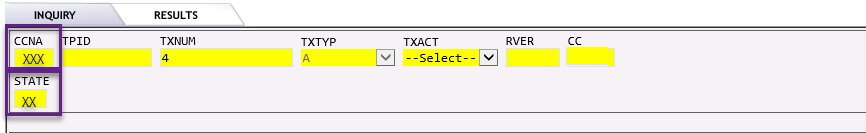 Address Validation by WTNEASE Screen: 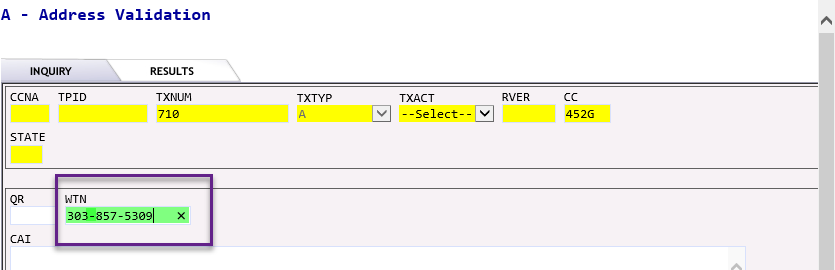 EASE Screen: Raw Loop Data By TNEASE Screen: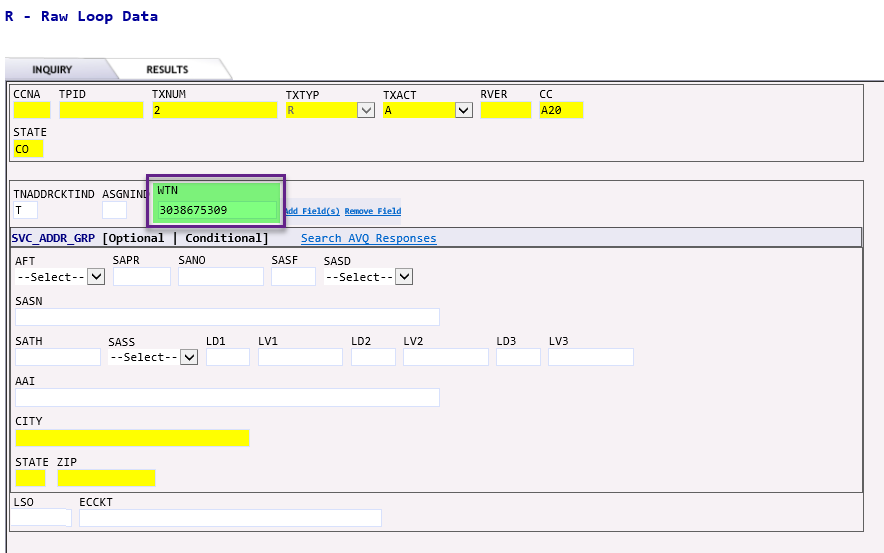 EASE Screen:Raw Loop Data RESULTSEASE SCREEN: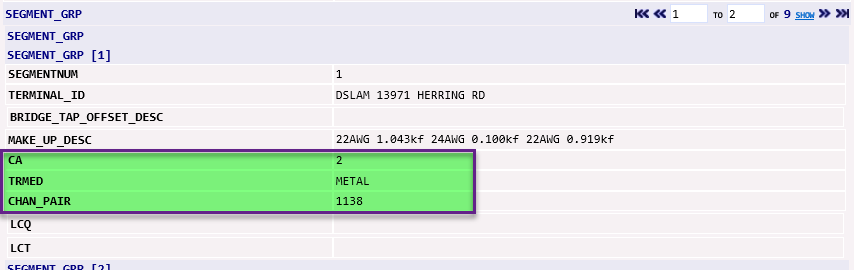 EASE SCREEN:Appointment SchedulerPlease Note:  USOCs are not required to schedule an appointment.  However, the addition of USOCs ensure that the allotted time can accommodate the order request.EASE SCREEN: 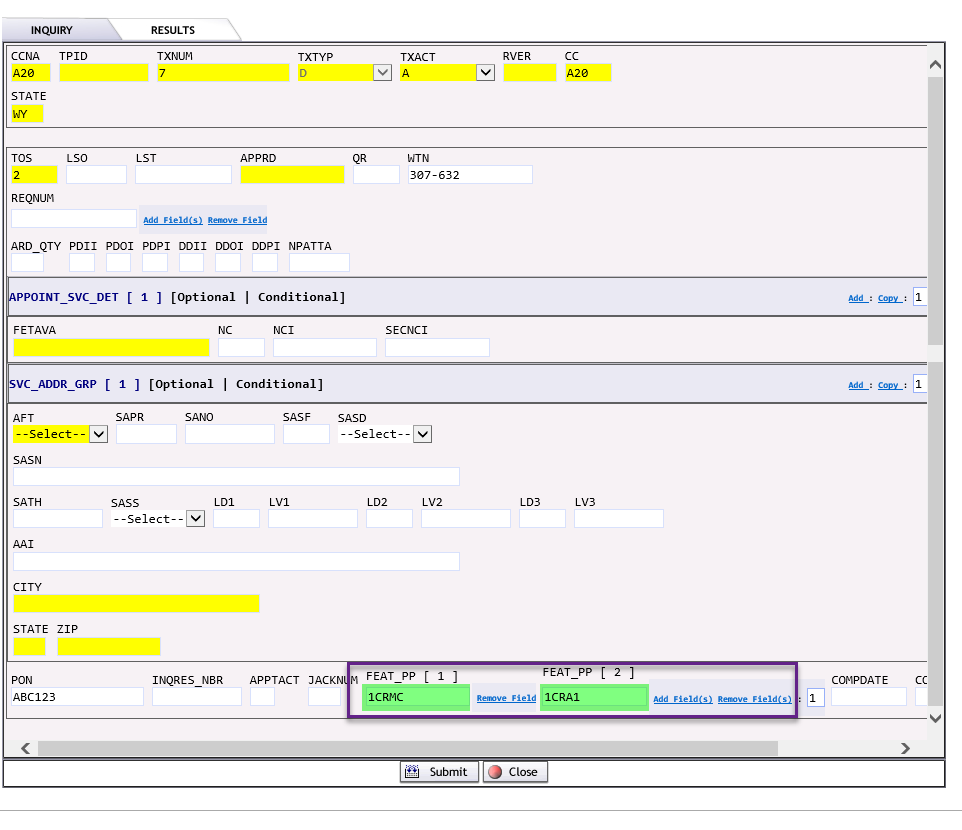 Please Note:  To adjust the quantity of USOC fields, click on the fields,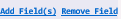 EASE SCREEN: Please Note:  To adjust the quantity of USOC fields, click on the fields,Listing for Telephone NumbersEASE SCREEN: 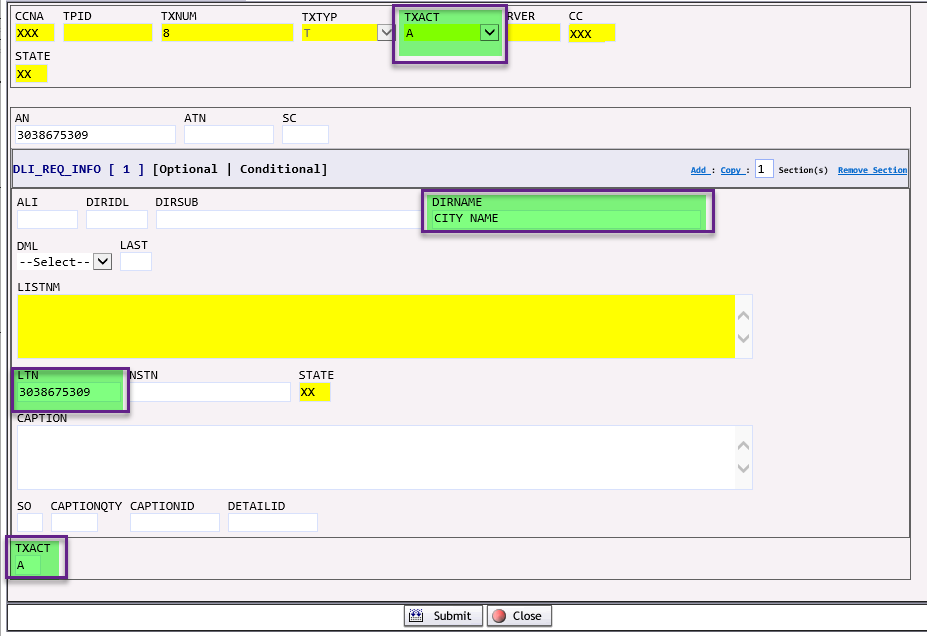 EASE SCREEN: IMA to EASE field swapsThe following fields have been modified to conform to ATIS LSOG2Q19 ordering schemas.   Modified Field lengthsThe following fields have been modified to conform to ATIS LSOG2Q19 ordering schemas and the length has been reduced.   IMA fields no longer utilizedUOM specific modificationsEASE will require the support of the CenturyLink specific version LSOG2Q19 UOM schemas.  The information for that schema is available on the CMP site.   Please Note:  It is important to remember that the following specific fields must be provided when utilizing UOM ordering.Multiple RSID issueIn IMA some CLEC customers utilize multiple RSIDs.   Example:  CLEC ABC, may have the IMA RSIDs of ABC, BCD, CDE, I29, Z32 and the associated OCNs.Option 1) A CLEC could choose to obtain sign-on into EASE for each RSID.  That would limit the visibility of order information to only that RSID and the associated OCNs.  Option 2) To provide a CLEC view to see all RSIDs, the CLEC would obtain a combined sign-on that represents all the RSIDs and OCN combinations.   Option 1This method is discussed in the EASE LSR User Guide.   The user would sign into EASE, Select the RSID in the ESP drop-down and enter the needed EASE fields for the request. Option 2The following steps should be used to create an order in EASE when the CLEC has multiple RSIDs.REQTYPFor ease of reference ALL REQTYPES have been provided by Product.   The table is alphabetical by IMA REQTYP.   ACTHunting Hunting information is placed on the HGI form in EASE.   EASE will contain two sections:  HUNT_GROUP_ID:  used to describe the hunt groupHUNT_DET:  used to describe the members of the hunt group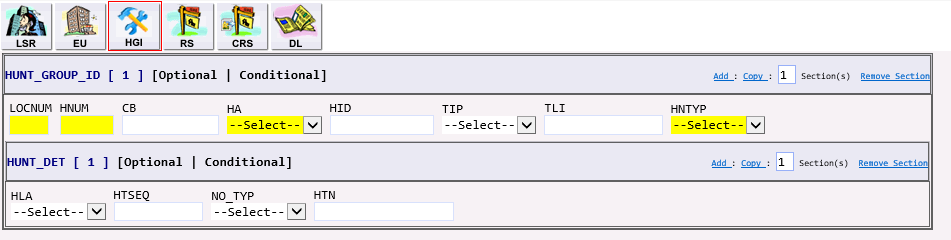 HUNT_GROUP_IDThe EASE order can contain more than one HUNT group.  To add/copy additional sections, click on the hyperlinks in the HUNT_GROUP_ID section.  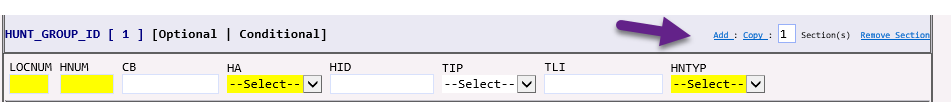 Adding at the HUNT_GROUP_ID level will repeat both the HUNT_GROUP_ID and the HUNT_DET sections.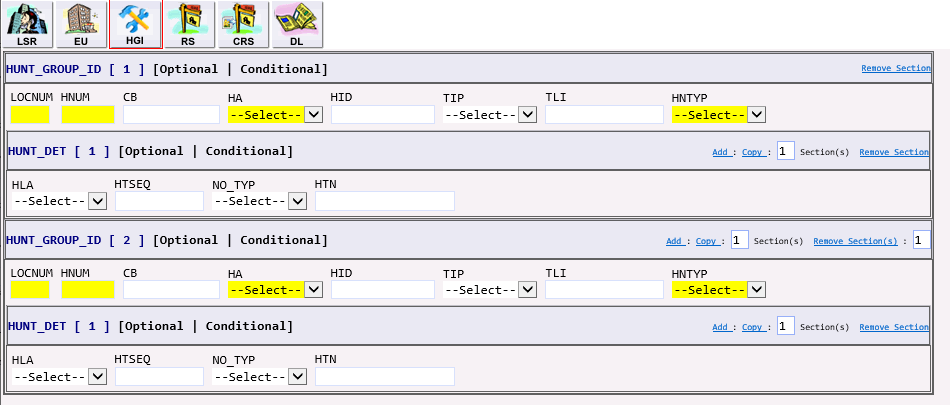 Establishing a Hunt Group with 4 membersTo create a new HUNT GROUP the following fields are used:HUNT_GROUP_ID Section:Hunt_Detail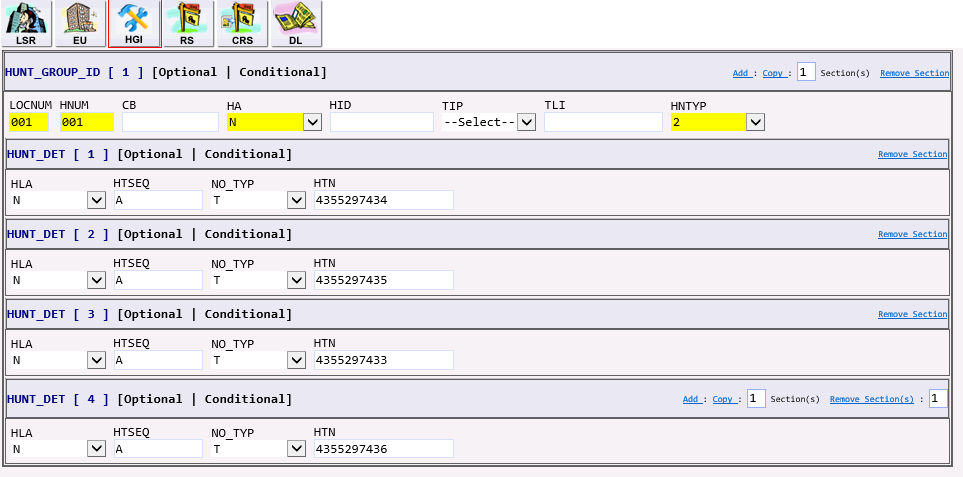 Removing a member from an existing hunt groupWhen removing a member from the hunt group, the entire hunt group must be reiterated.    Members that are remaining in the group will have a HLA value of E for Existing/No Change.   Members being removed from the group will have a HLA of D.The remaining members will be re-sequenced according to their appearance on the order.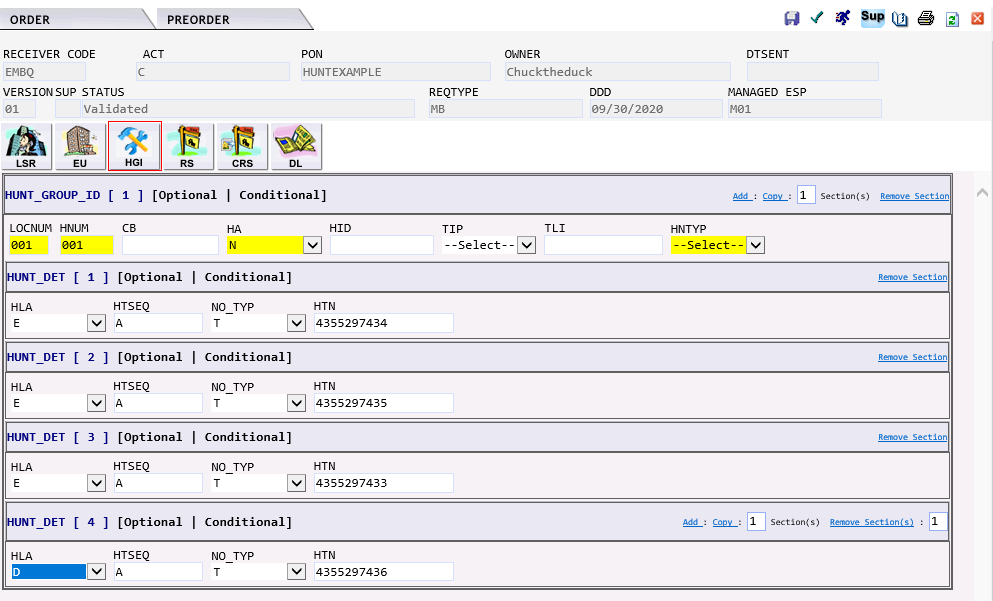 OverviewThe orders below are samples of basic Product Order Types.   The differences between IMA and EASE have been identified to assist with order creation.   In most cases, orders would represent how a new request for the product would be submitted.  Please Note:   The orders below are for illustrative purposes only.  All order data is fictitious and any resemblance to production data is purely coincidental.  AB - LOOPThe AB Loop request would generate the following forms in EASE:LSREU – END USERLS – LOOP SERVICEDL – DIRECTORY LISTINGLSR FormEU Form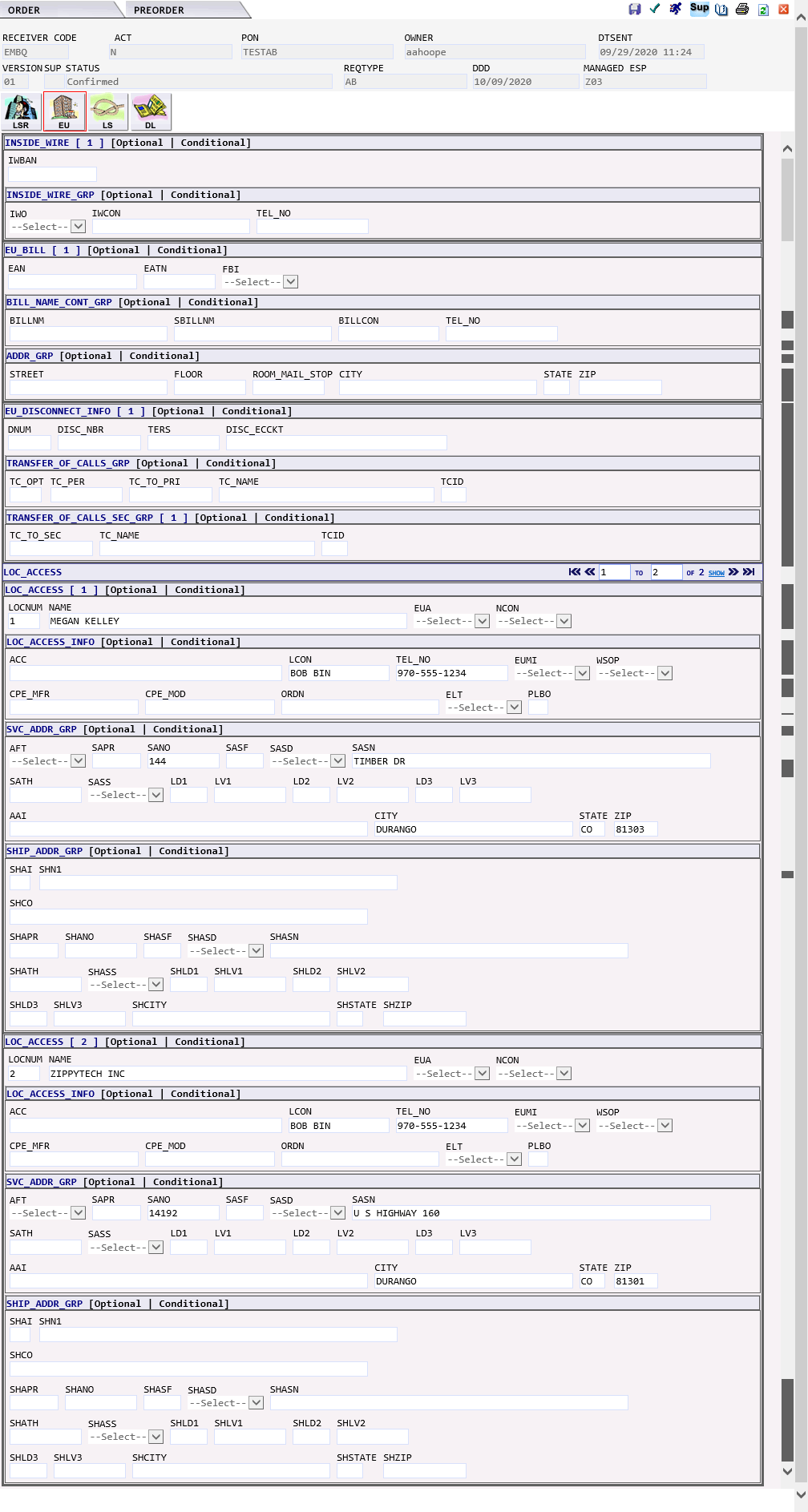 LS Form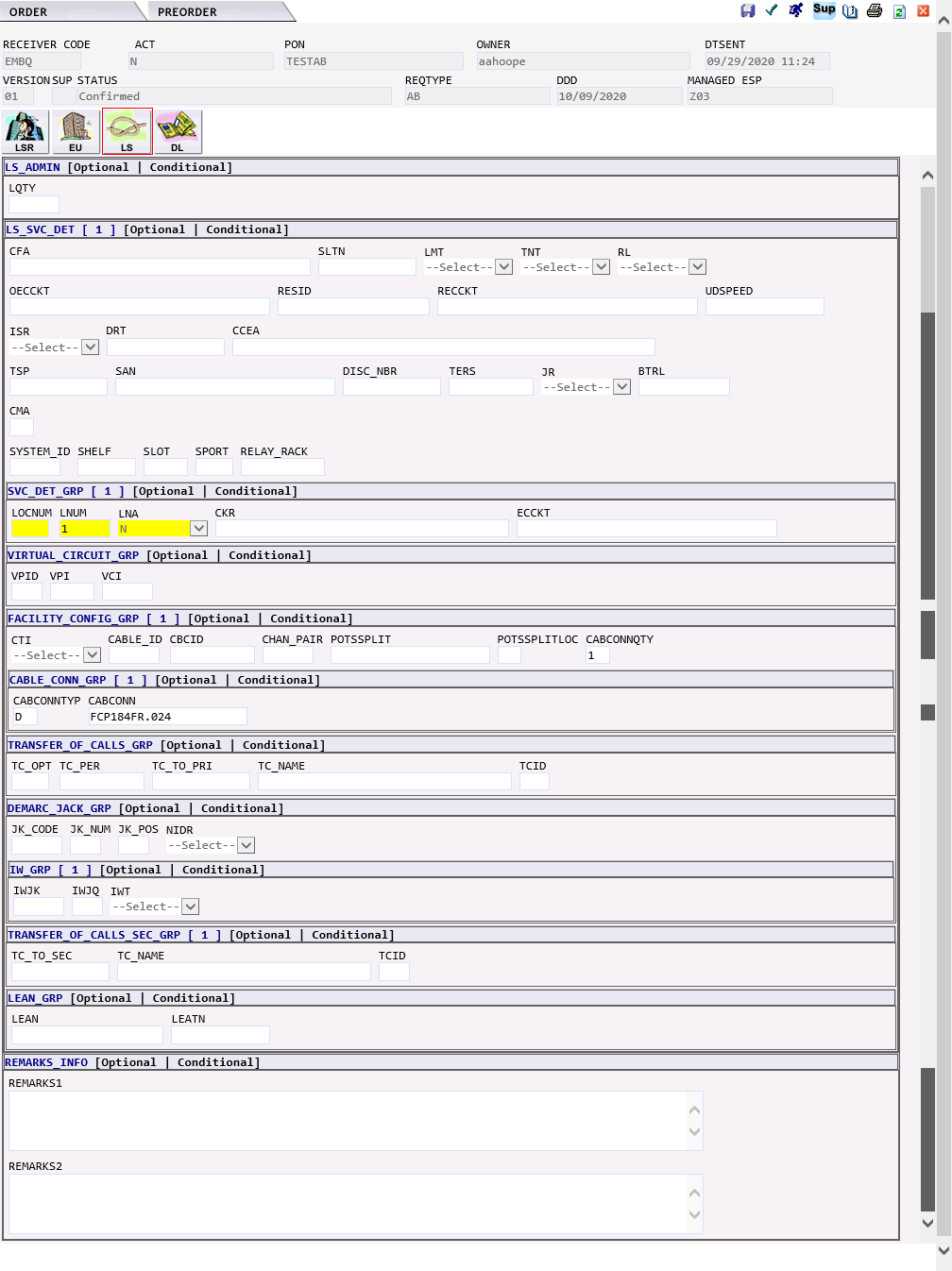 DL Form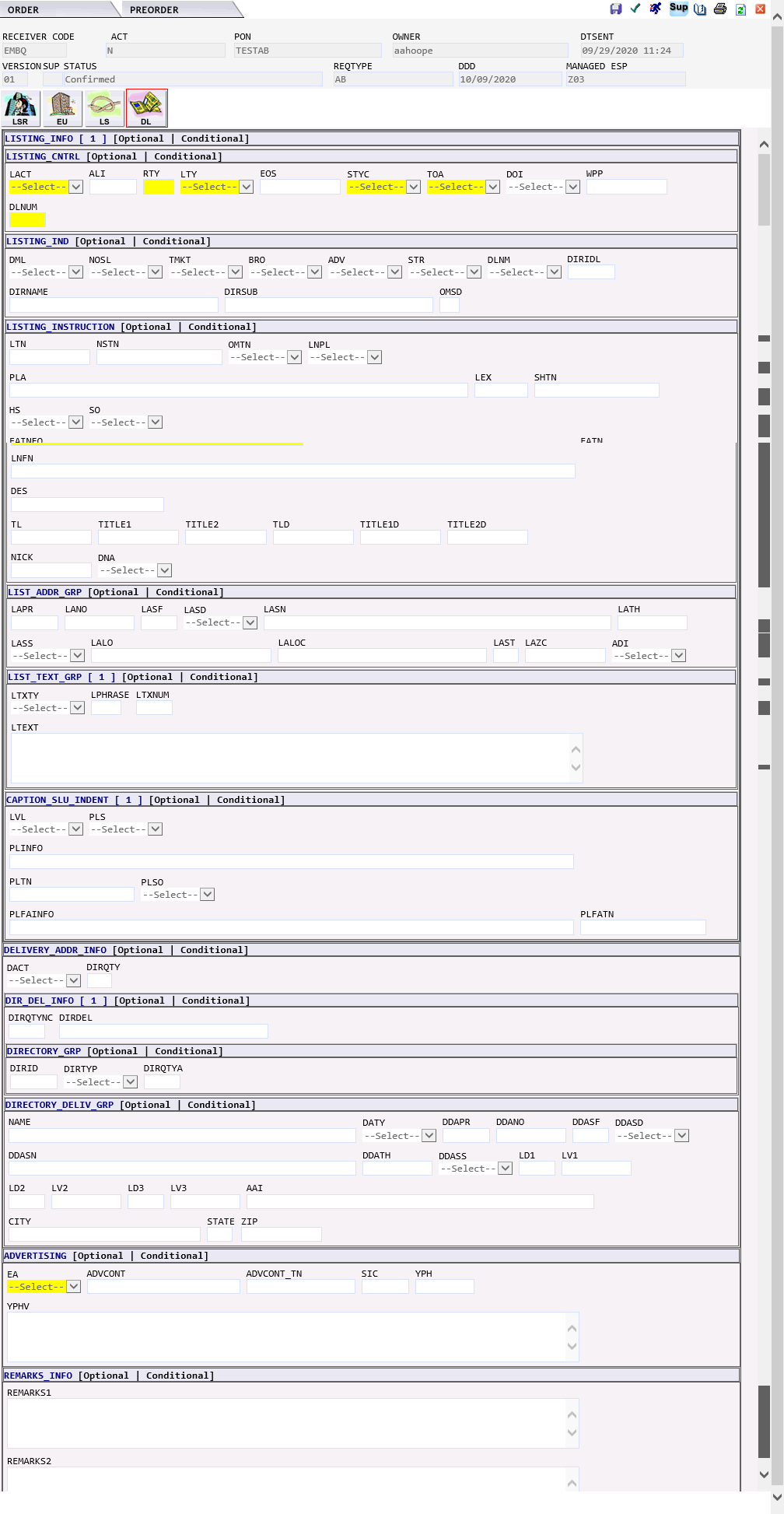 AB -  Shared LoopThe AB Loop request would generate the following forms in EASE:LSREU – END USERLS – LOOP SERVICEDL – DIRECTORY LISTINGLSR Form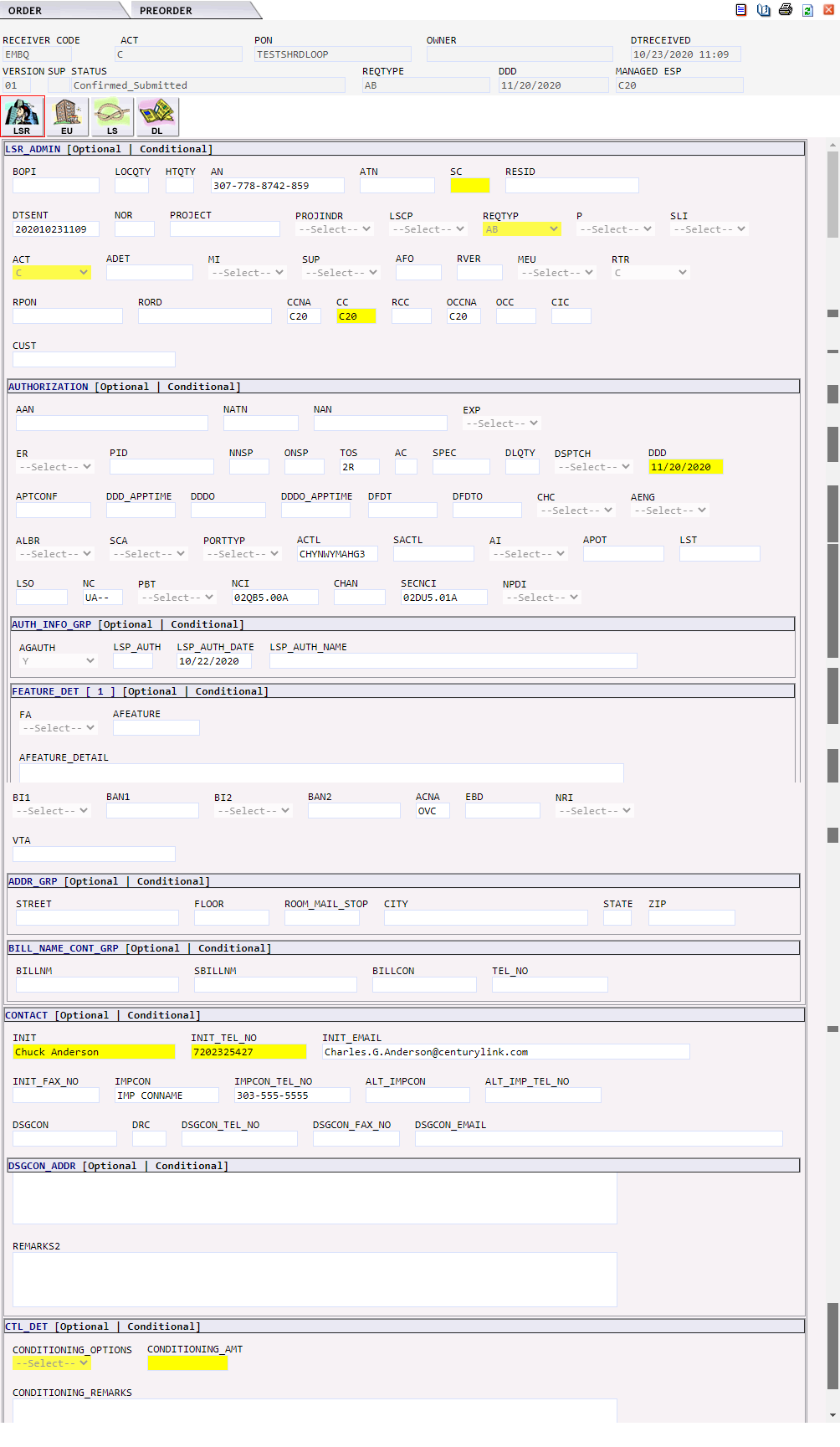 EU Form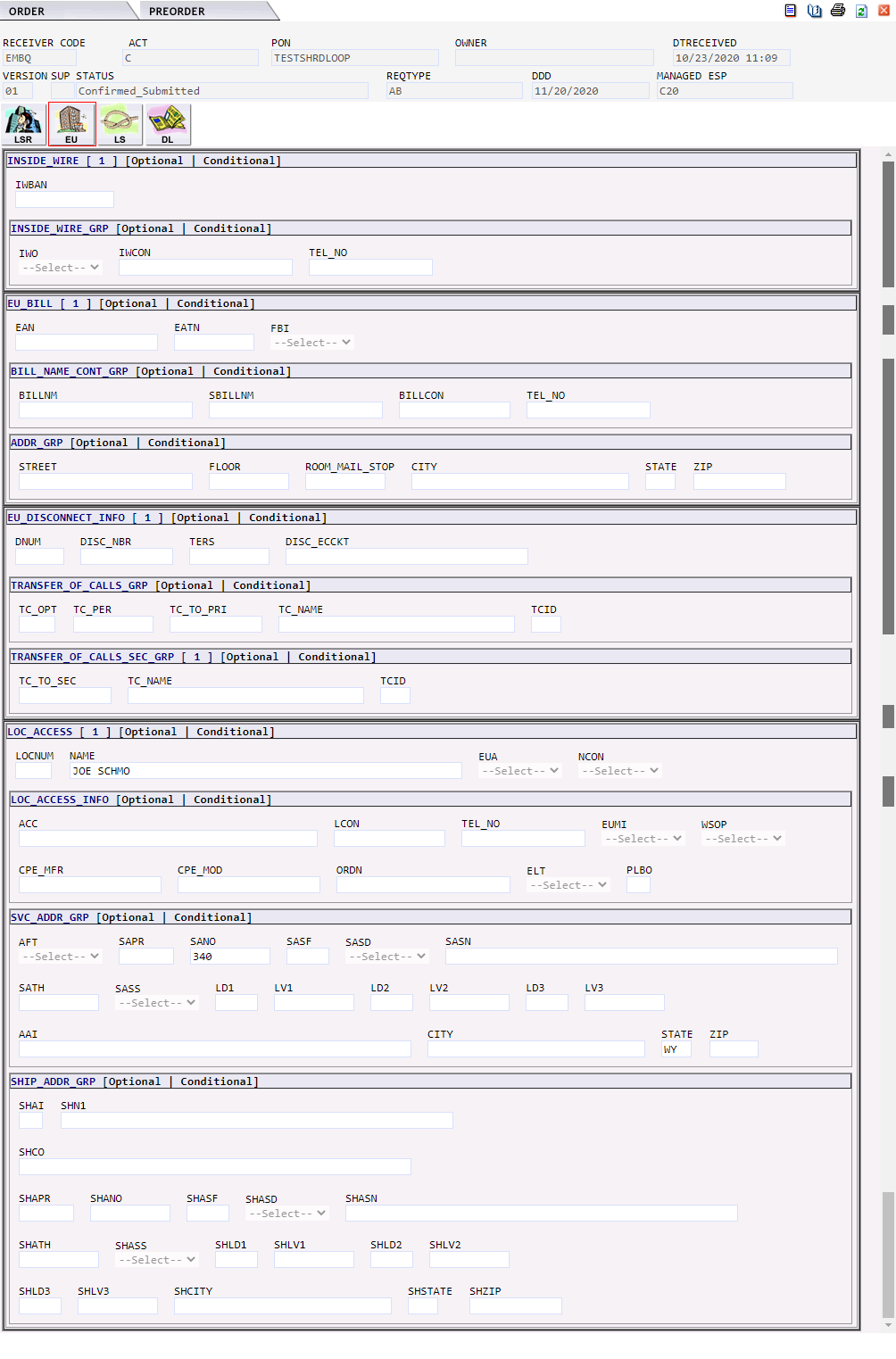 LS Form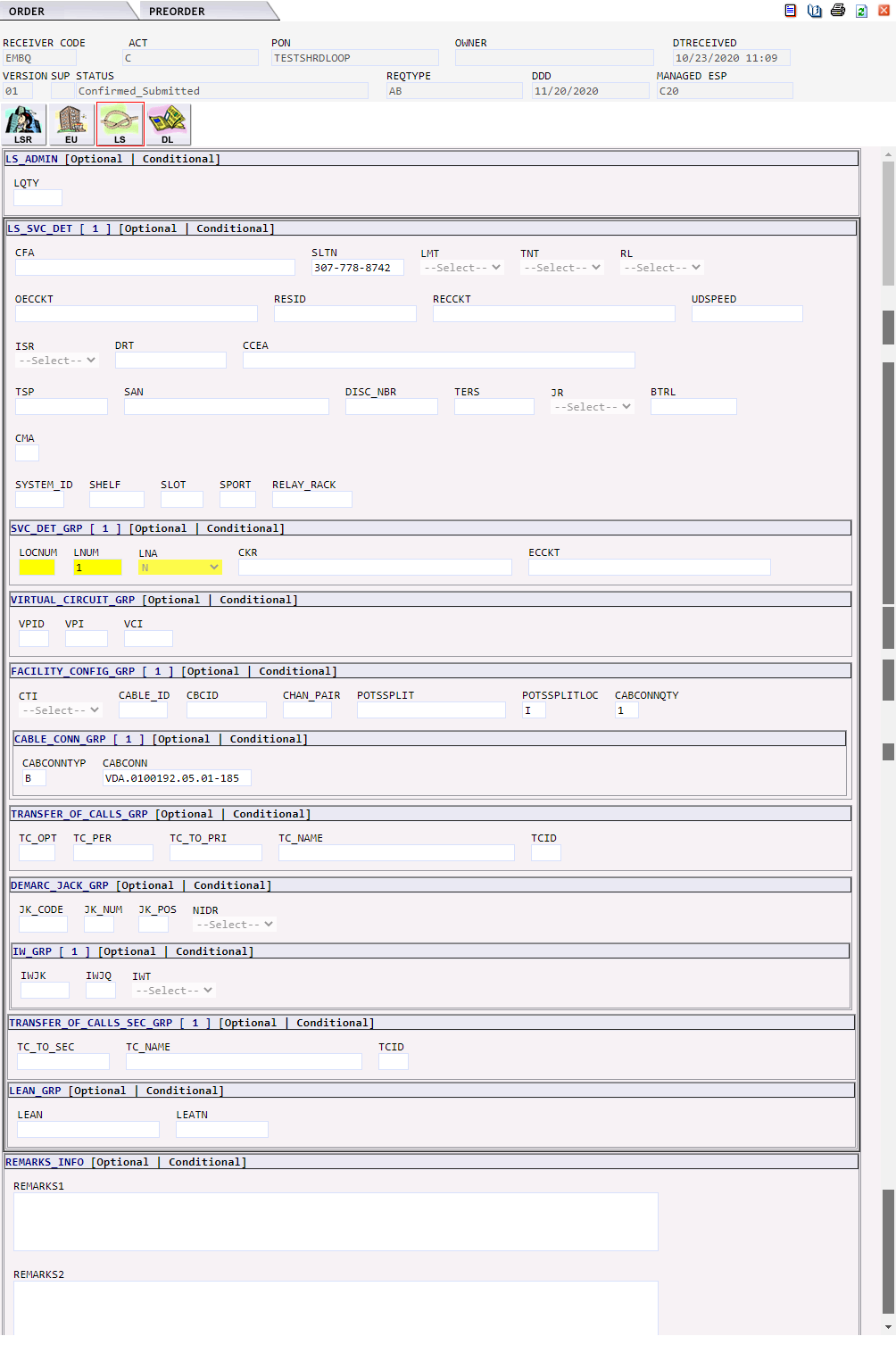 DL Form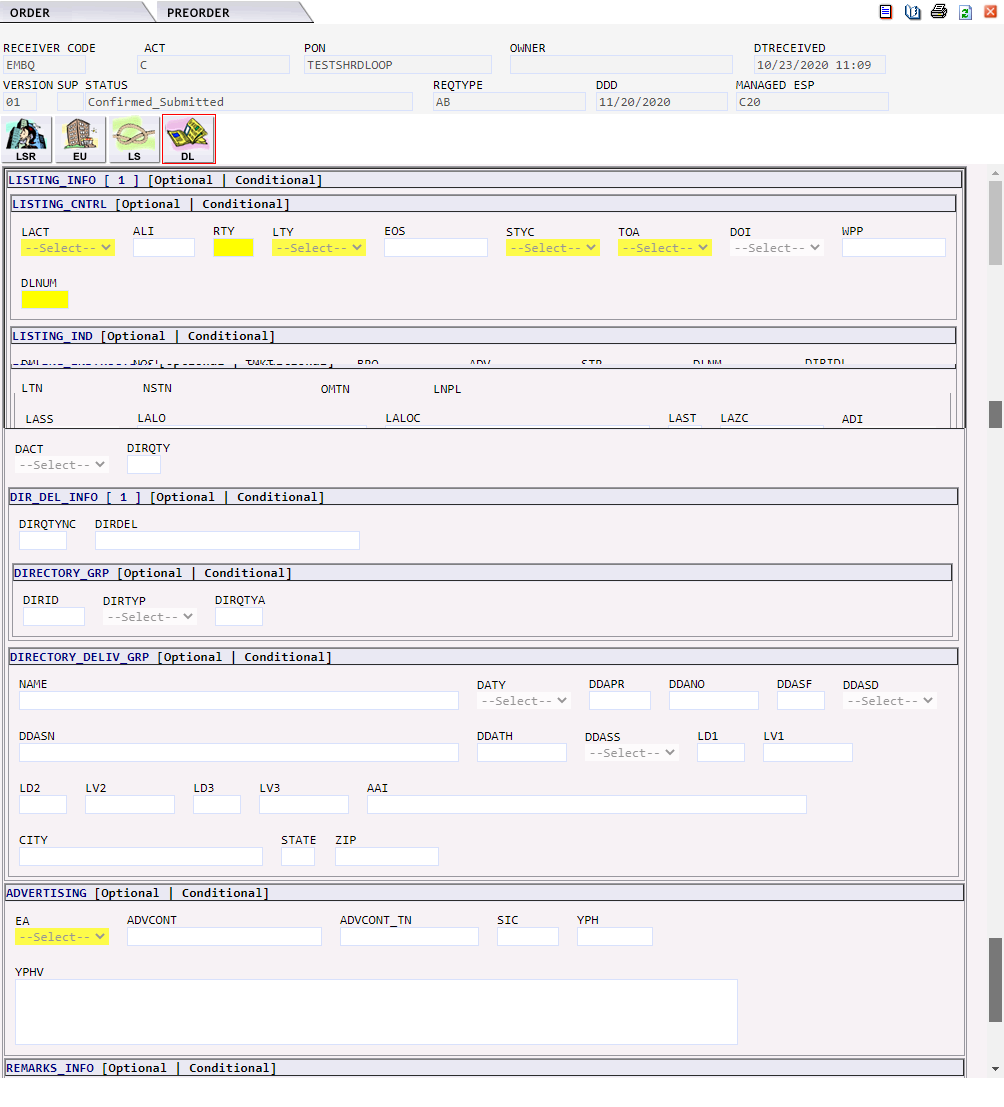 BB – LOOP with Number PortabilityThe BB Loop with Number Portability request would generate the following forms in EASE:LSREU – END USERLSNP – LOOP SERVICE NUMBER PORTABILITYDL – DIRECTORY LISTINGLSR FormEU Form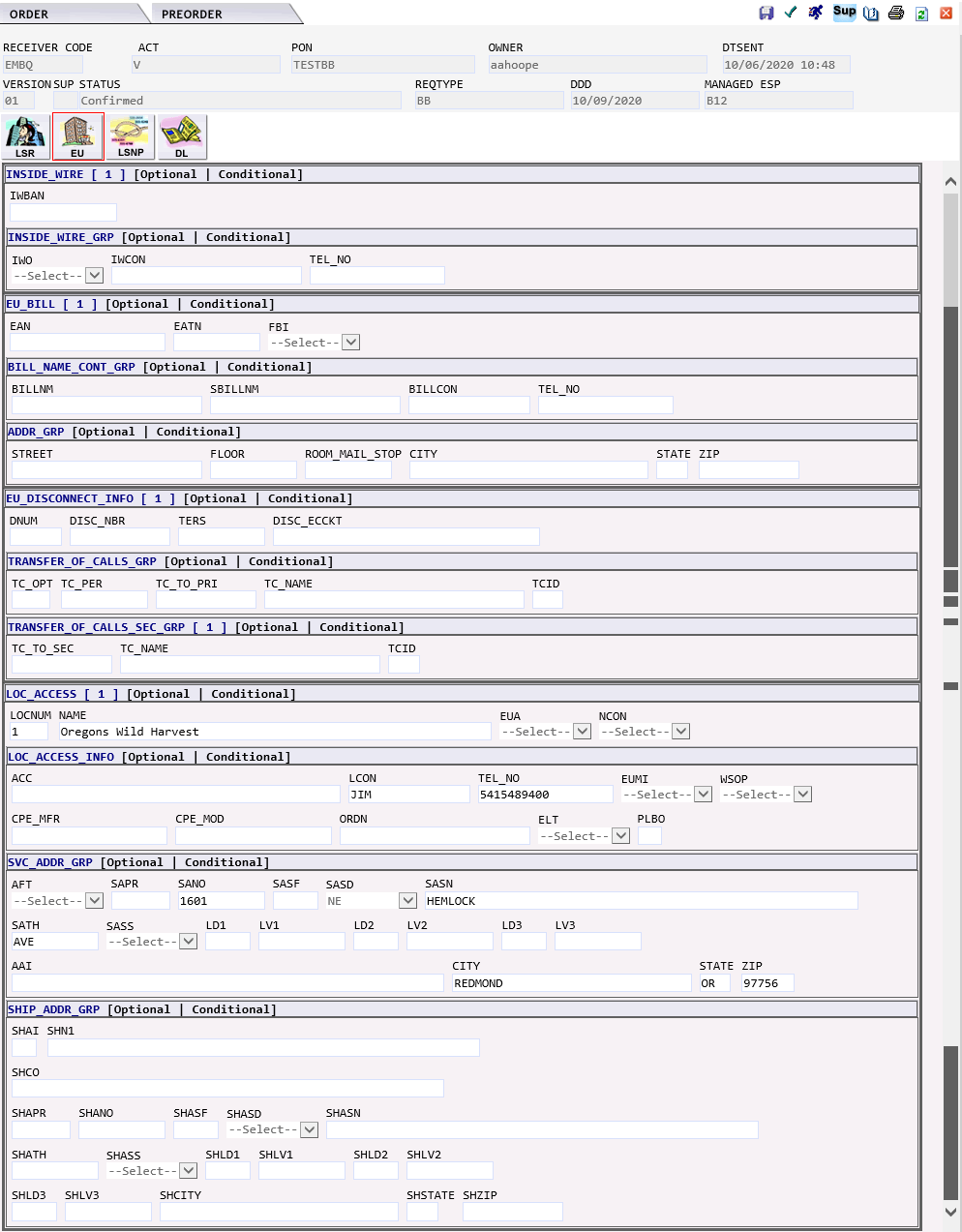 LNSP Form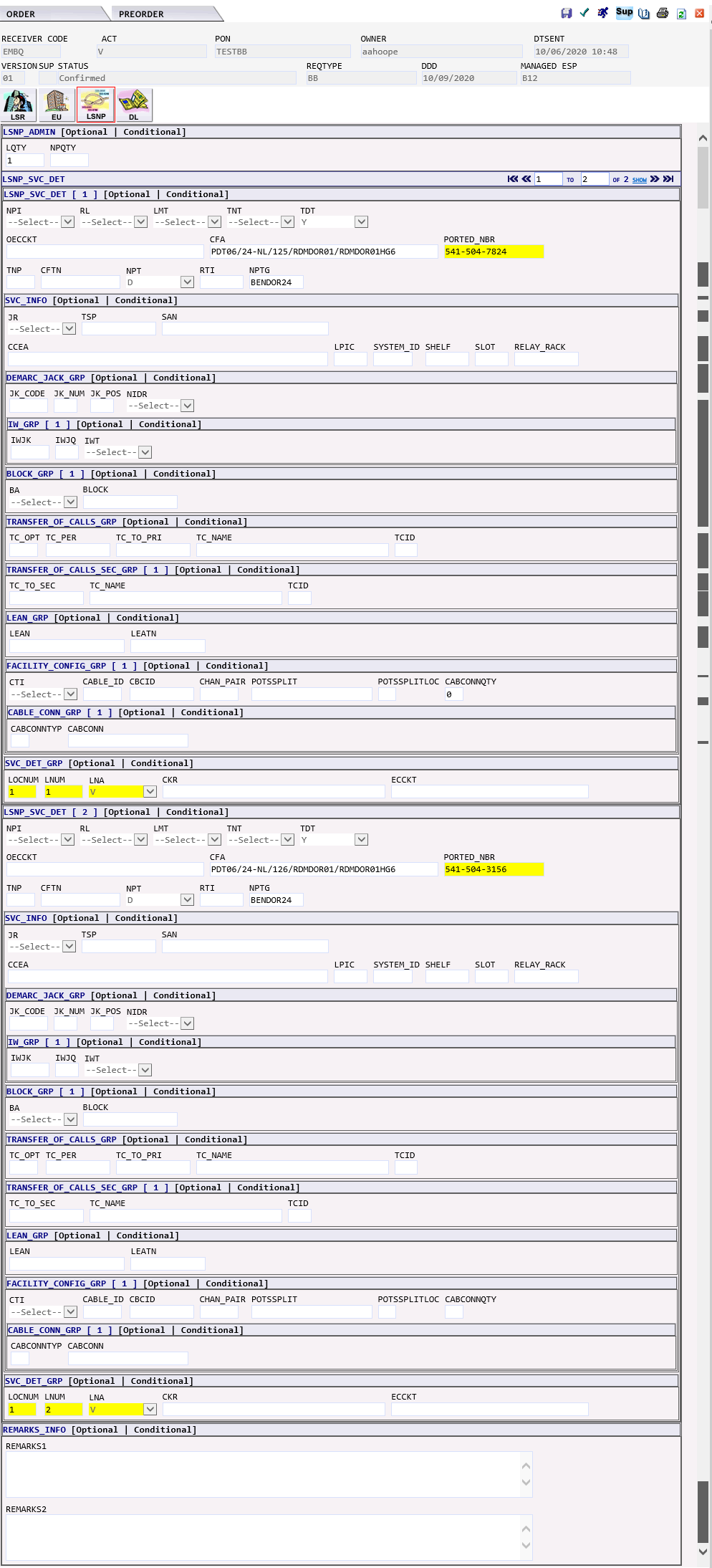 DL Form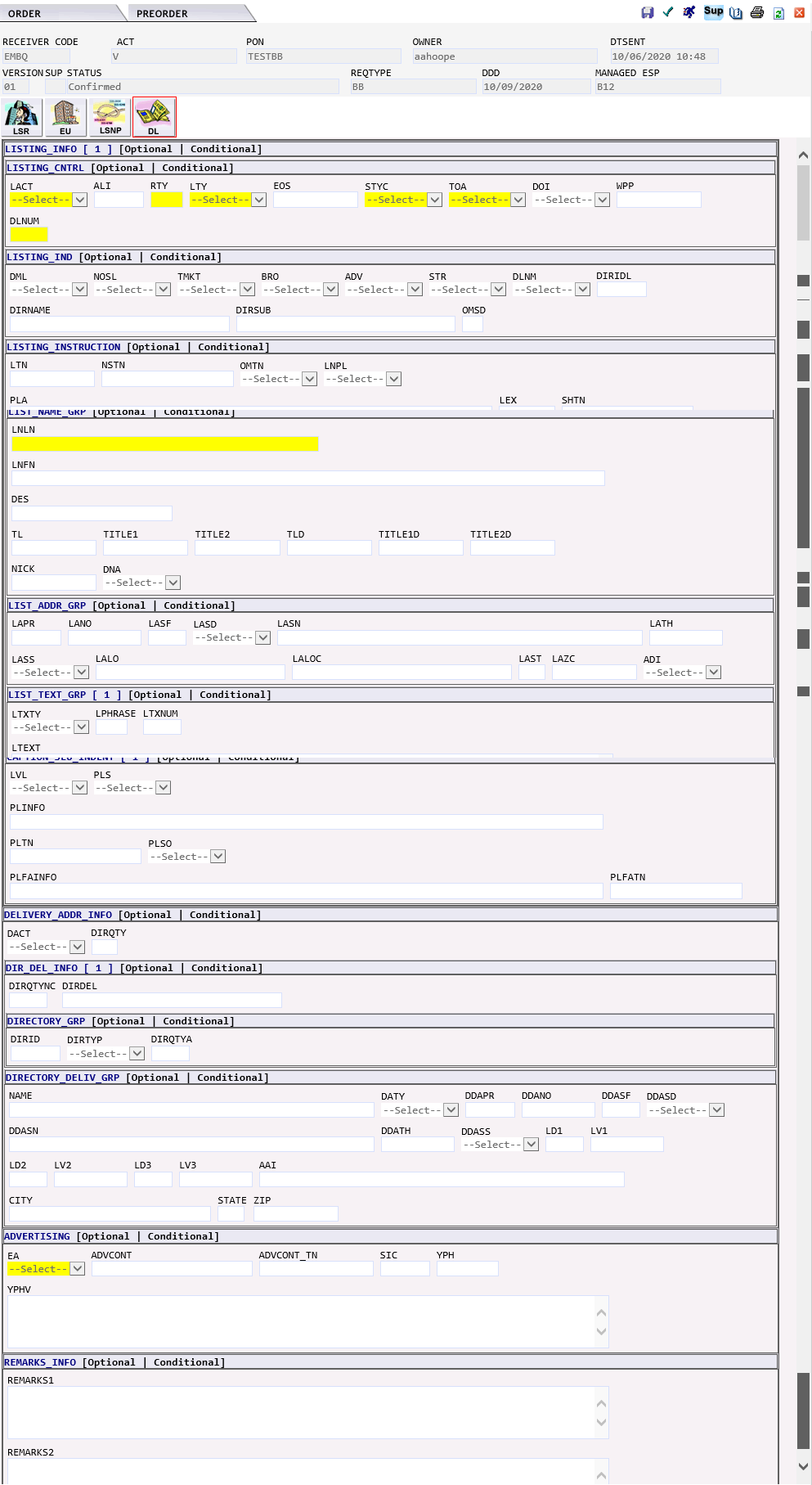 BB – Loop with Number Port with multiple numbersThe BB Loop with Number Portability (multiple numbers) request would generate the following forms in EASE:LSREU – END USERLSNP – LOOP SERVICE NUMBER PORTABILITYDL – DIRECTORY LISTINGLSR FormEU Form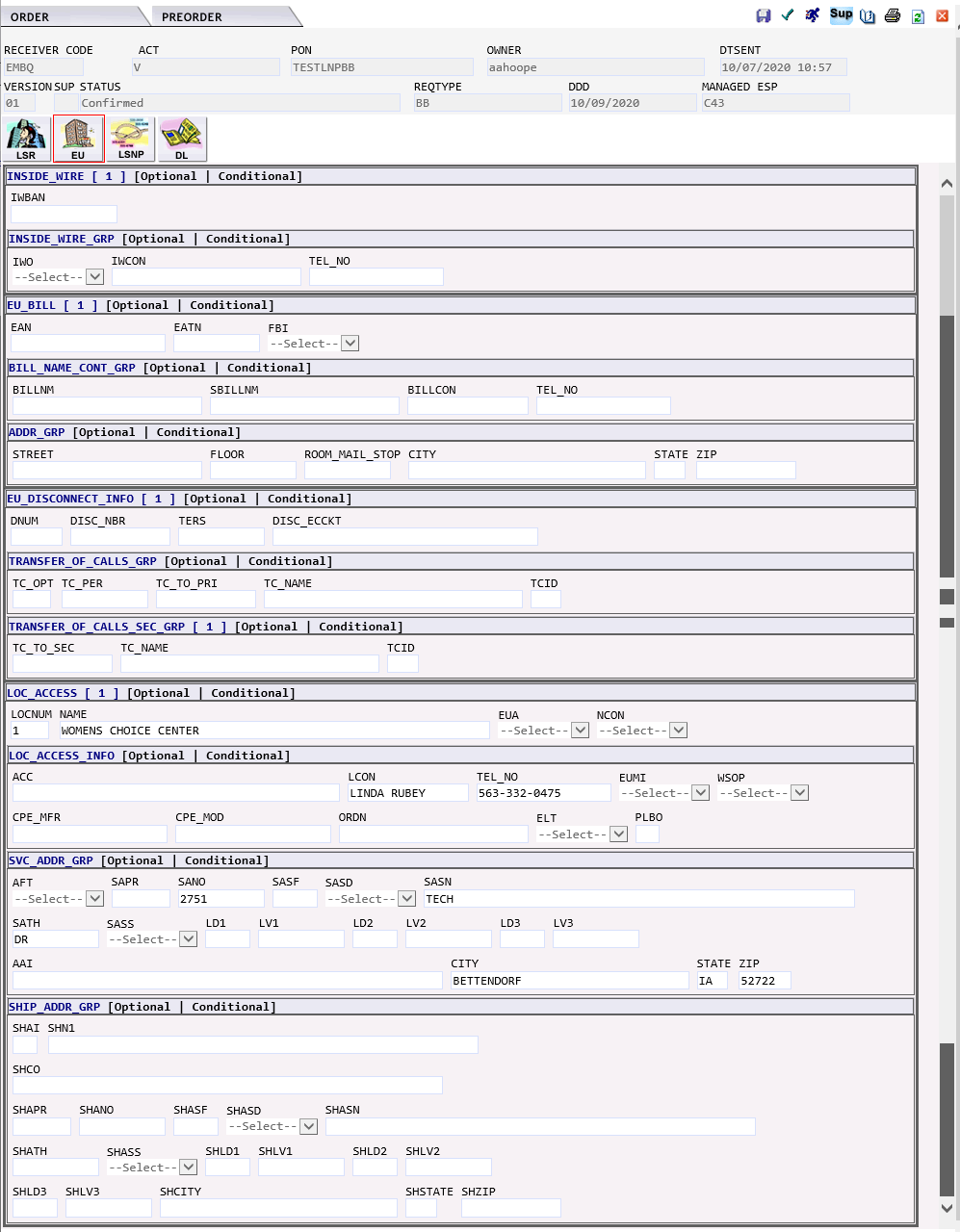 LSNP Form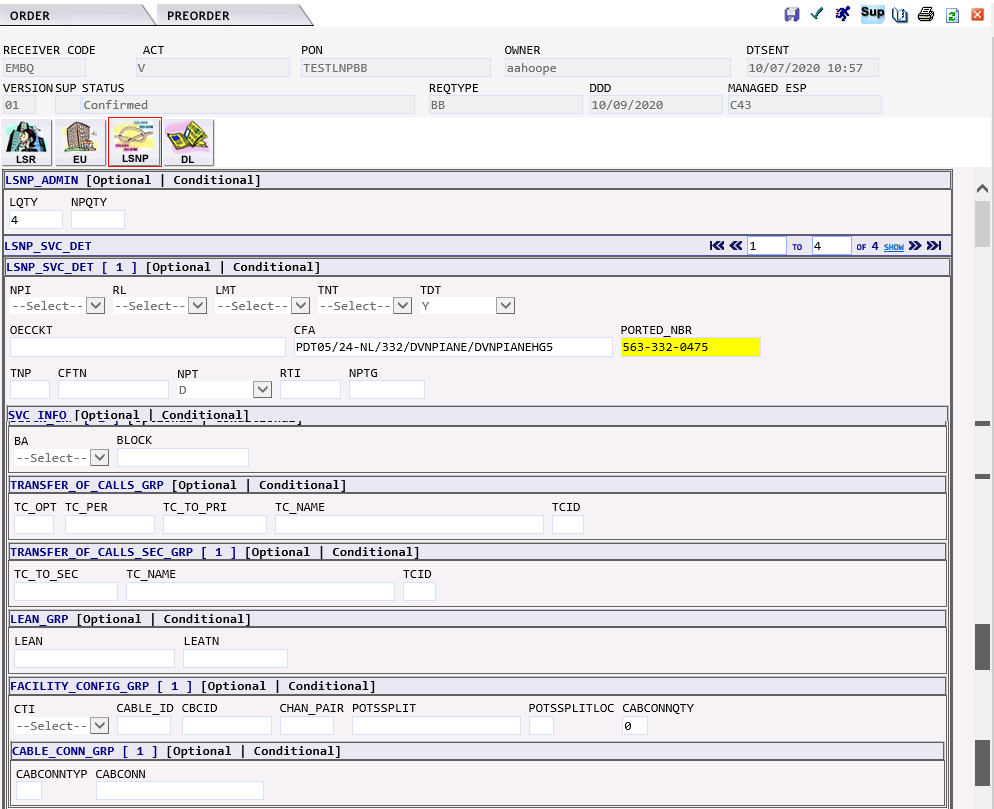 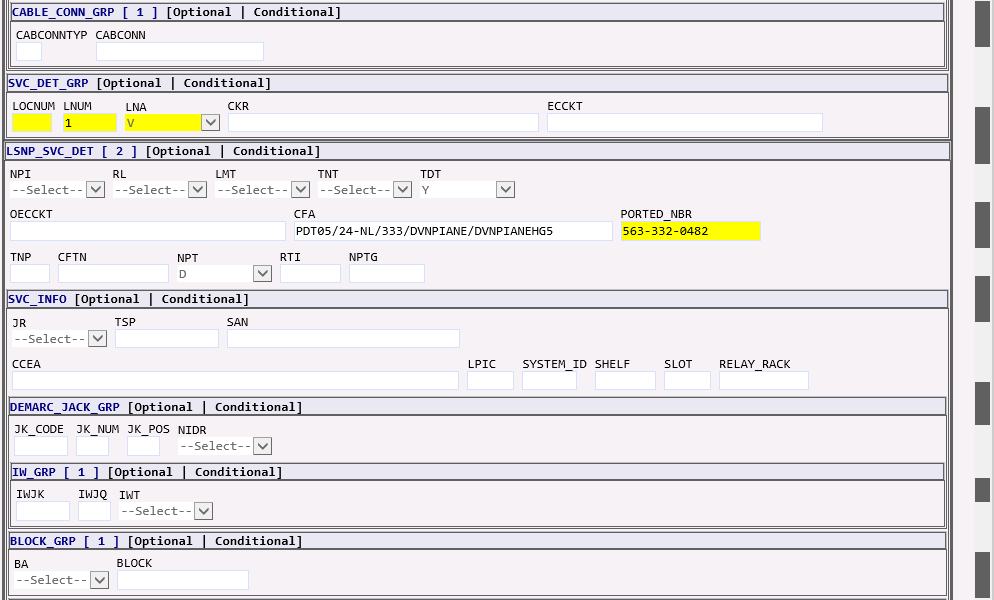 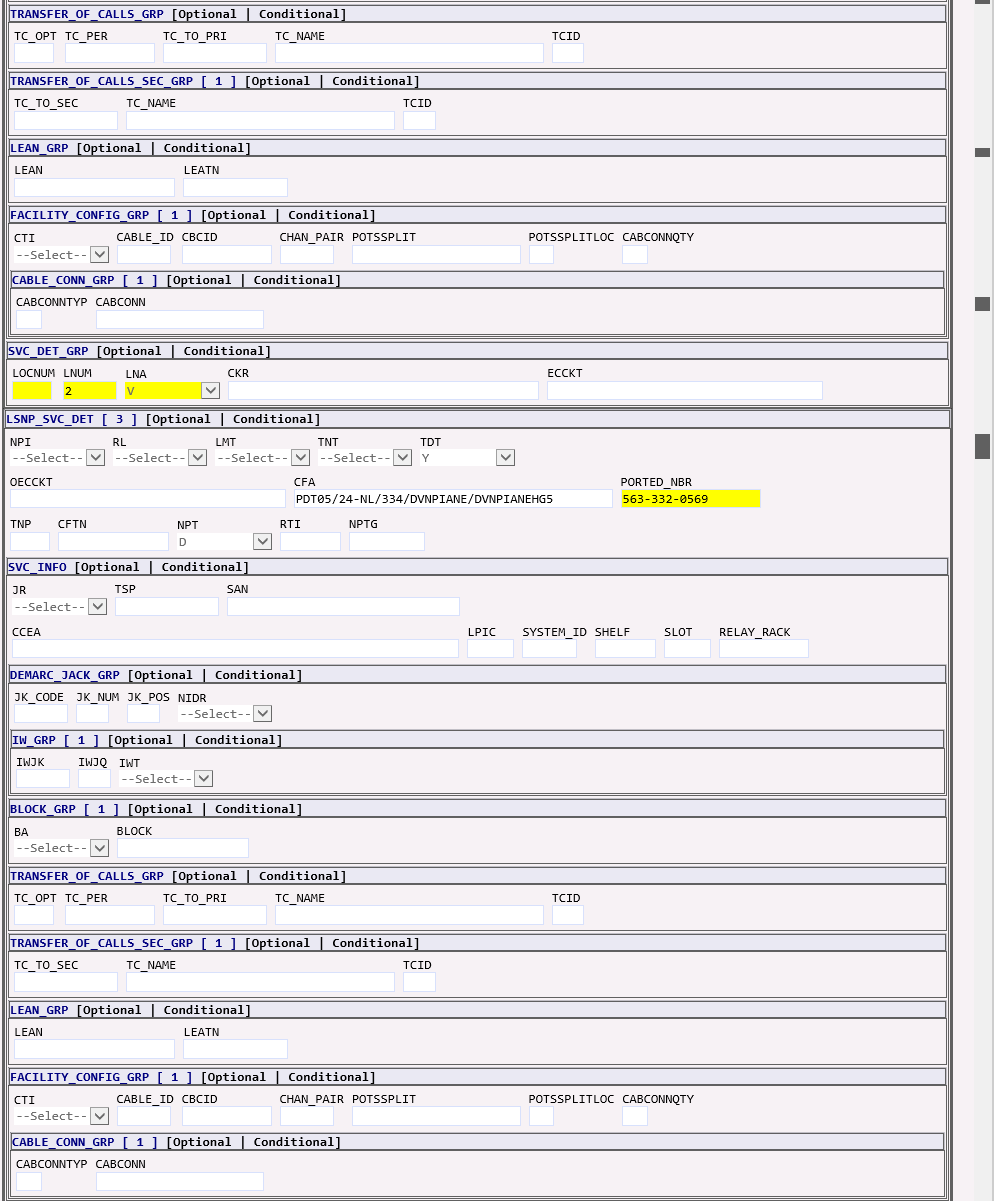 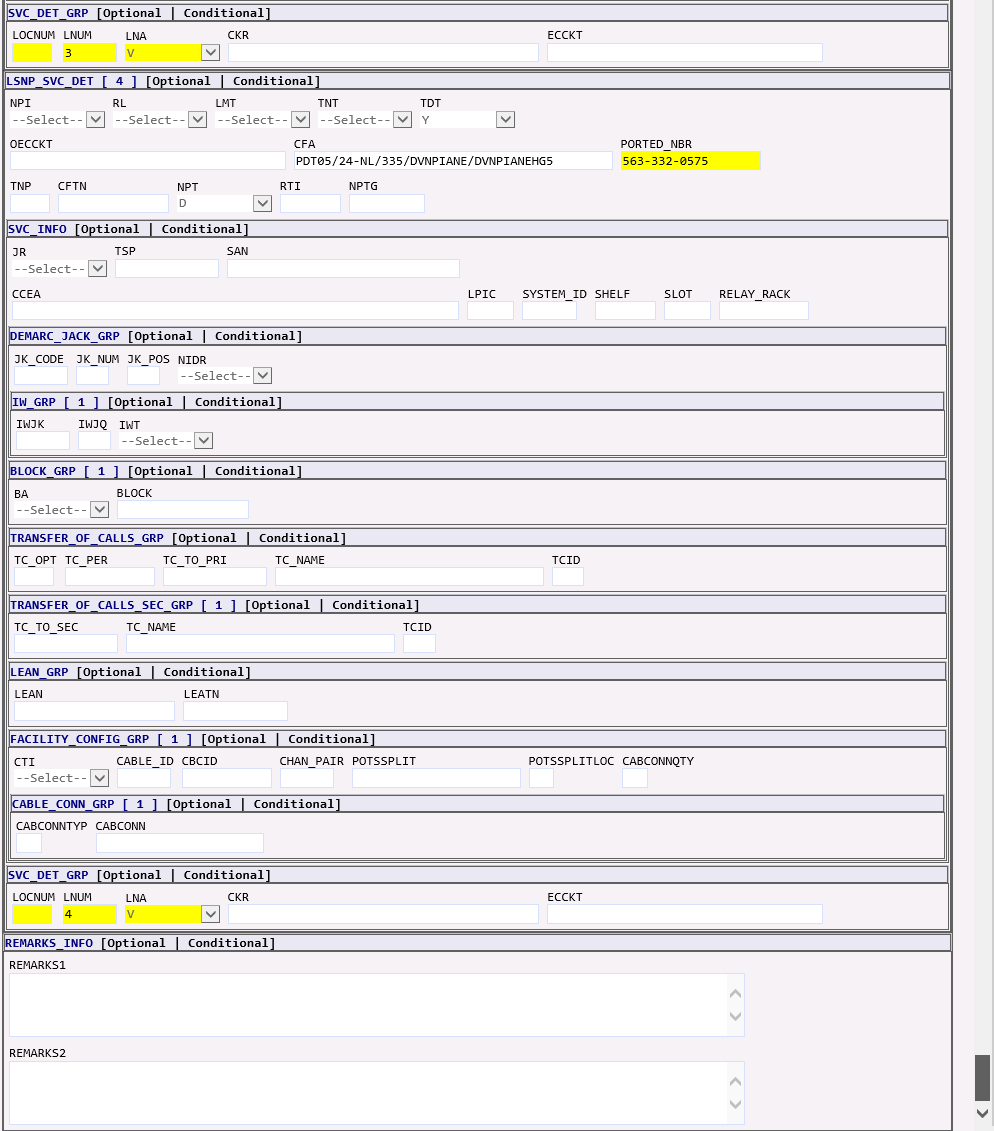 DL Form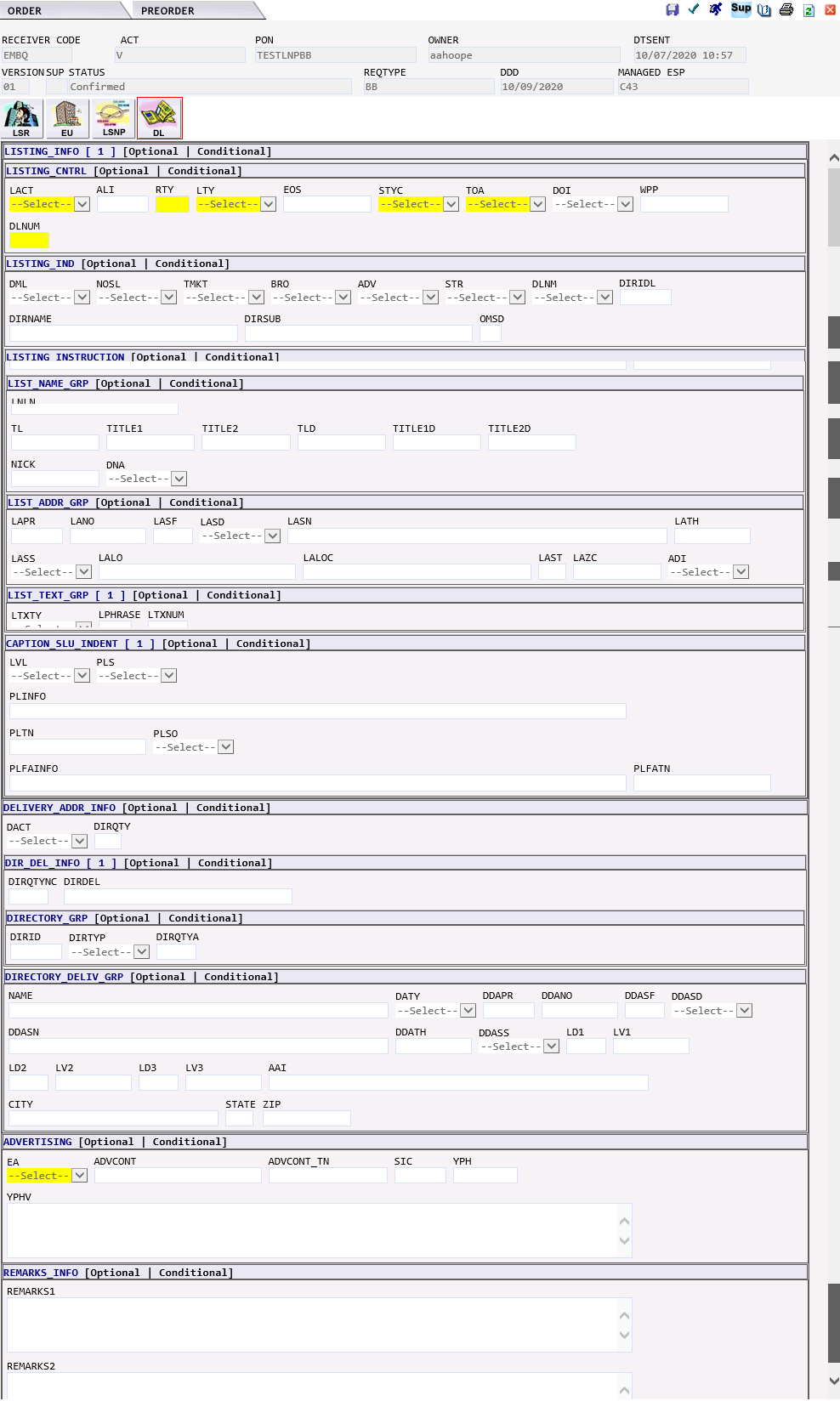 CB - Number PortabilityThe CB – Number Portability request would generate the following forms in EASE:LSREU – END USERNP – NUMBER PORTABILITY DL – DIRECTORY LISTINGLSR Form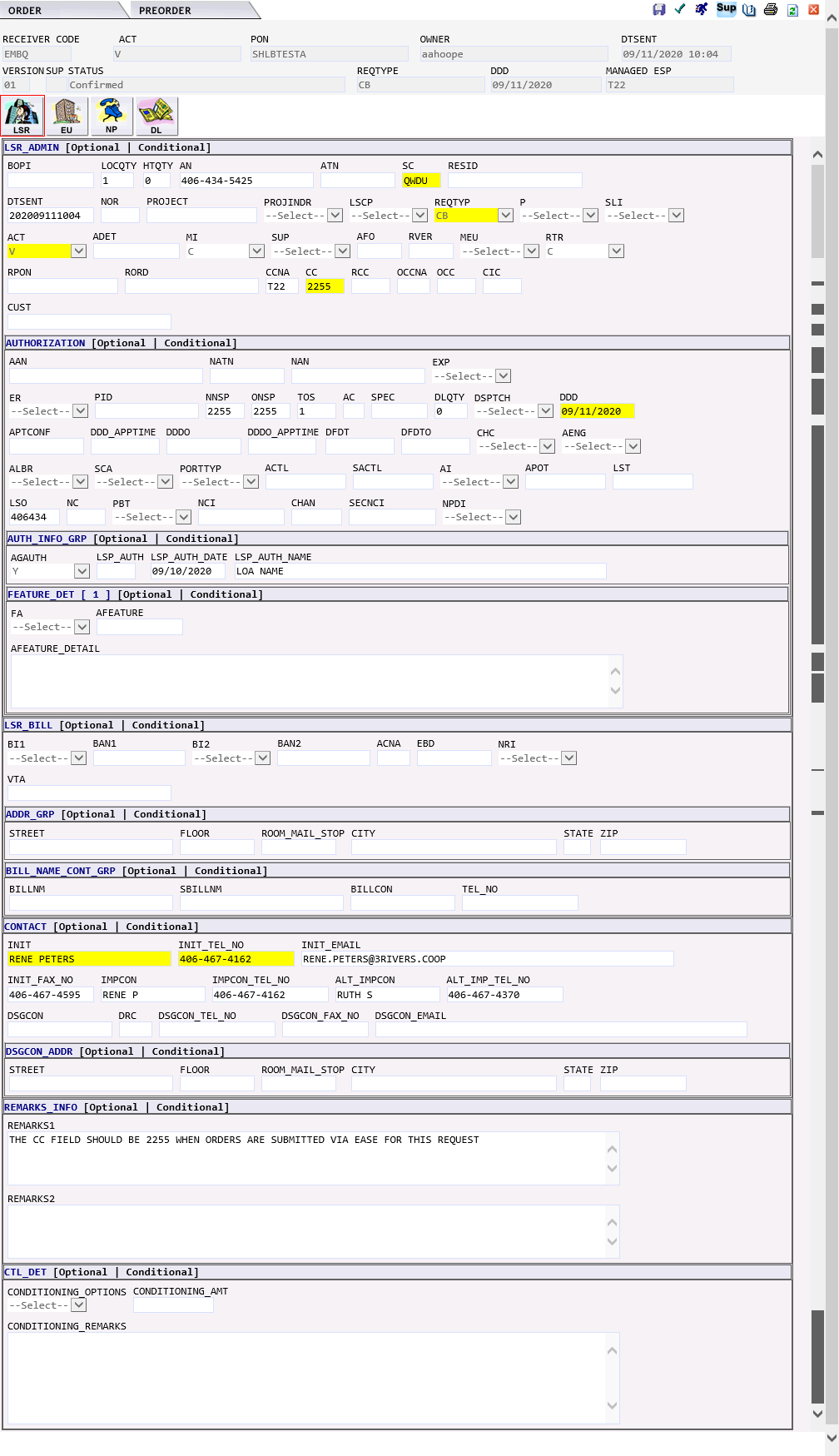 EU Form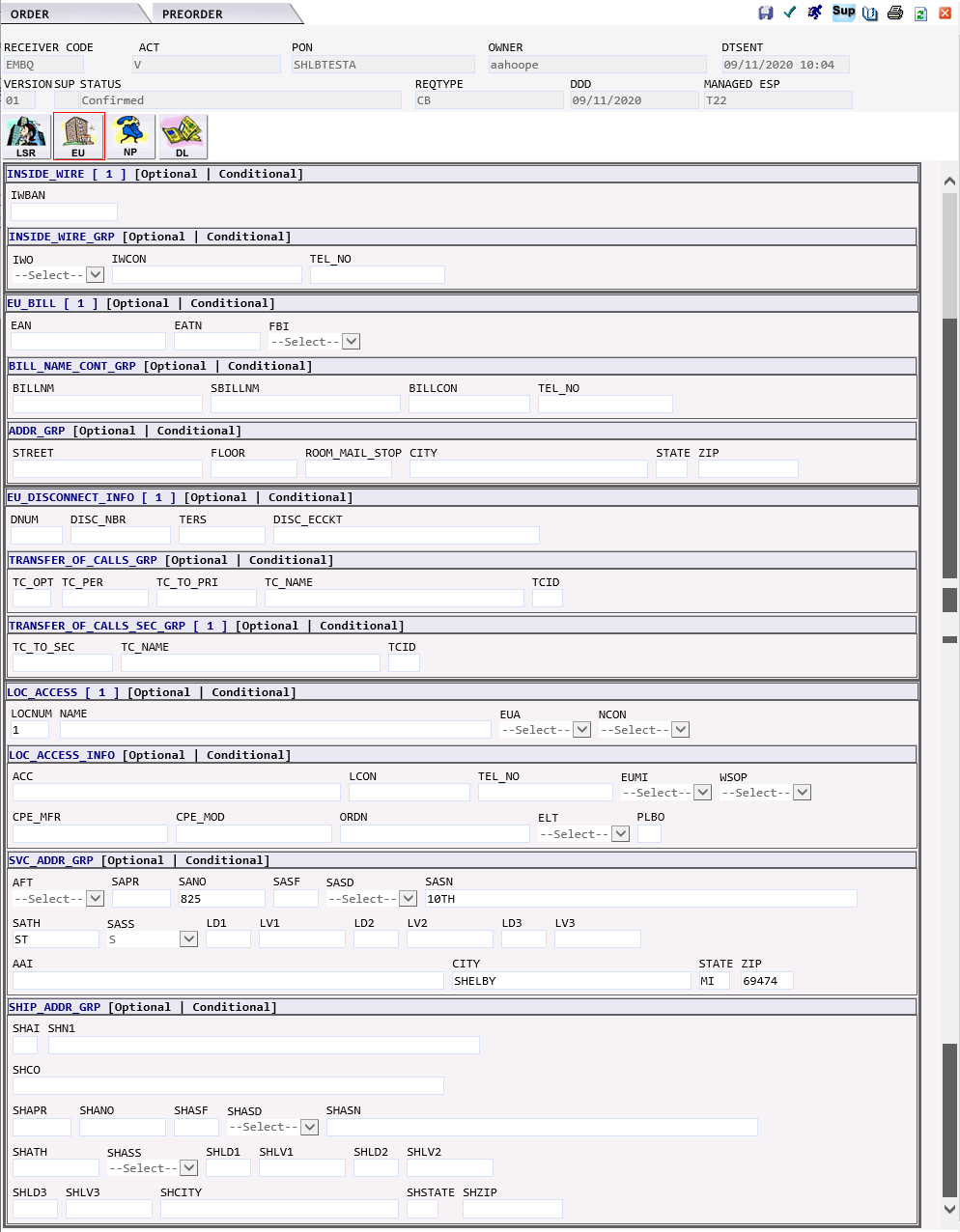 NP Form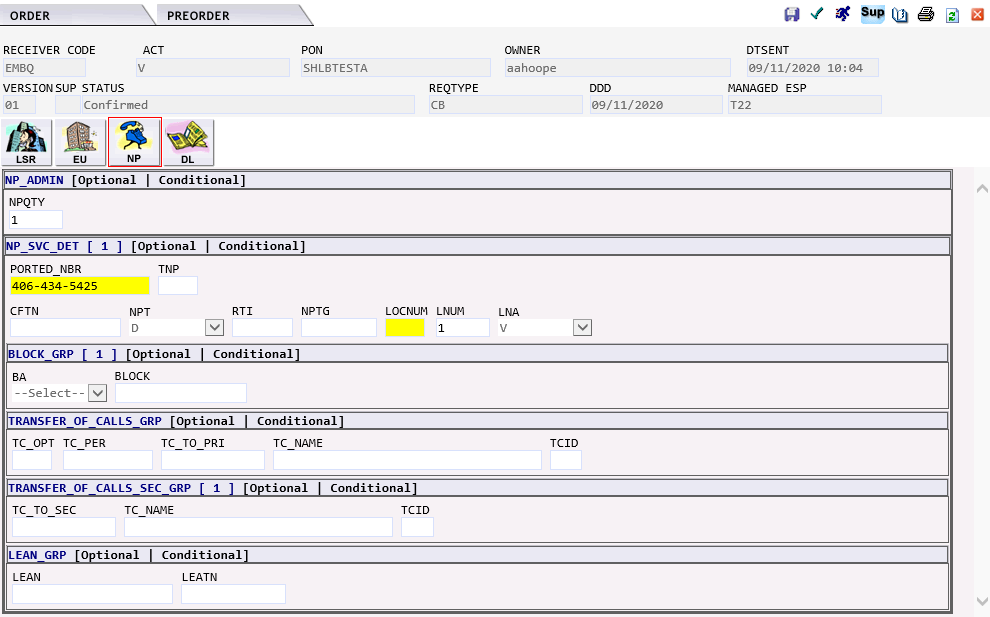 DL Form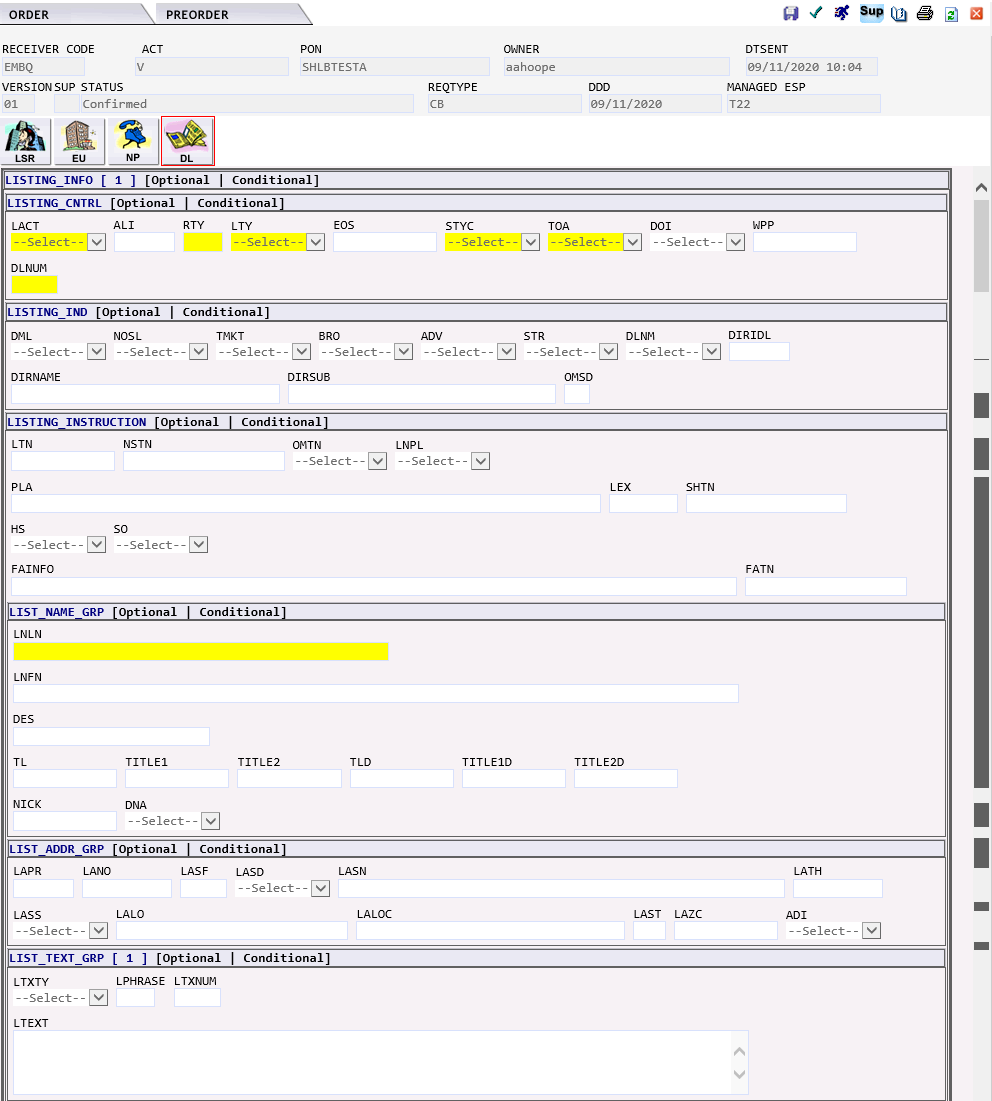 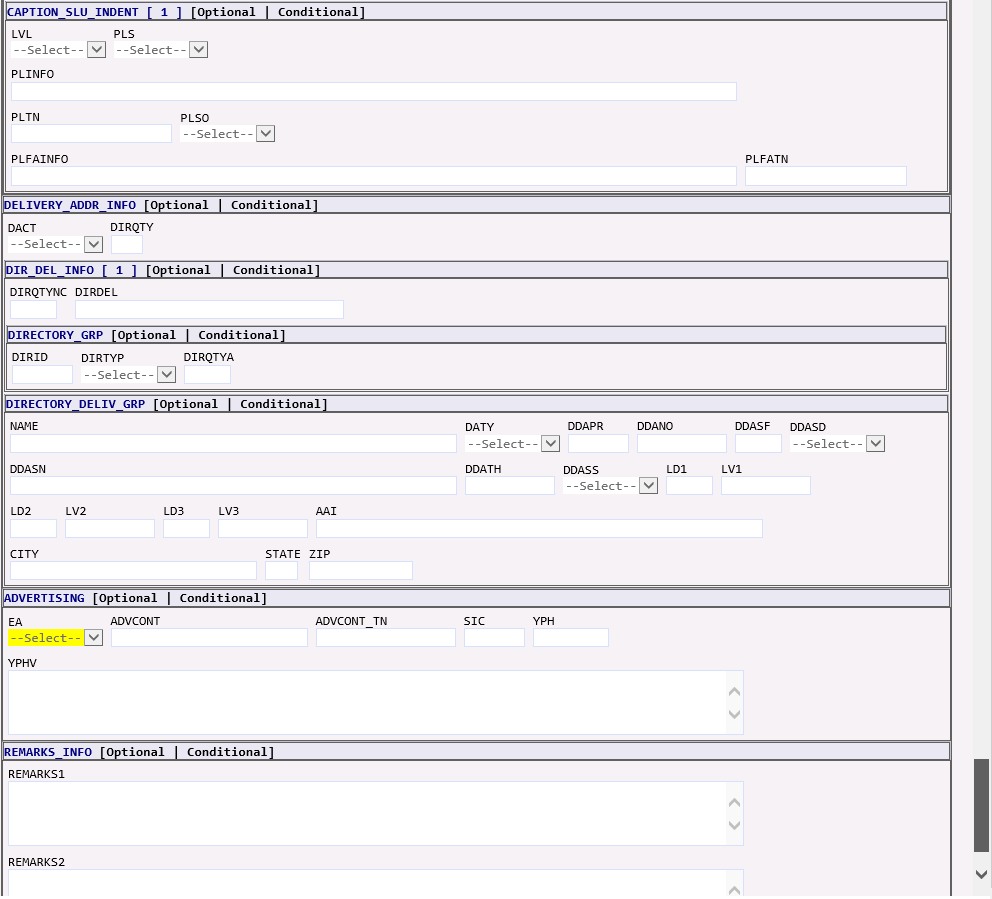 EB – Resale/Data Unified – WBSA DSLThe EB – Resale/Data Unified – WBSA DSL request would generate the following forms in EASE:LSREU – END USERHGI – HUNT GROUP INFORMATIONRS – RESALE SERVICEDL – DIRECTORY LISTINGDU – DATA UNIFIED (NOT USED)LSR Form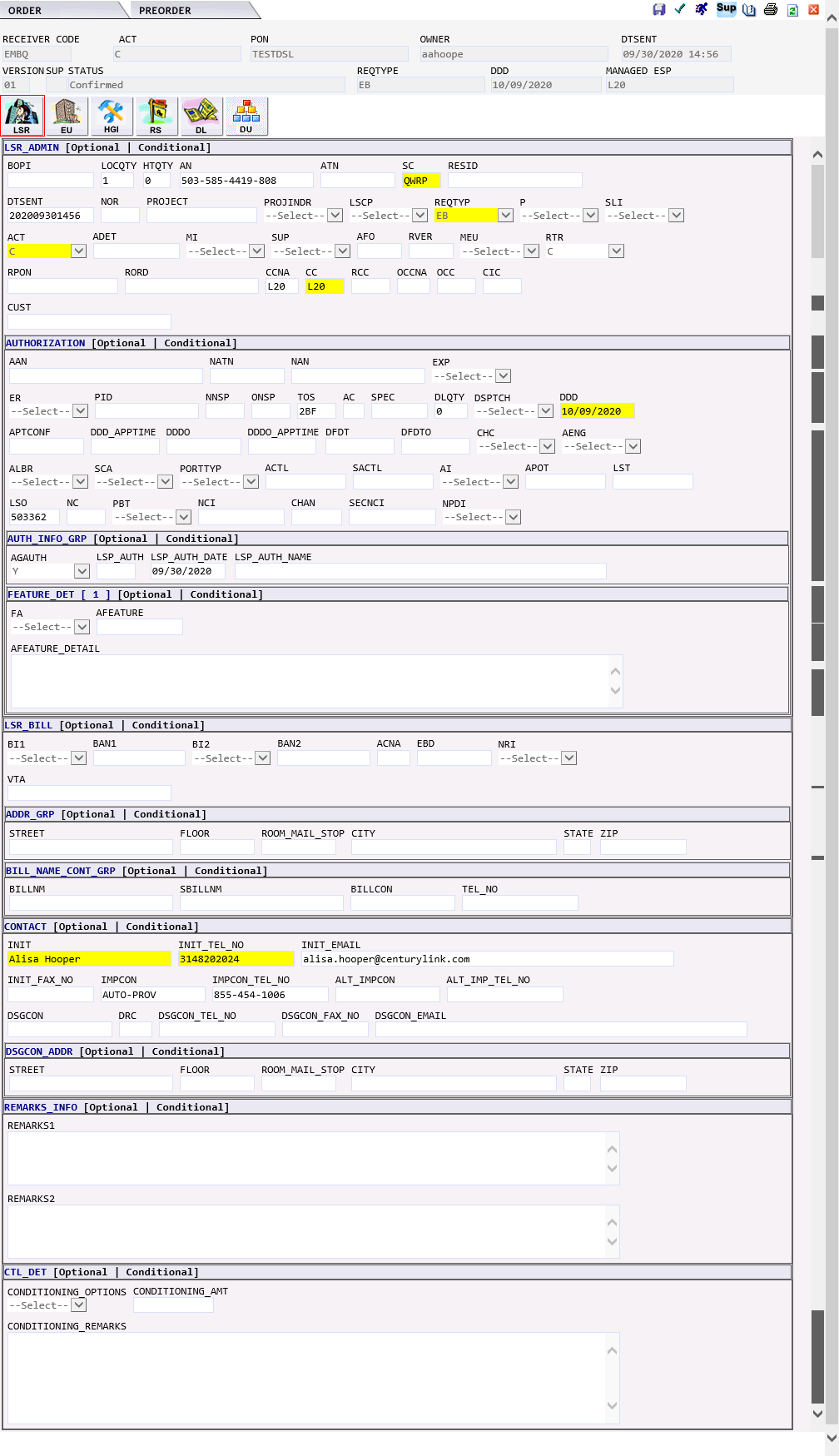 EU Form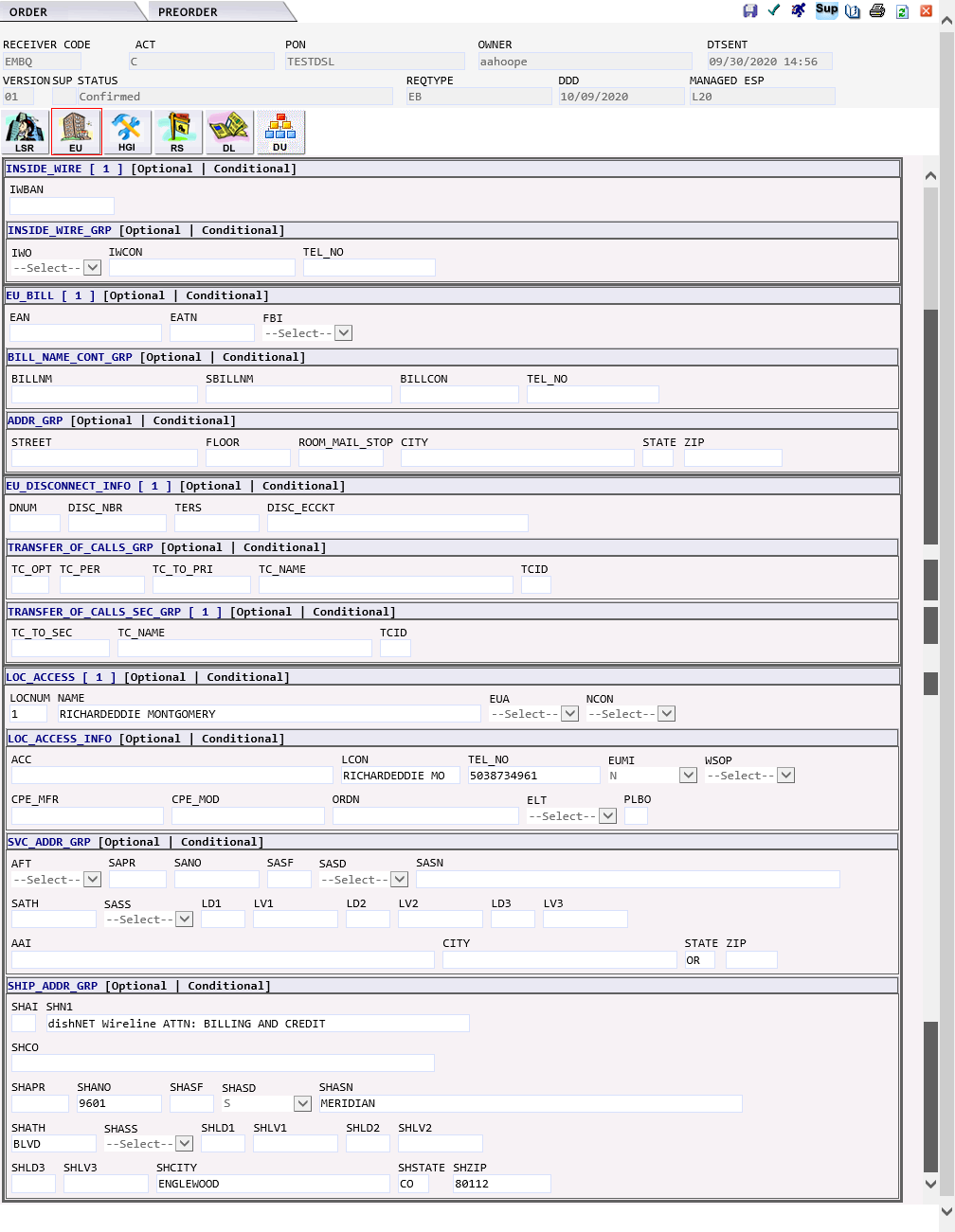 HGI Form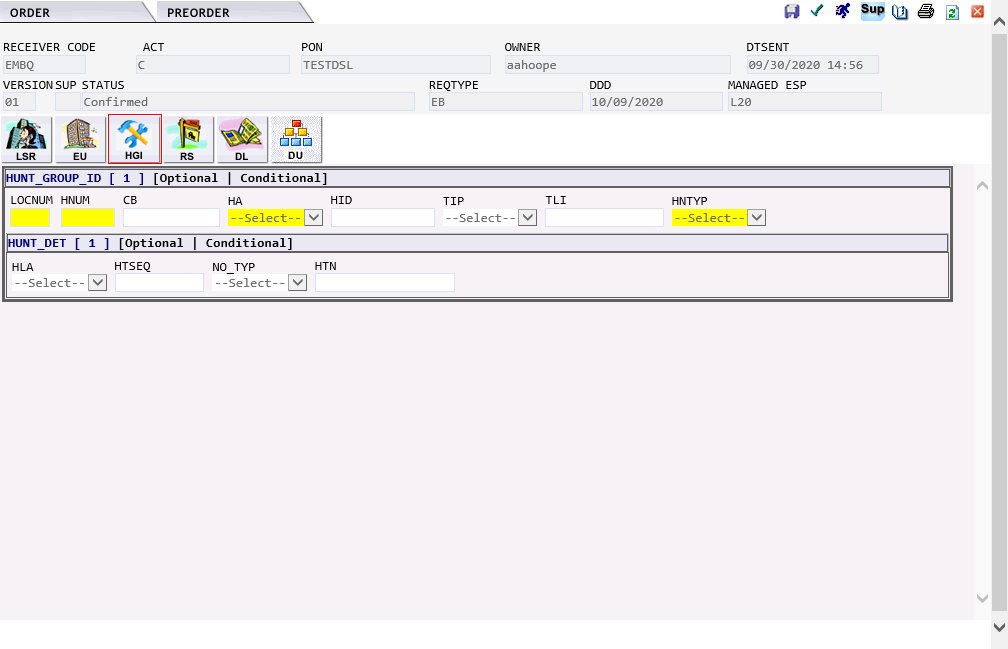 RS Form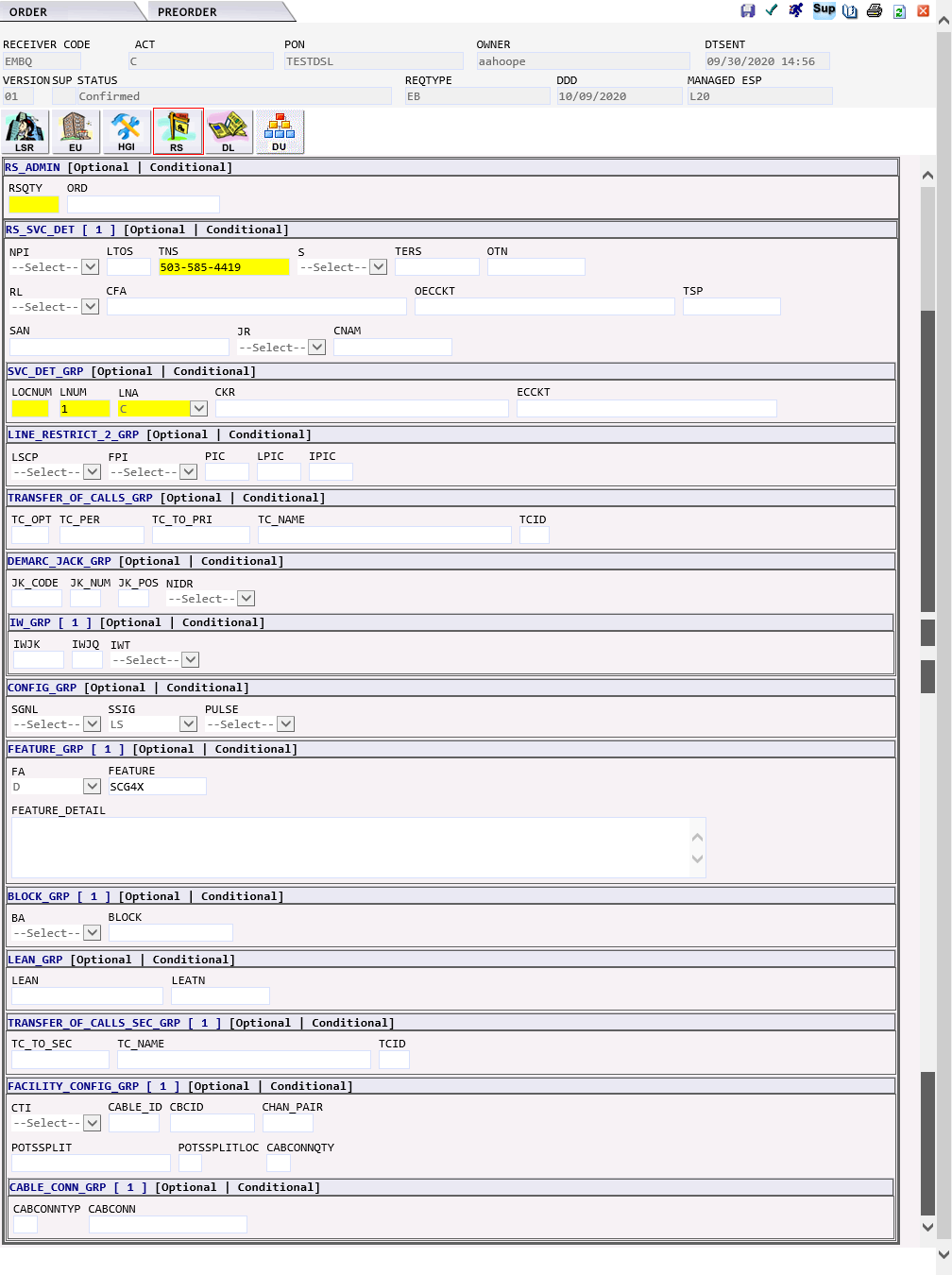 DL Form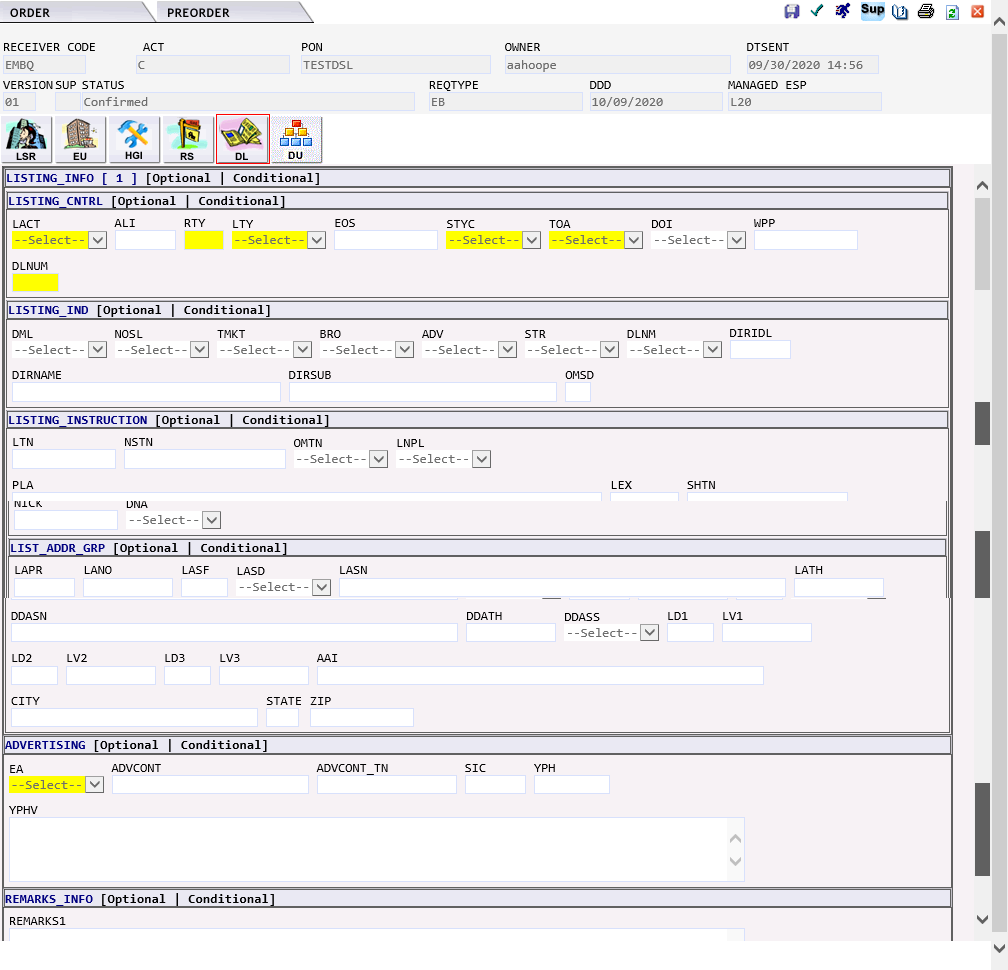 EB - Resale/Data Unified - VFO EB and IMA EB - Resale POTSThe EB Resale/Data Unified – VFO EB and IMA EB Resale POTS request would generate the following forms in EASE:LSREU – END USERHGI – HUNT GROUP INFORMATIONRS – RESALE SERVICEDL – DIRECTORY LISTINGDU – DATA UNIFIED (NOT USED)LSR FormEU Form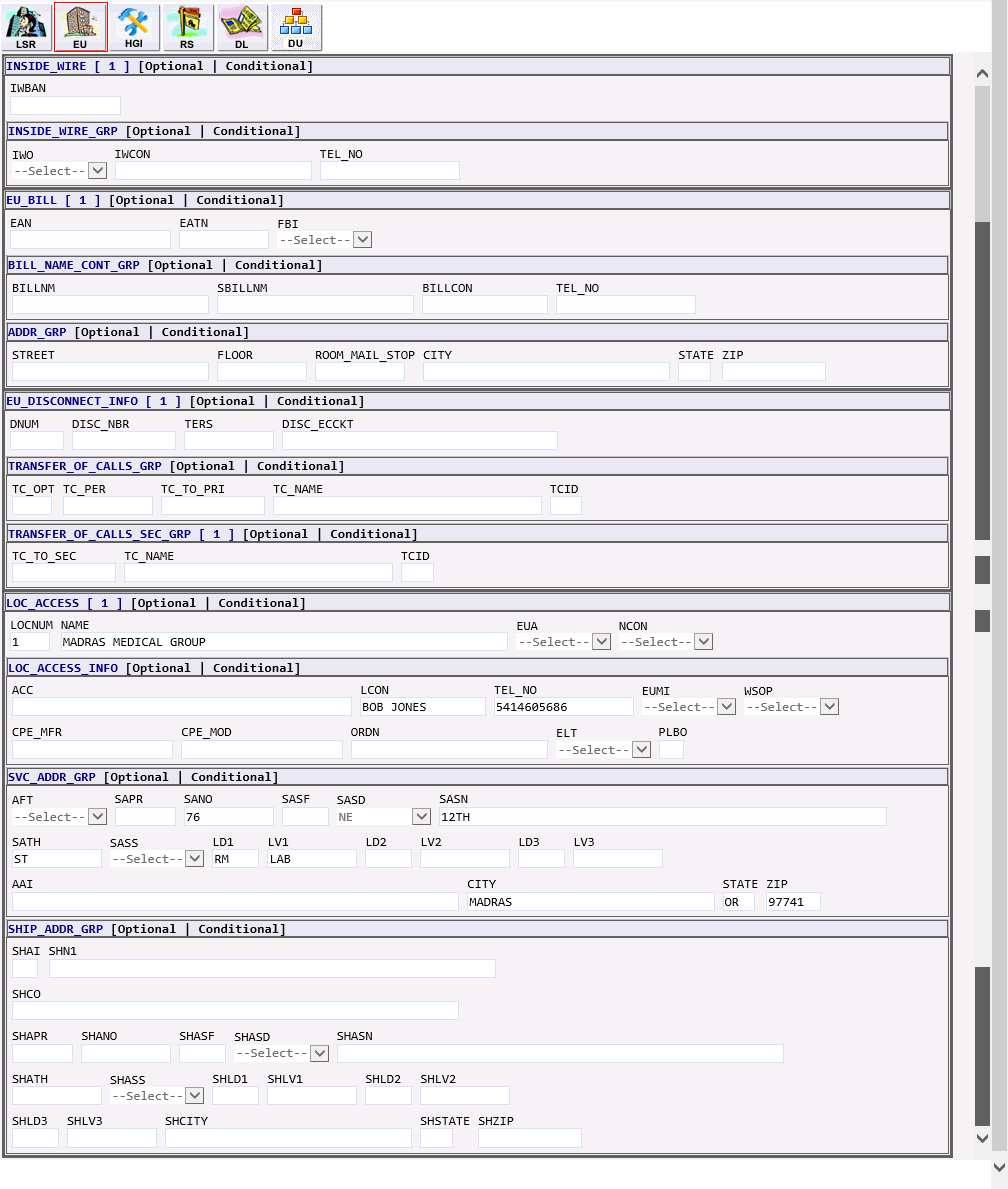 HGI Form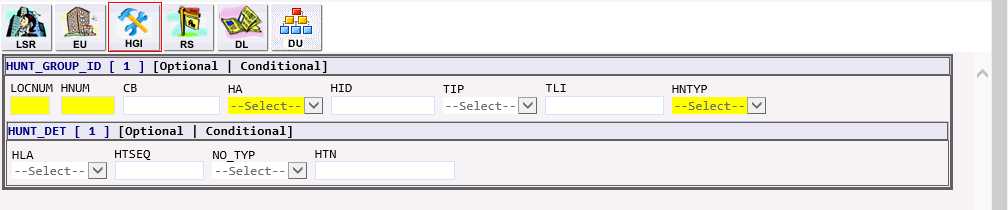 RS Form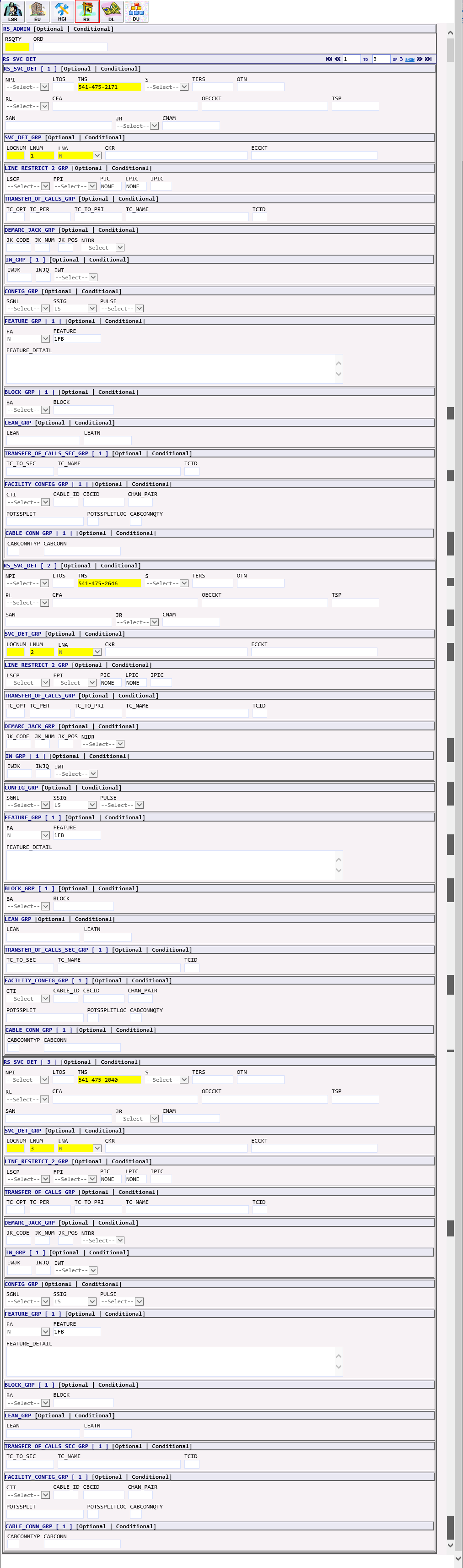 DL Form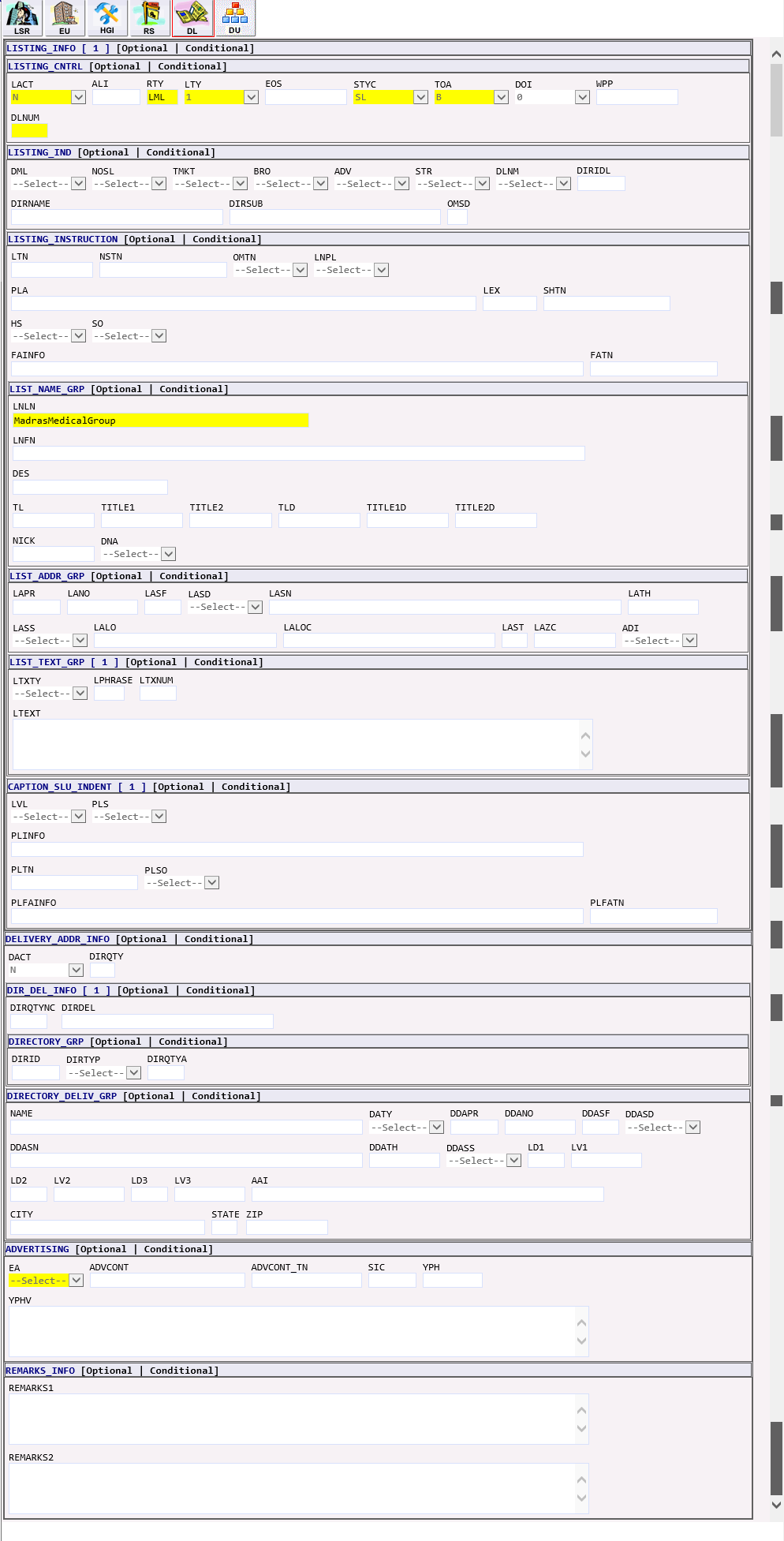 EB - Resale/Data Unified -Resale POTS with more USOCsThe EB Resale/Data Unified – Resale POTS with more usocs request would generate the following forms in EASE:LSREU – END USERHGI – HUNT GROUP INFORMATIONRS – RESALE SERVICEDL – DIRECTORY LISTINGDU – DATA UNIFIED (NOT USED)LSR Form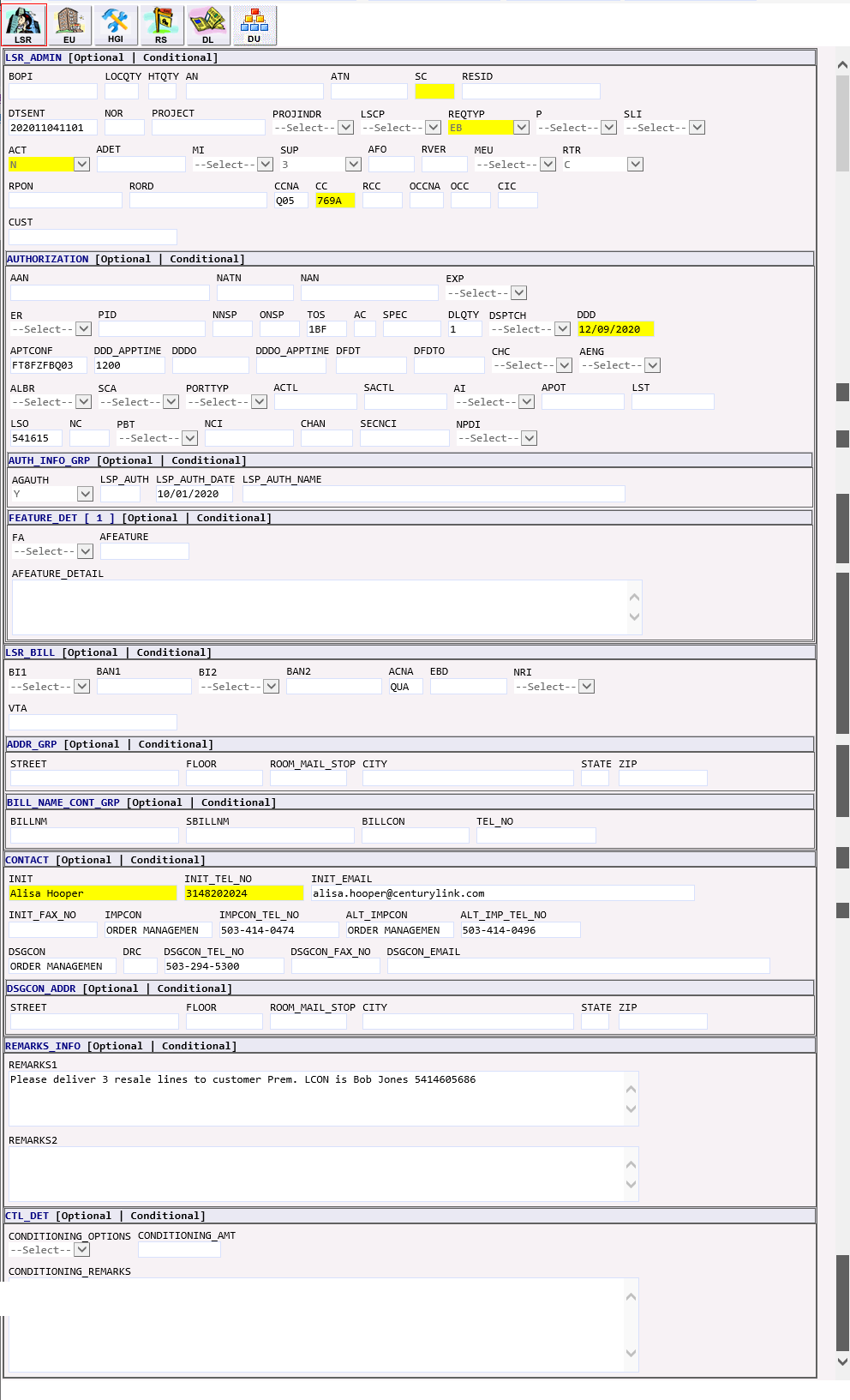 EU Form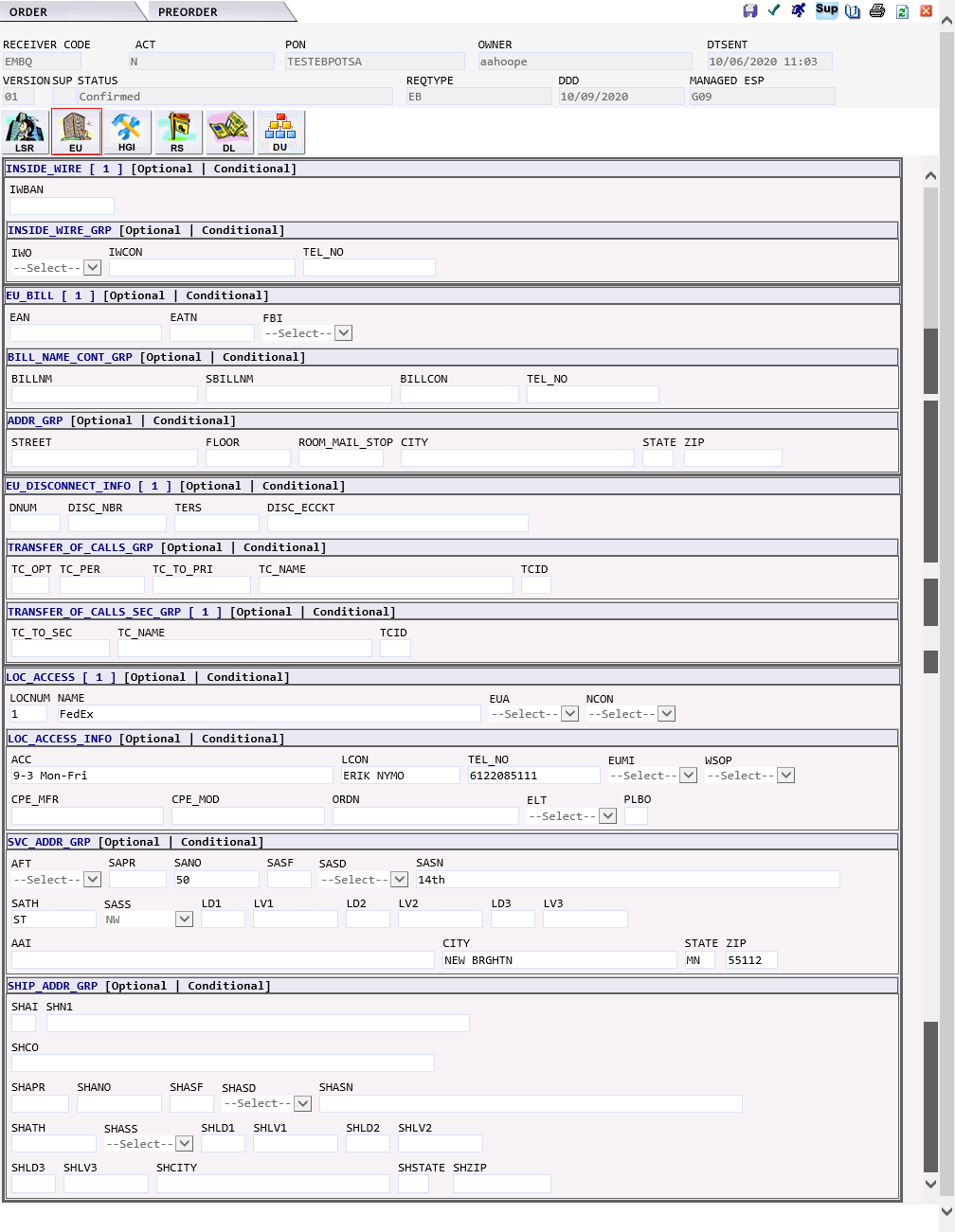 HGI Form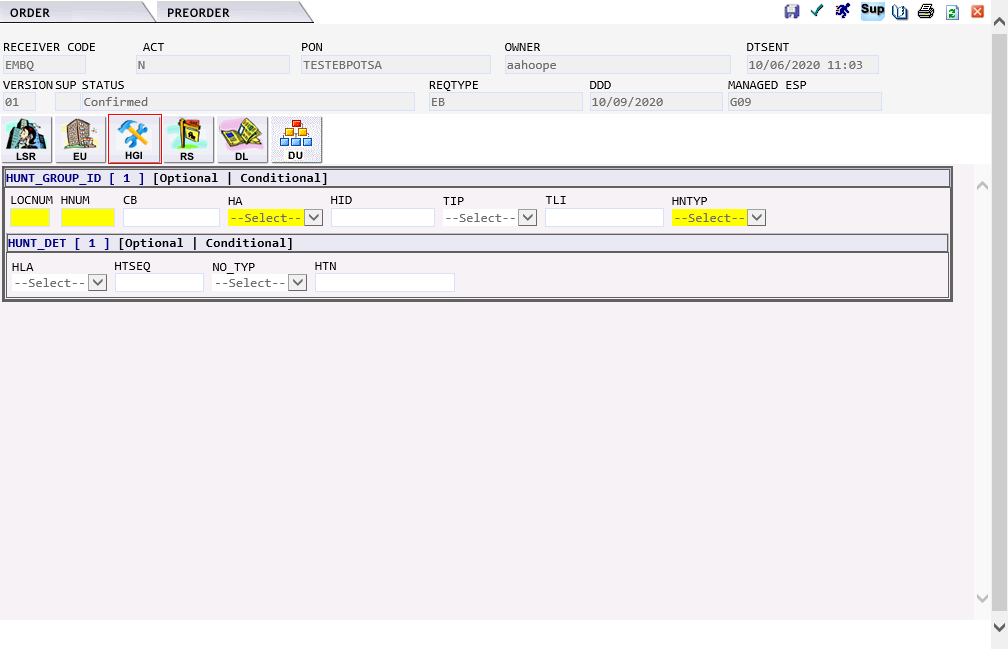 RS Form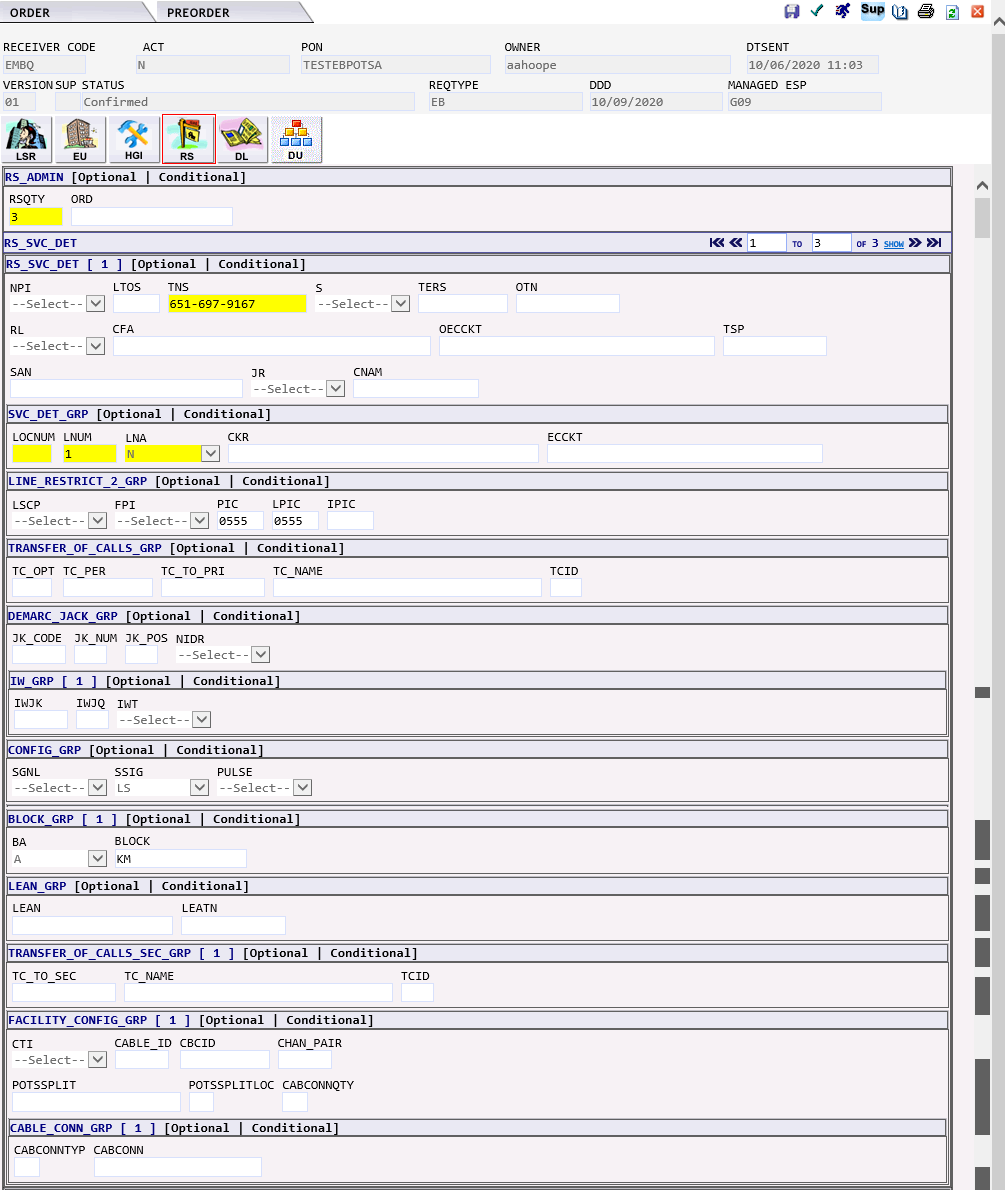 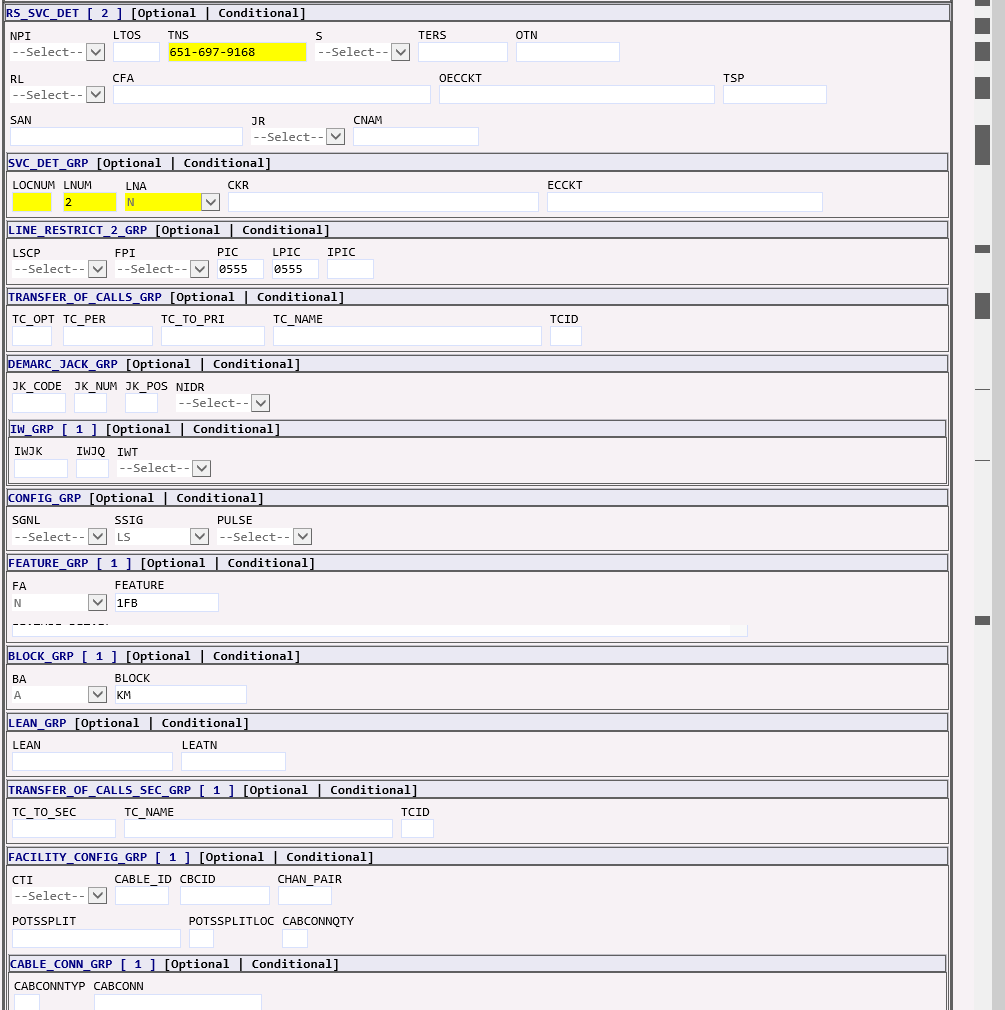 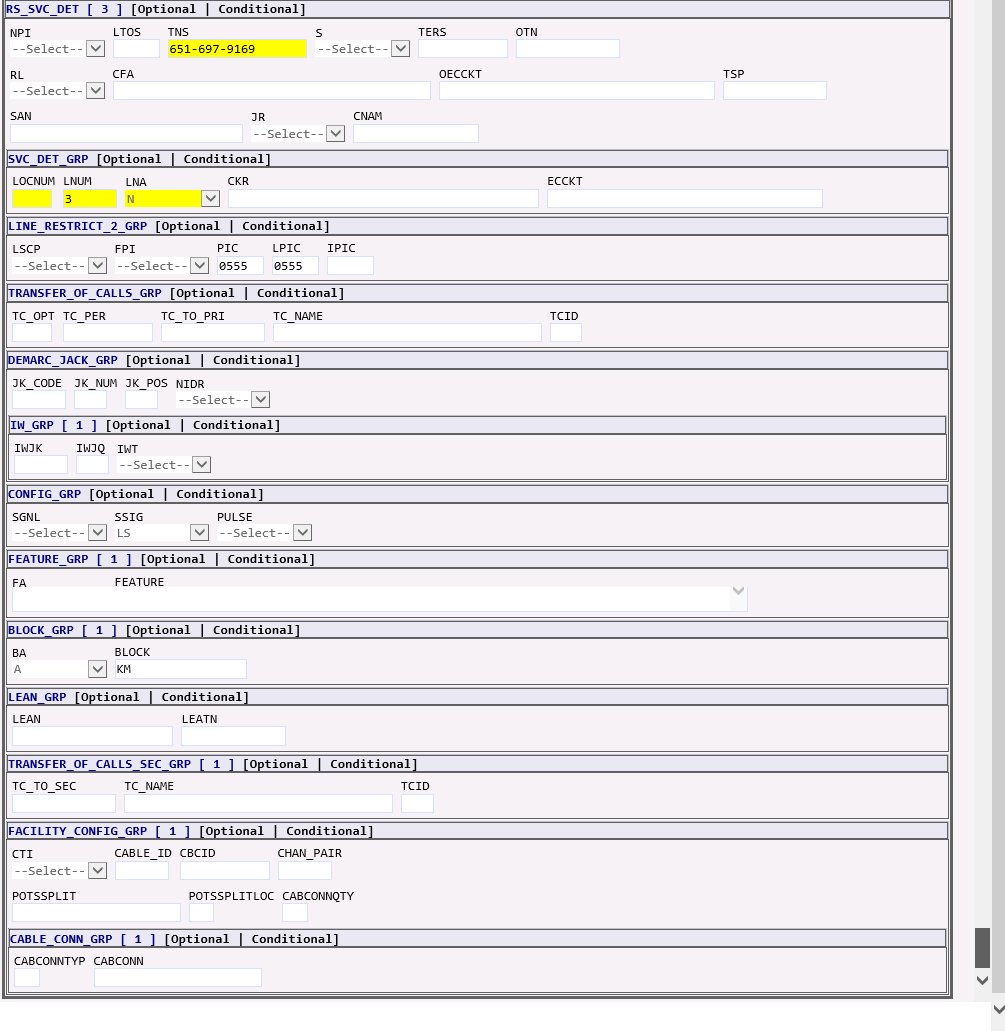 DL Form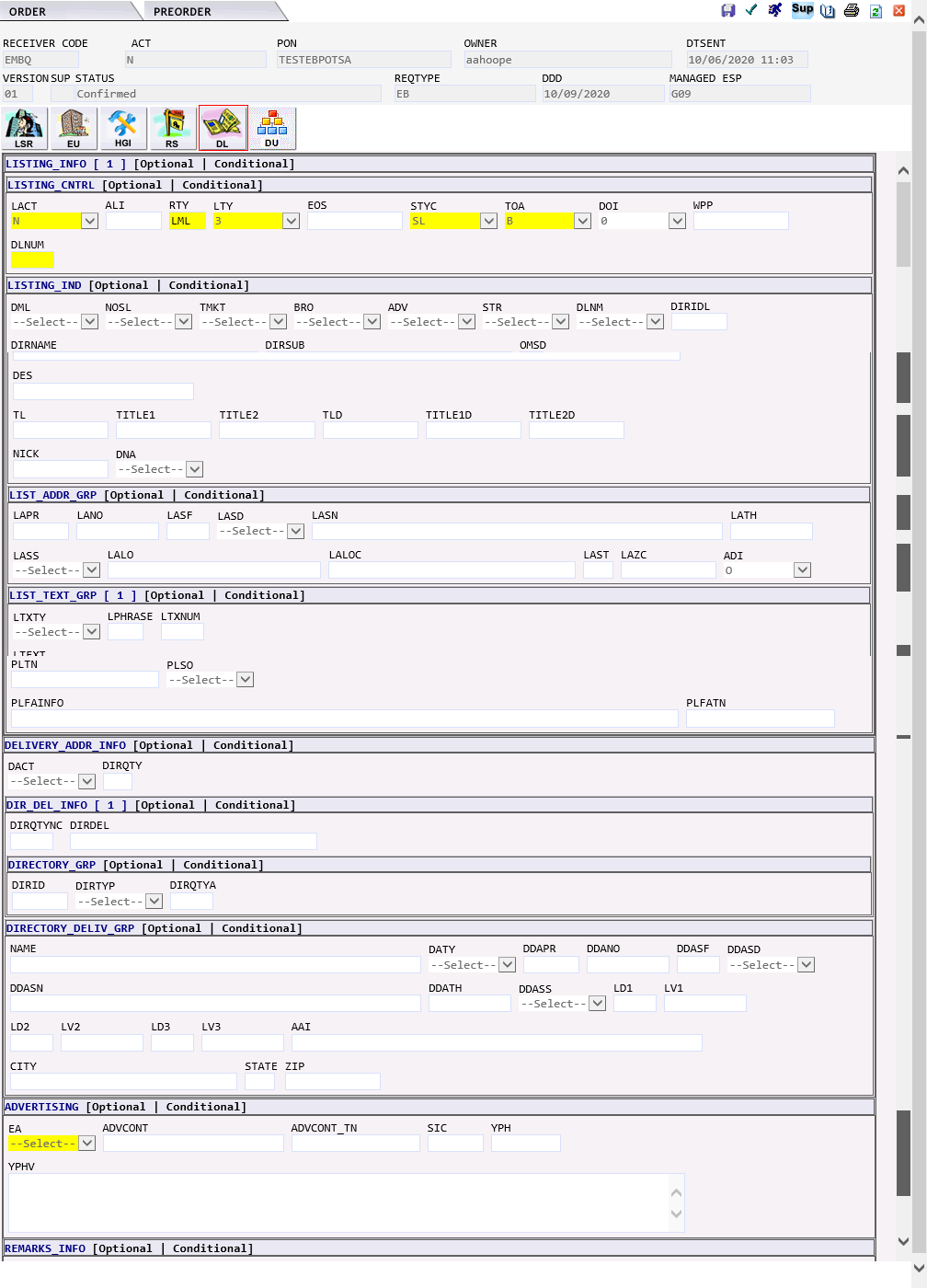 JB - Directory listing and assistanceThe JB - Directory listing and assistance request would generate the following forms in EASE:LSREU – END USERDL – DIRECTORY LISTINGLSR Form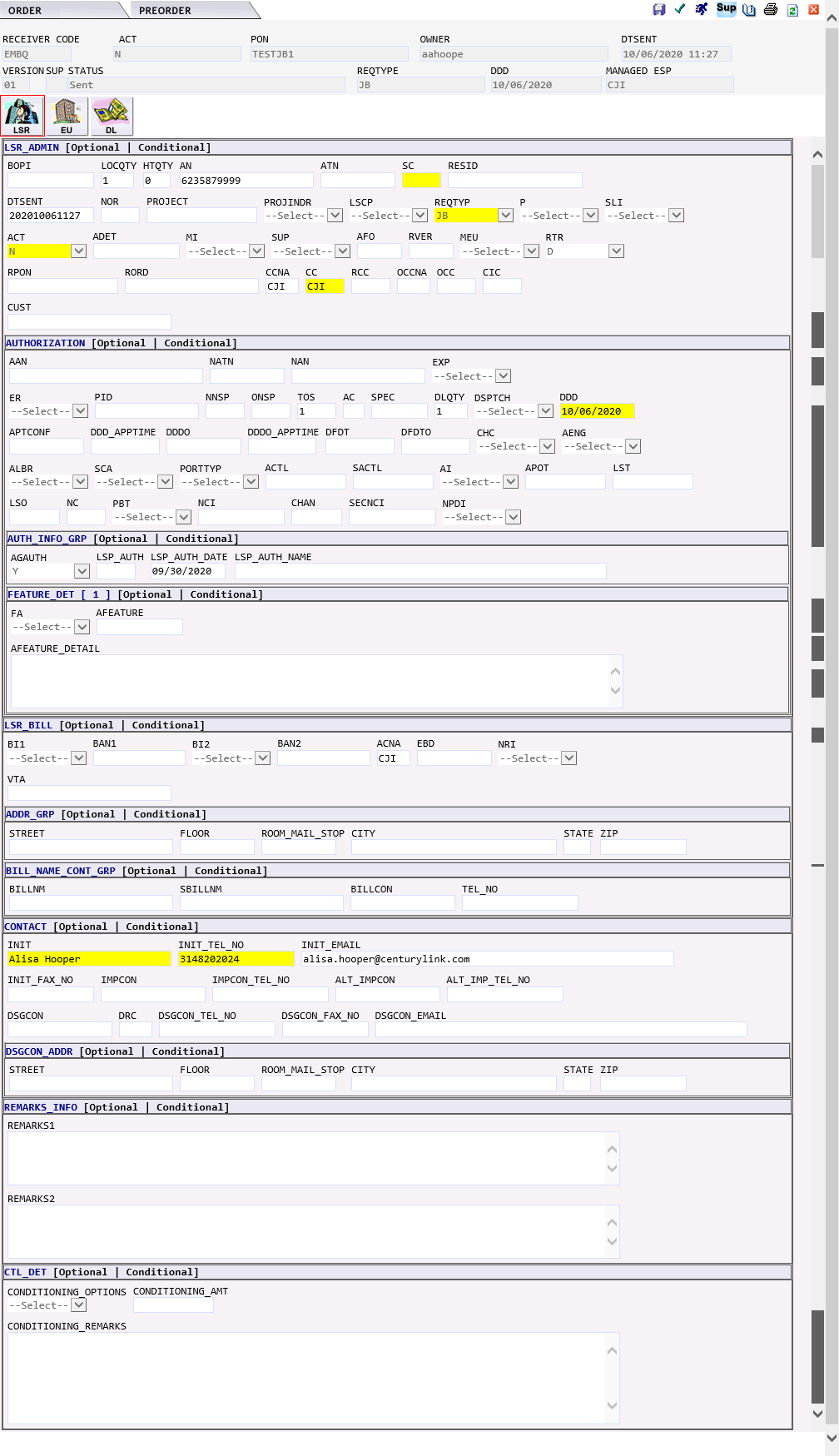 EU Form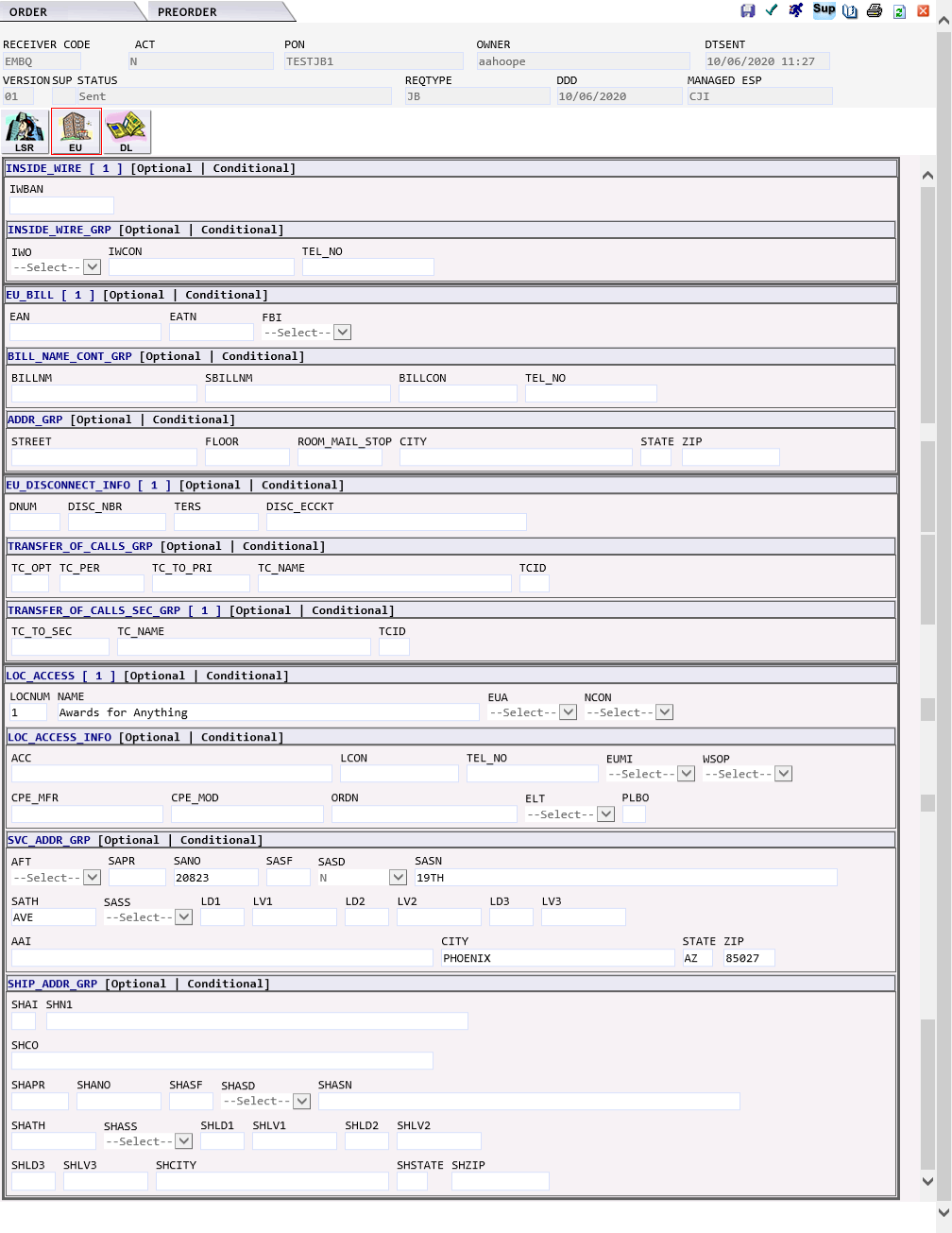 DL Form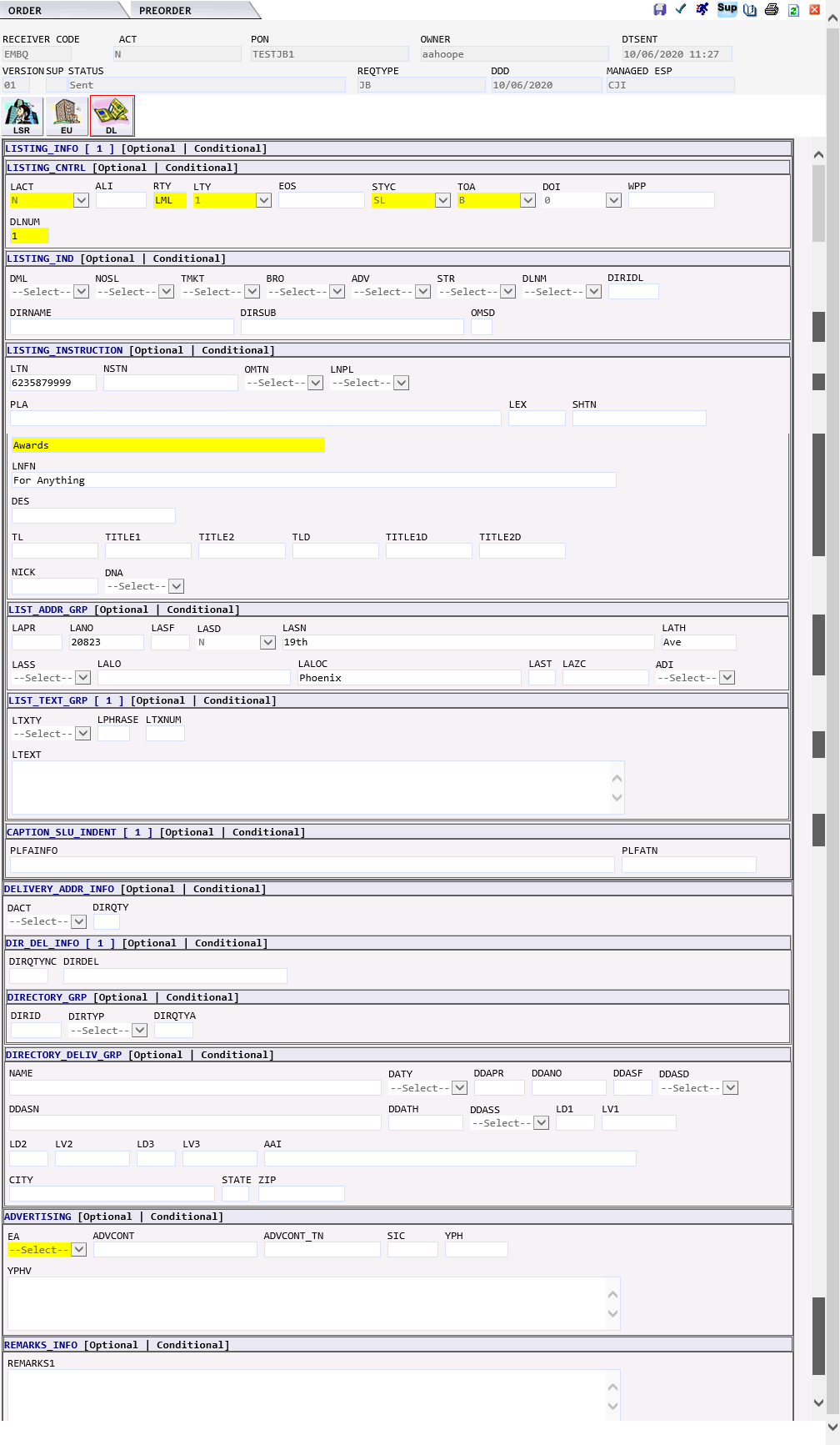 KB - Resale private lineThe KB Resale Private Line request would generate the following forms in EASE:LSREU – END USERRPL – RESALE PRIVATE LINEDL – DIRECTORY LISTINGLSR Form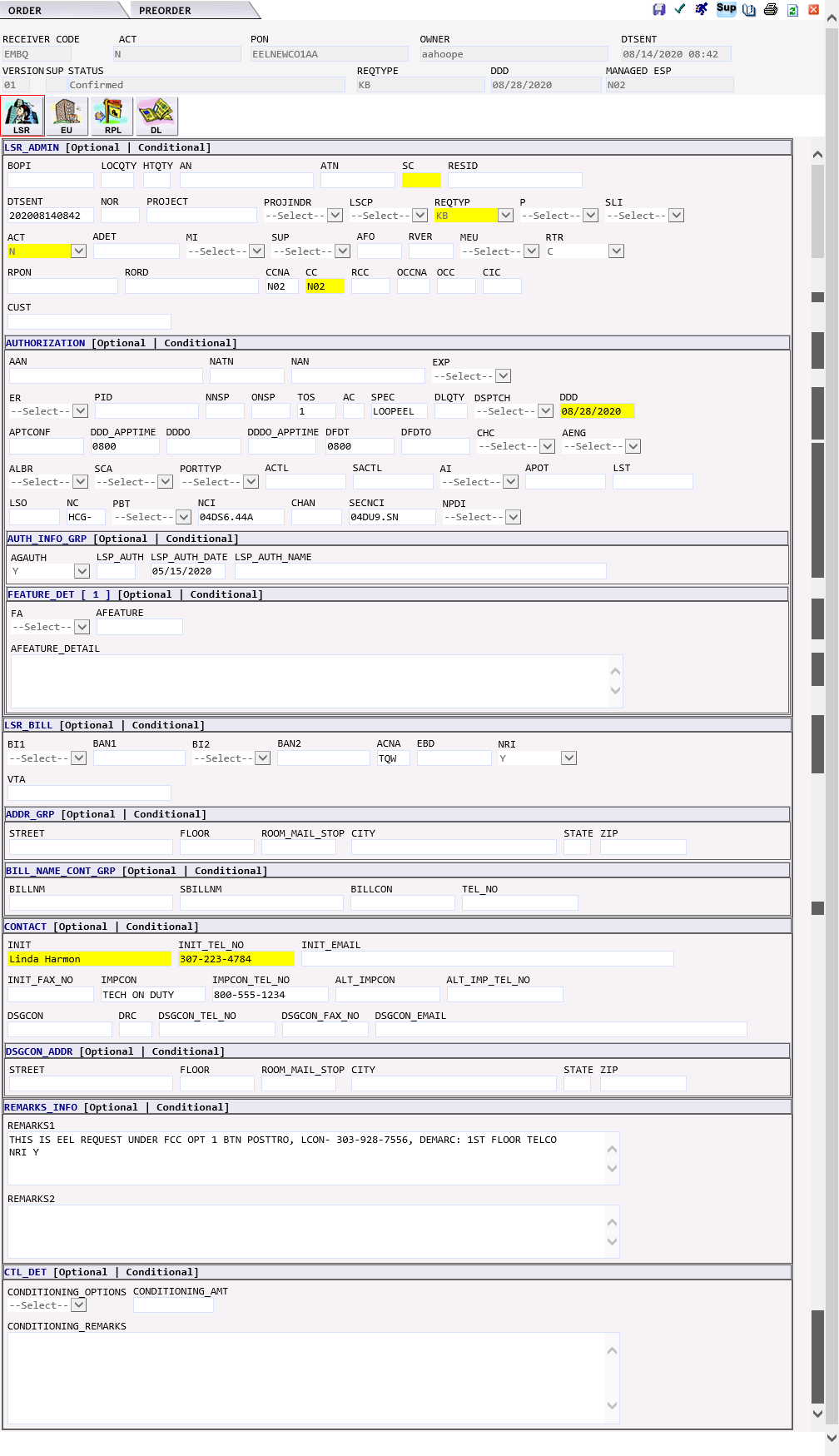 EU Form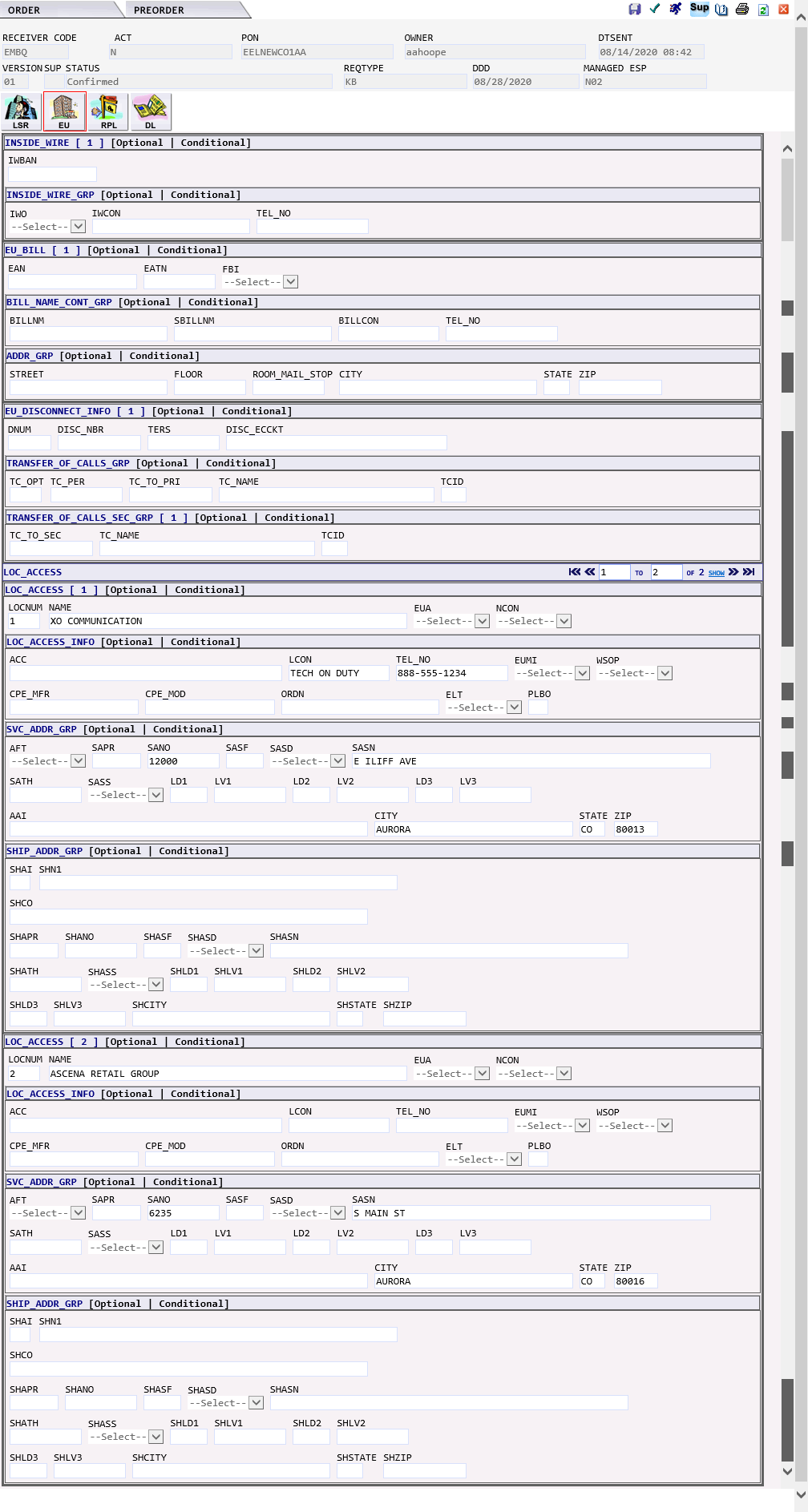 RPL Form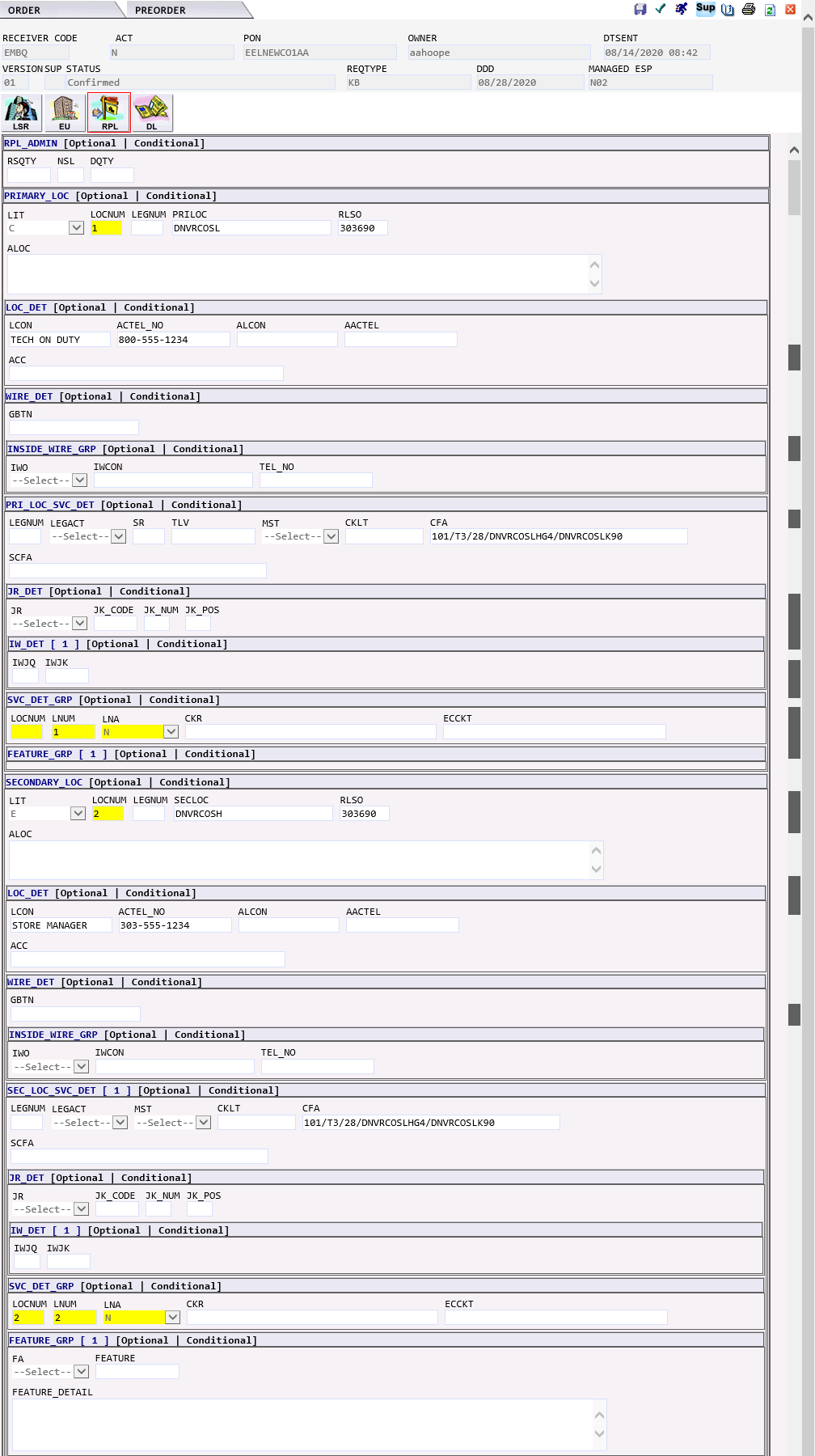 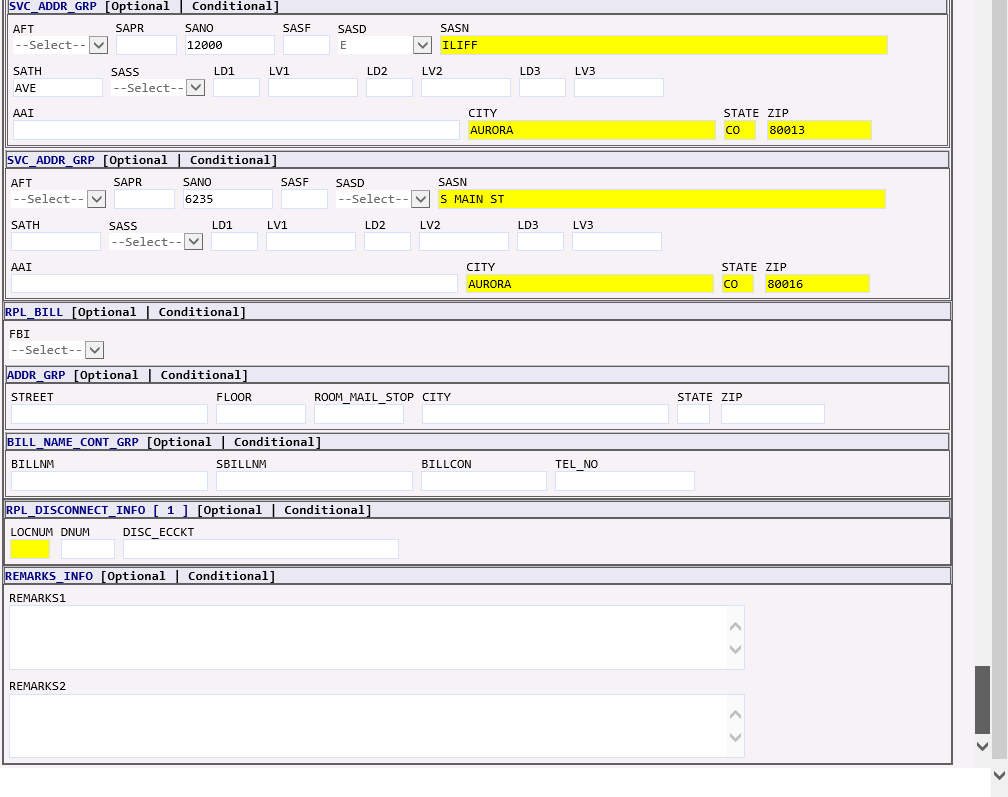 DL Form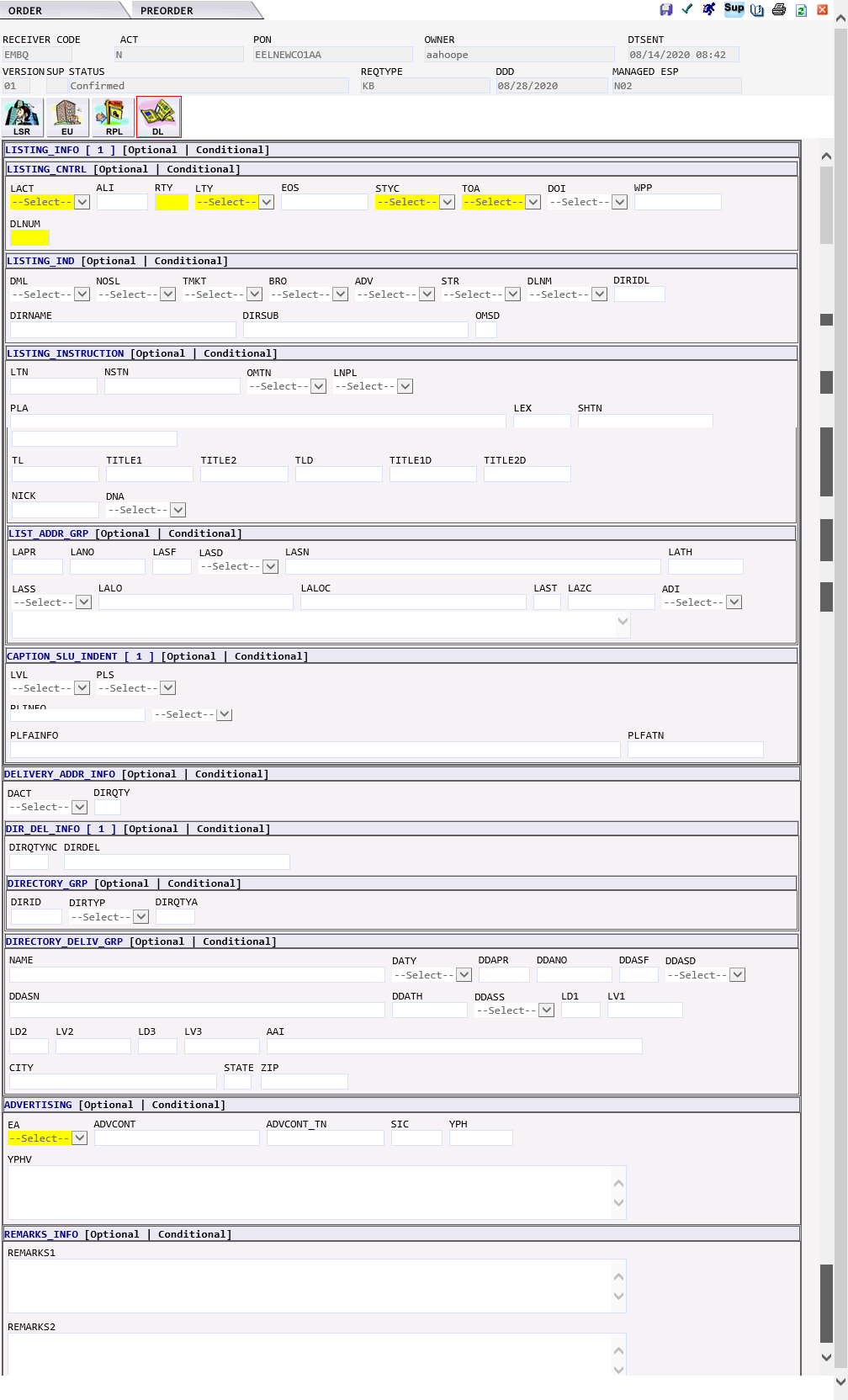 MB – Centrex 21The MB Combined Loop and Unbundled local switching (Port) request would generate the following forms in EASE:LSREU – END USERHGI – HUNT GROUP INFORMATIONRS – RESALE SERVICECRS – CENTREX RESALE SERVICEDL – DIRECTORY LISTINGLSR Form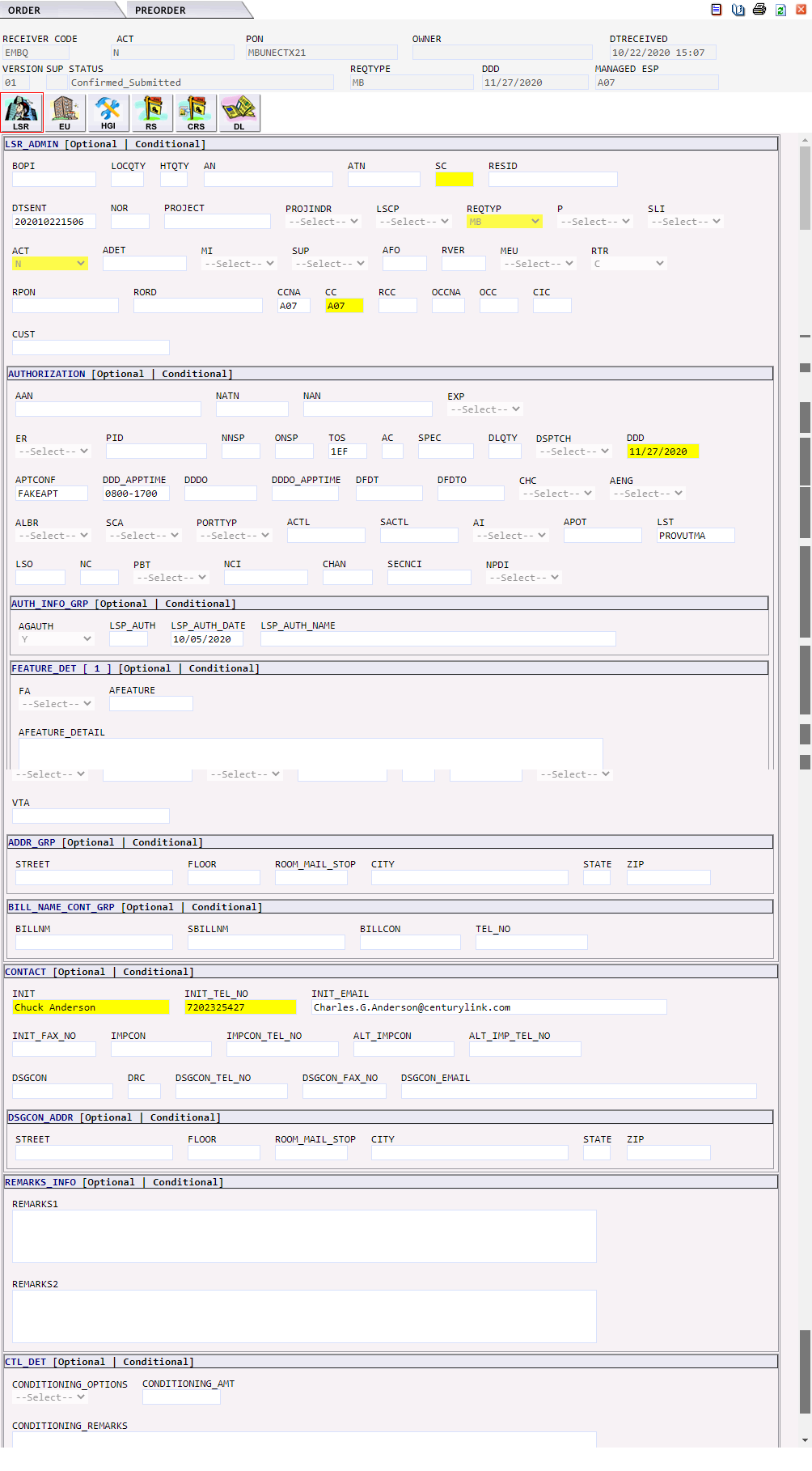 EU Form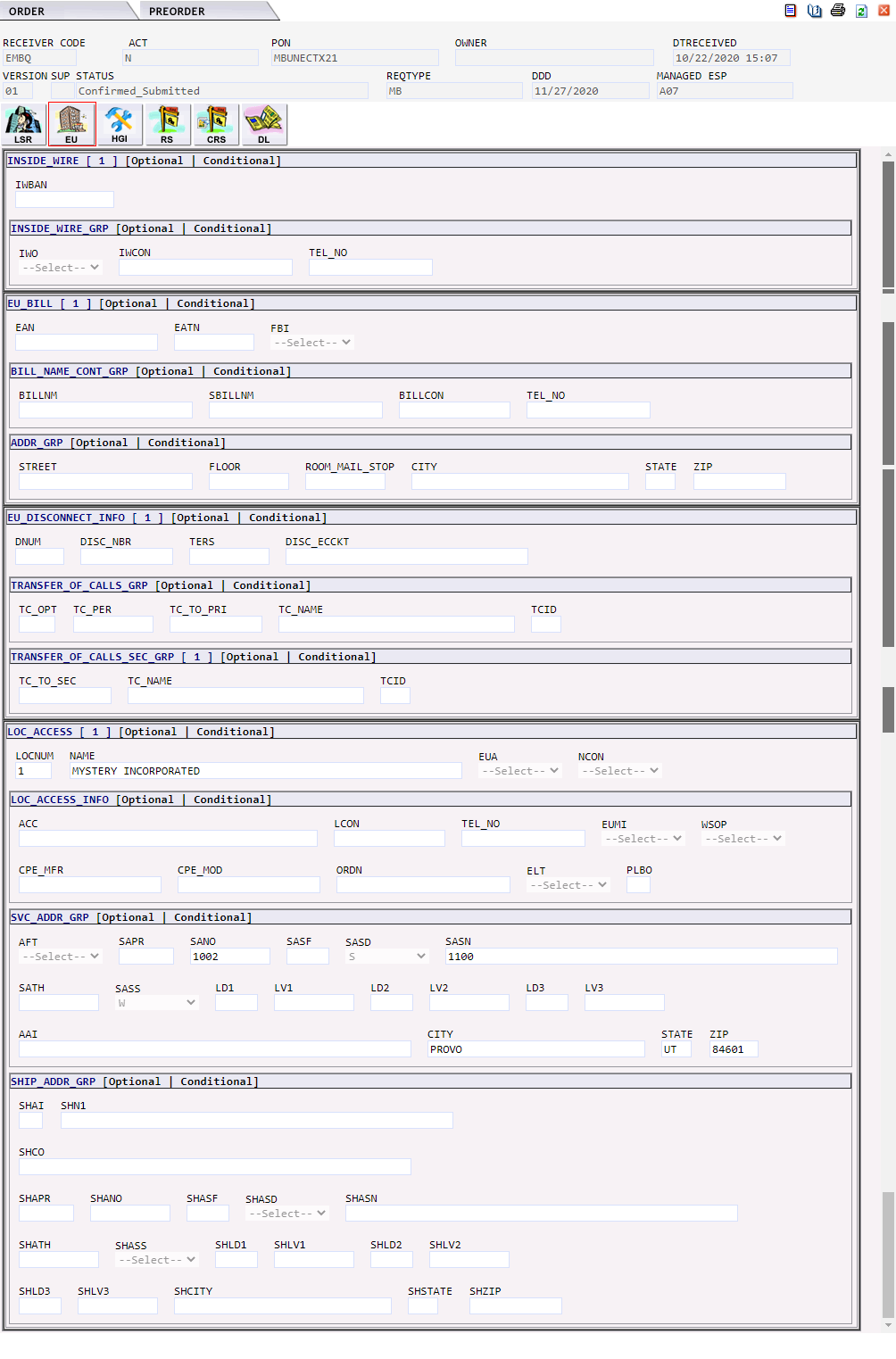 HGI Form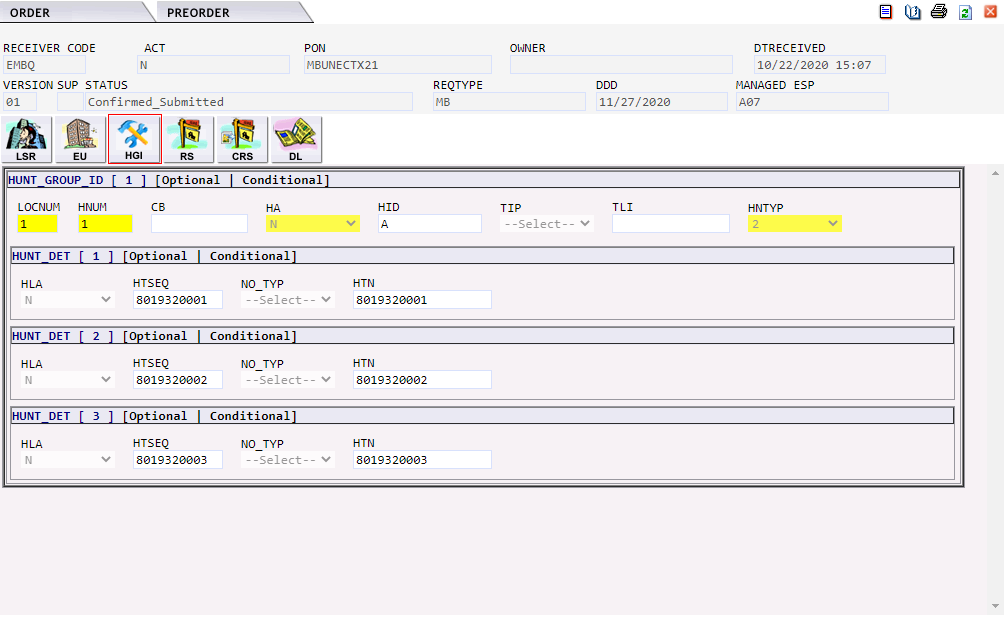 RS Form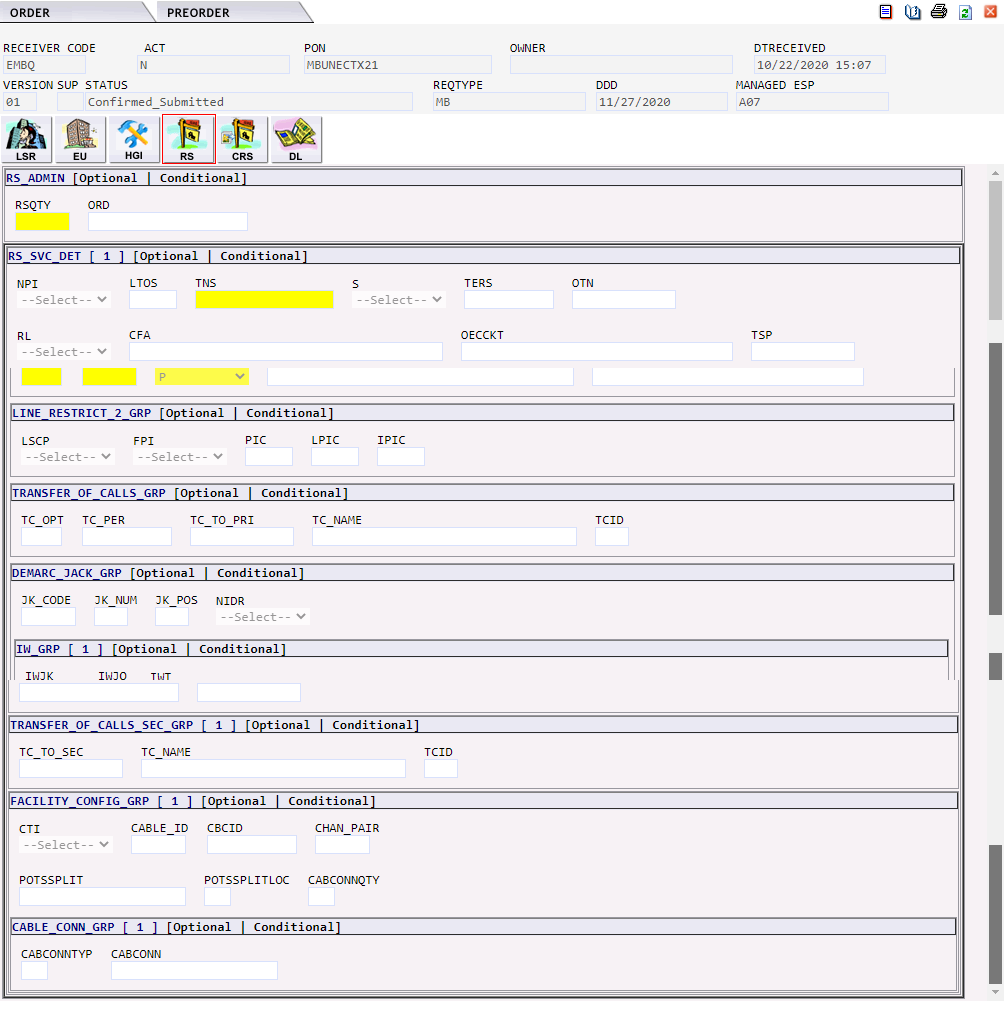 CRS Form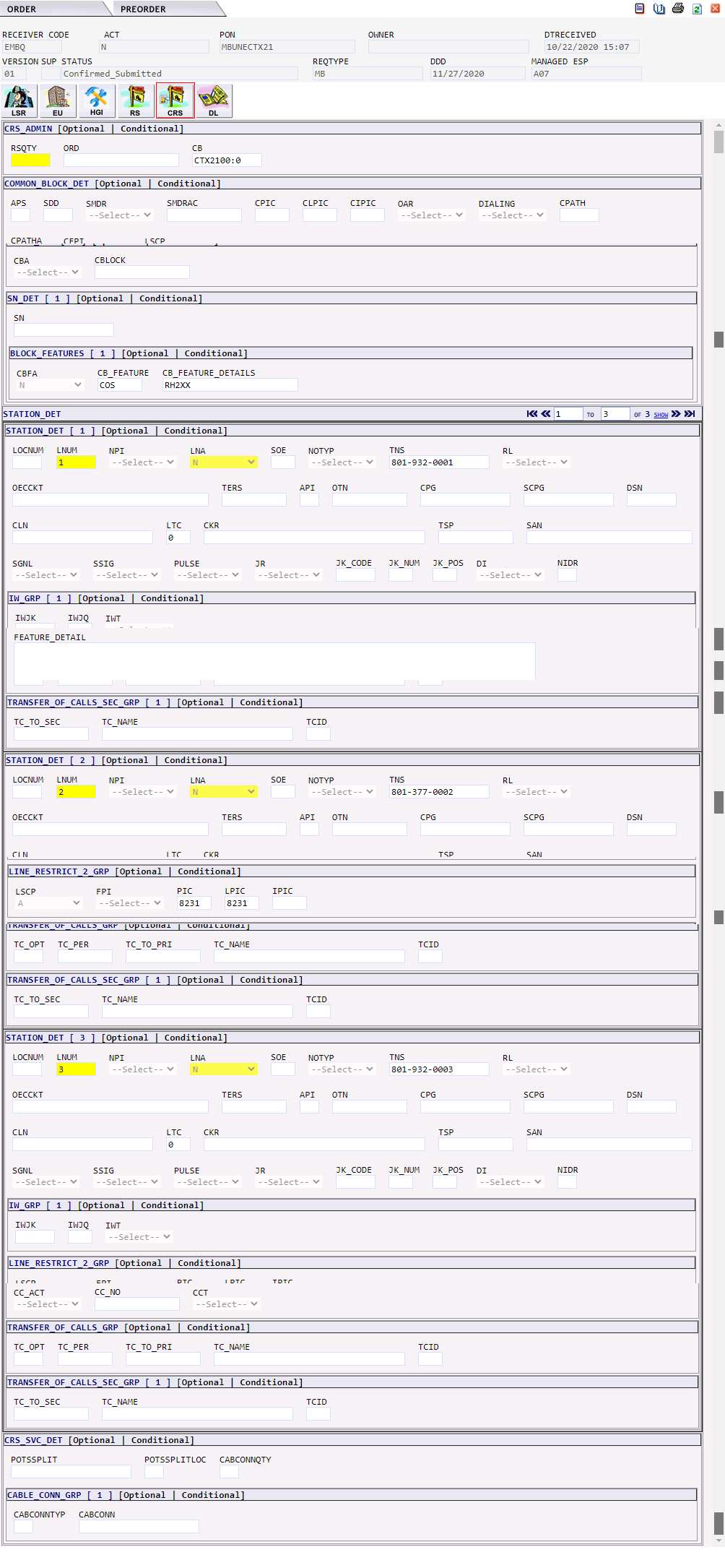 DL Form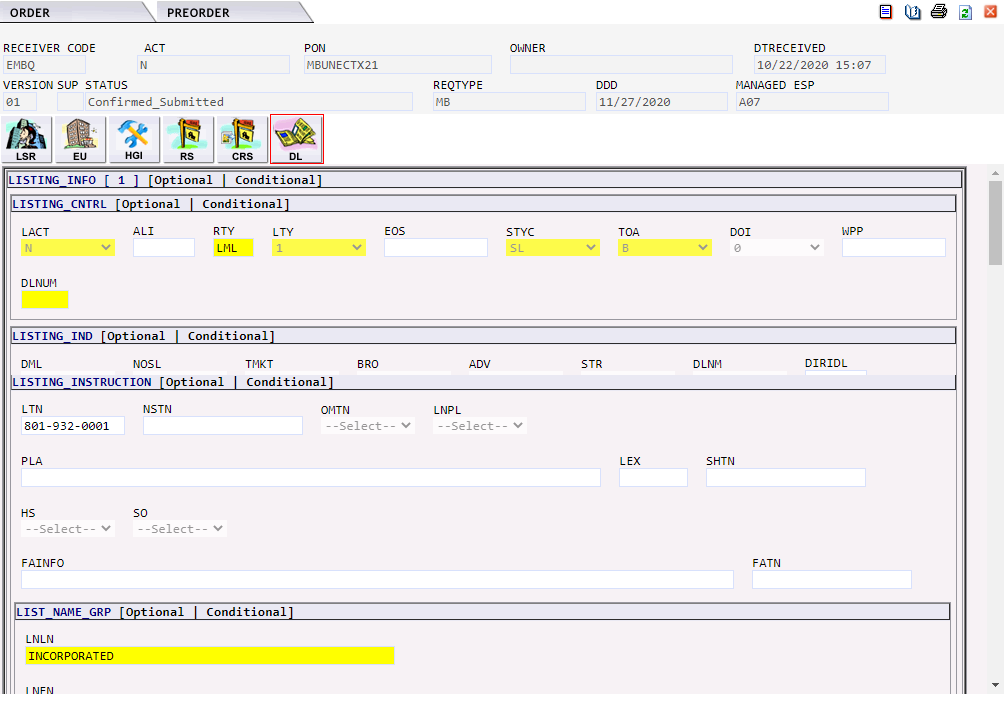 MB – UNE POTSThe MB Combined Loop and Unbundled local switching (Port) request would generate the following forms in EASE:LSREU – END USERHGI – HUNT GROUP INFORMATIONRS – RESALE SERVICECRS – CENTREX RESALE SERVICEDL – DIRECTORY LISTINGLSR Form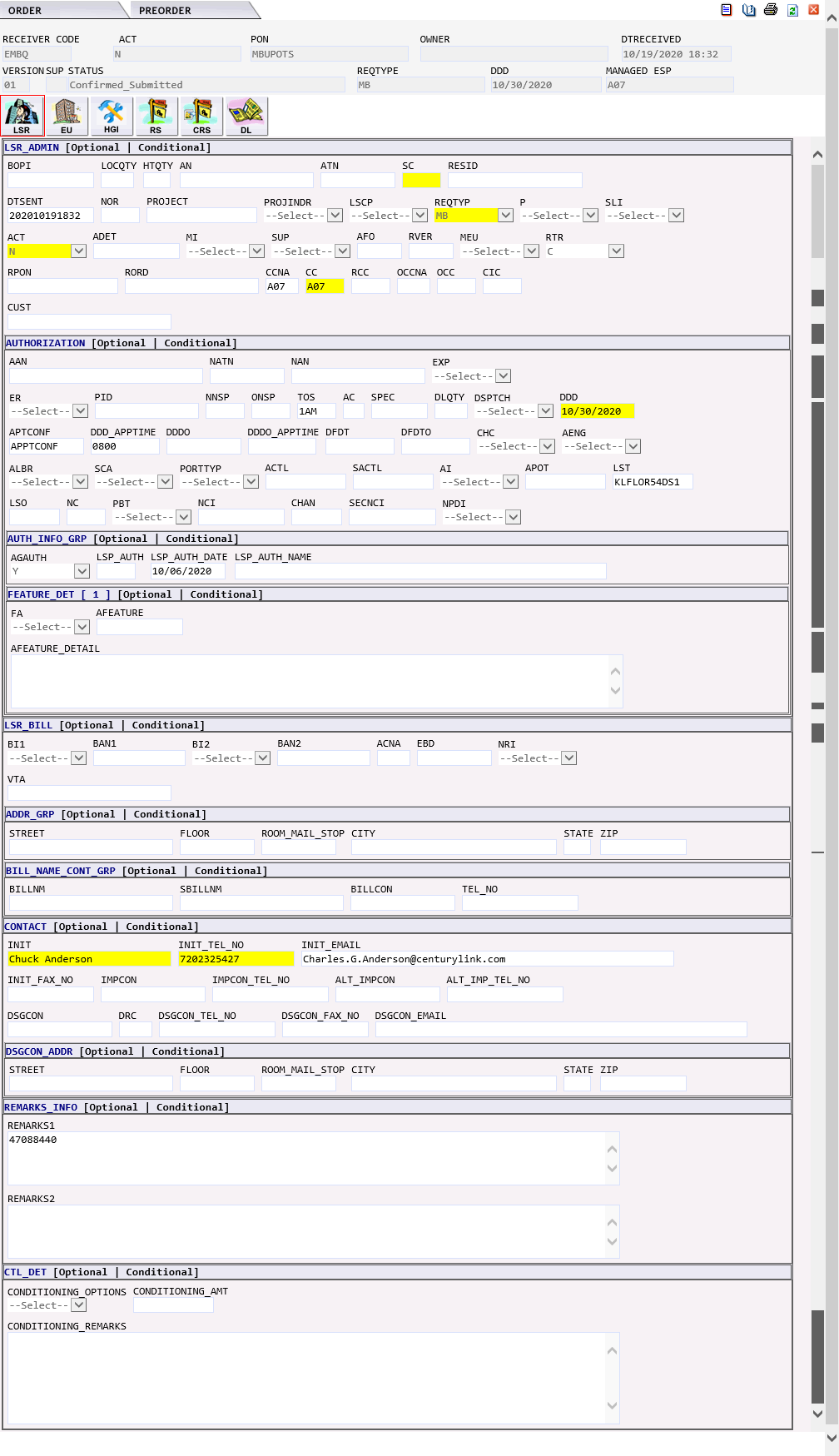 EU Form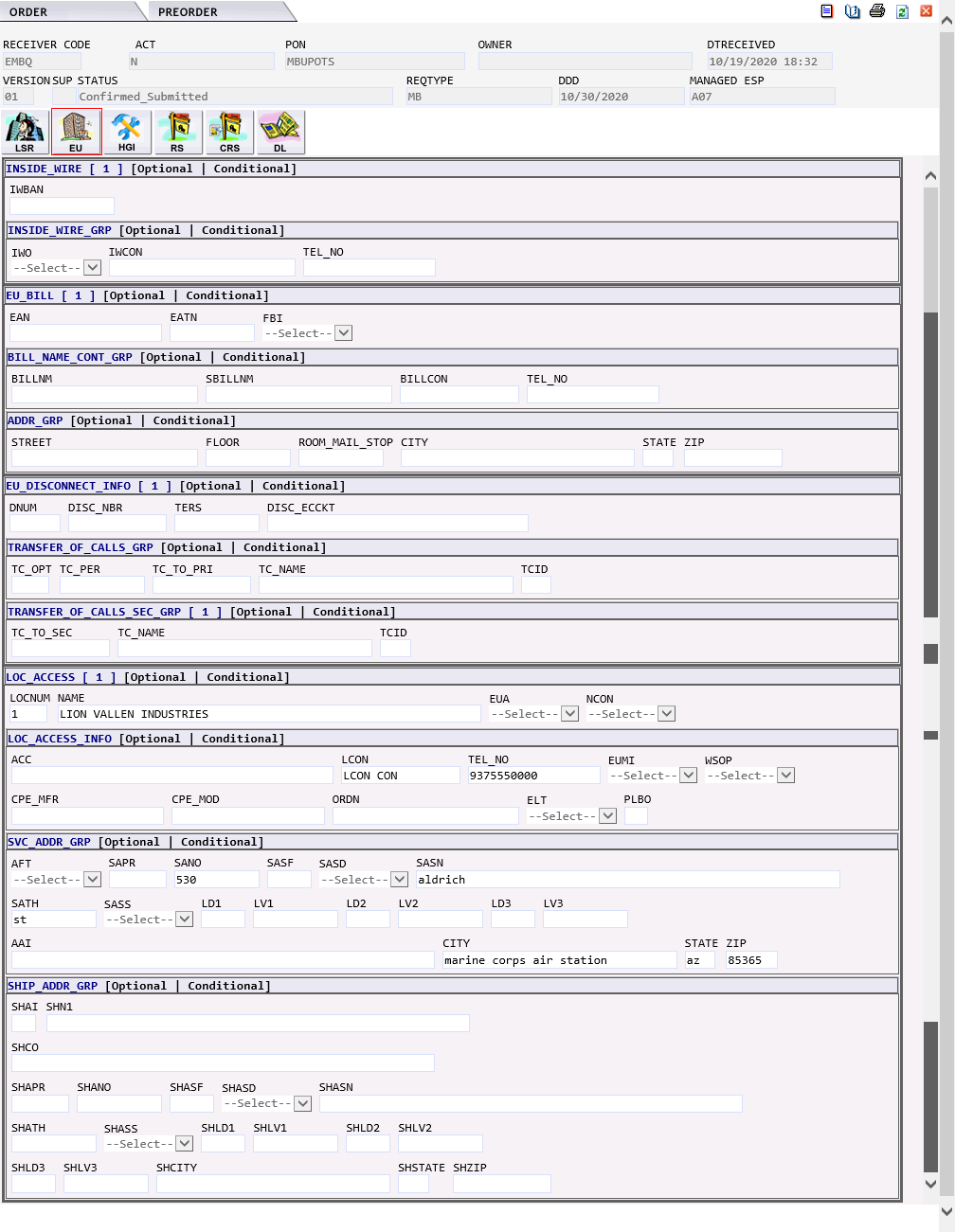 HGI Form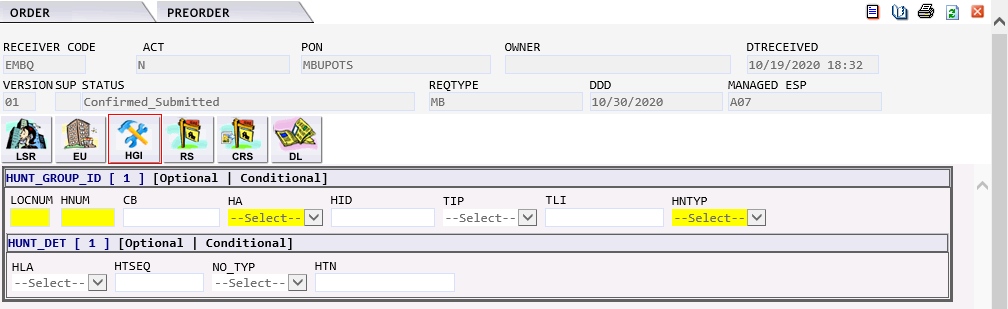 RS Form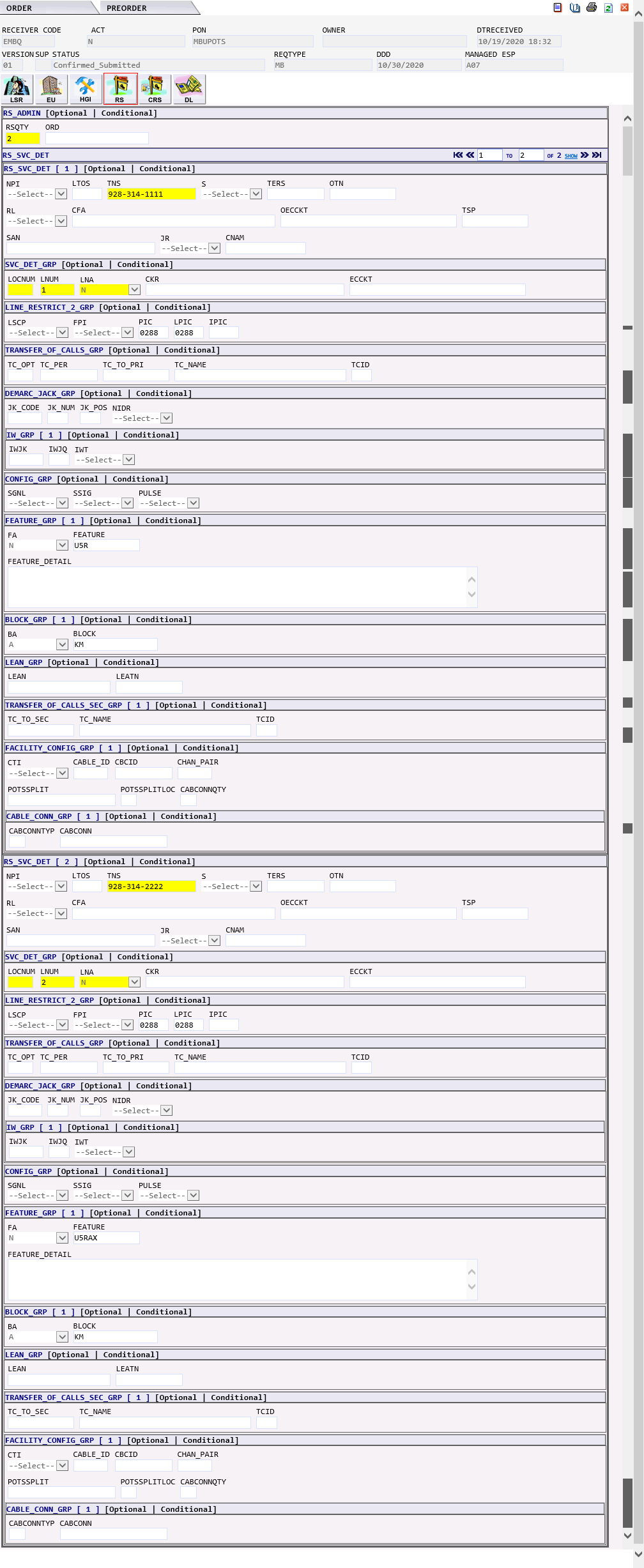 CRS Form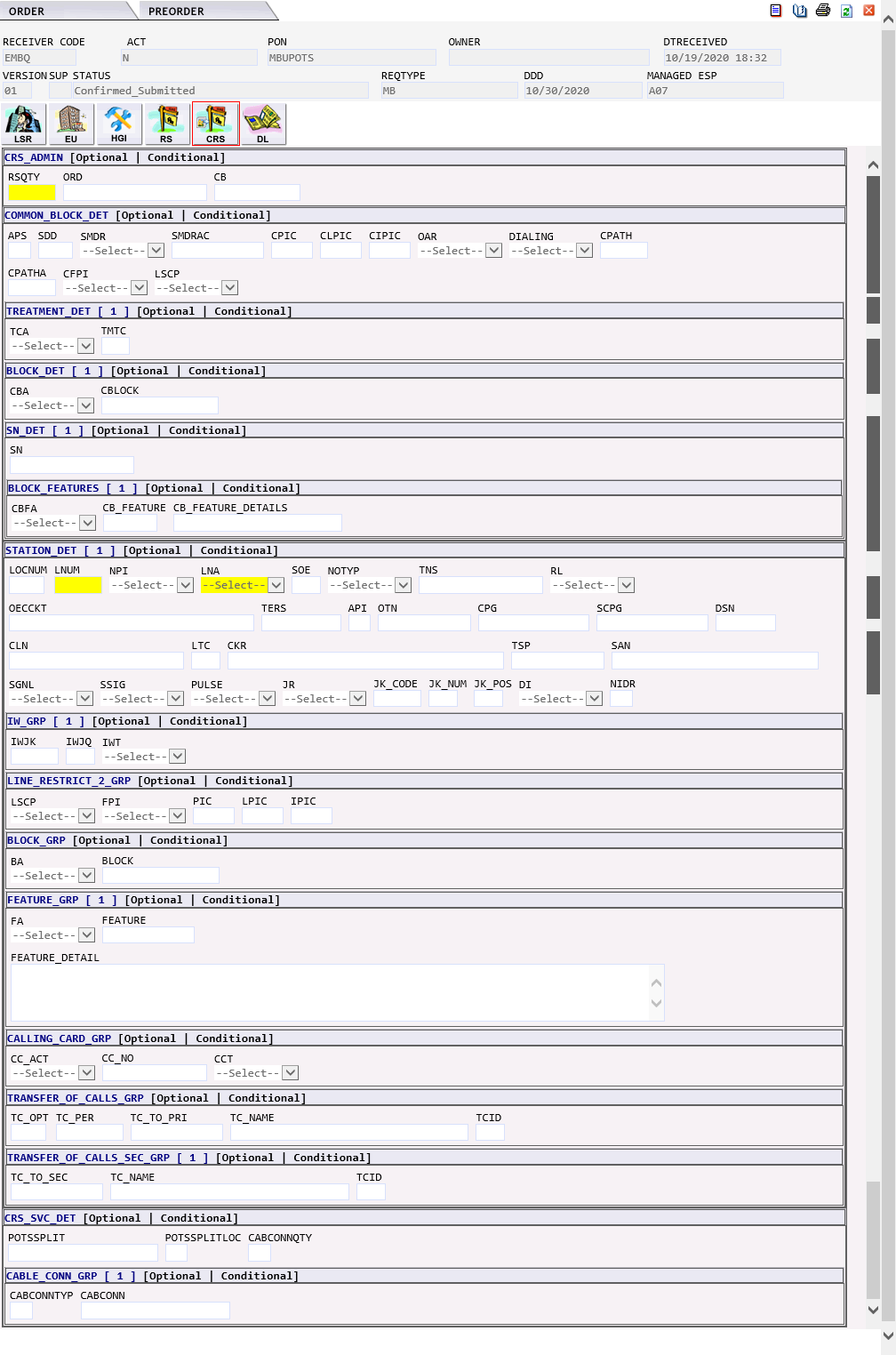 DL FormNB - DID/DOD/PBXThe NB DID/DOD/PBX request would generate the following forms in EASE:LSREU – END USERHGI – HUNT GROUP INFORMATIONDDPS – DID/DOD/PORT SERVICEDL – DIRECTORY LISTINGModifications for NB orders:LSR Form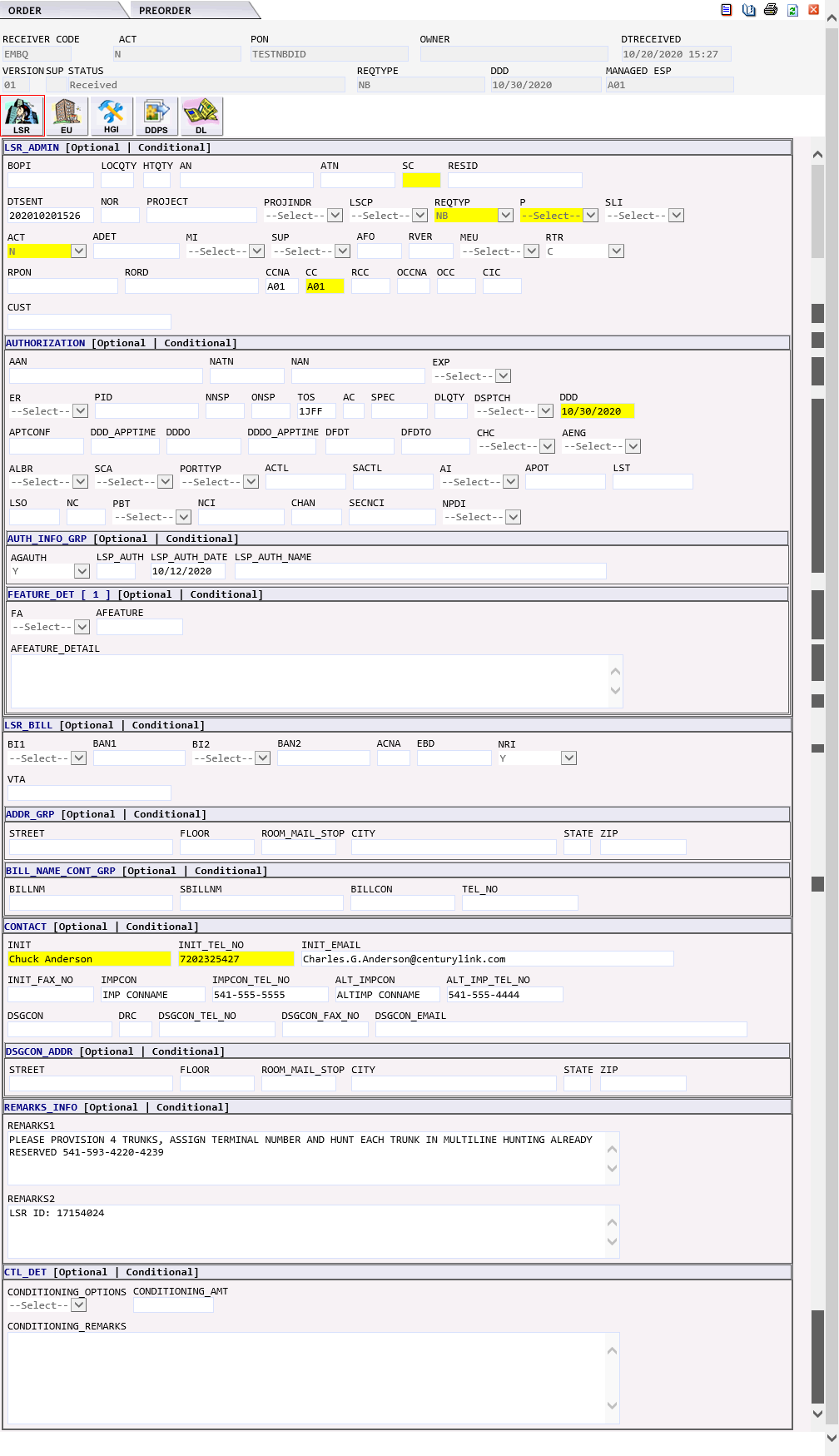 EU Form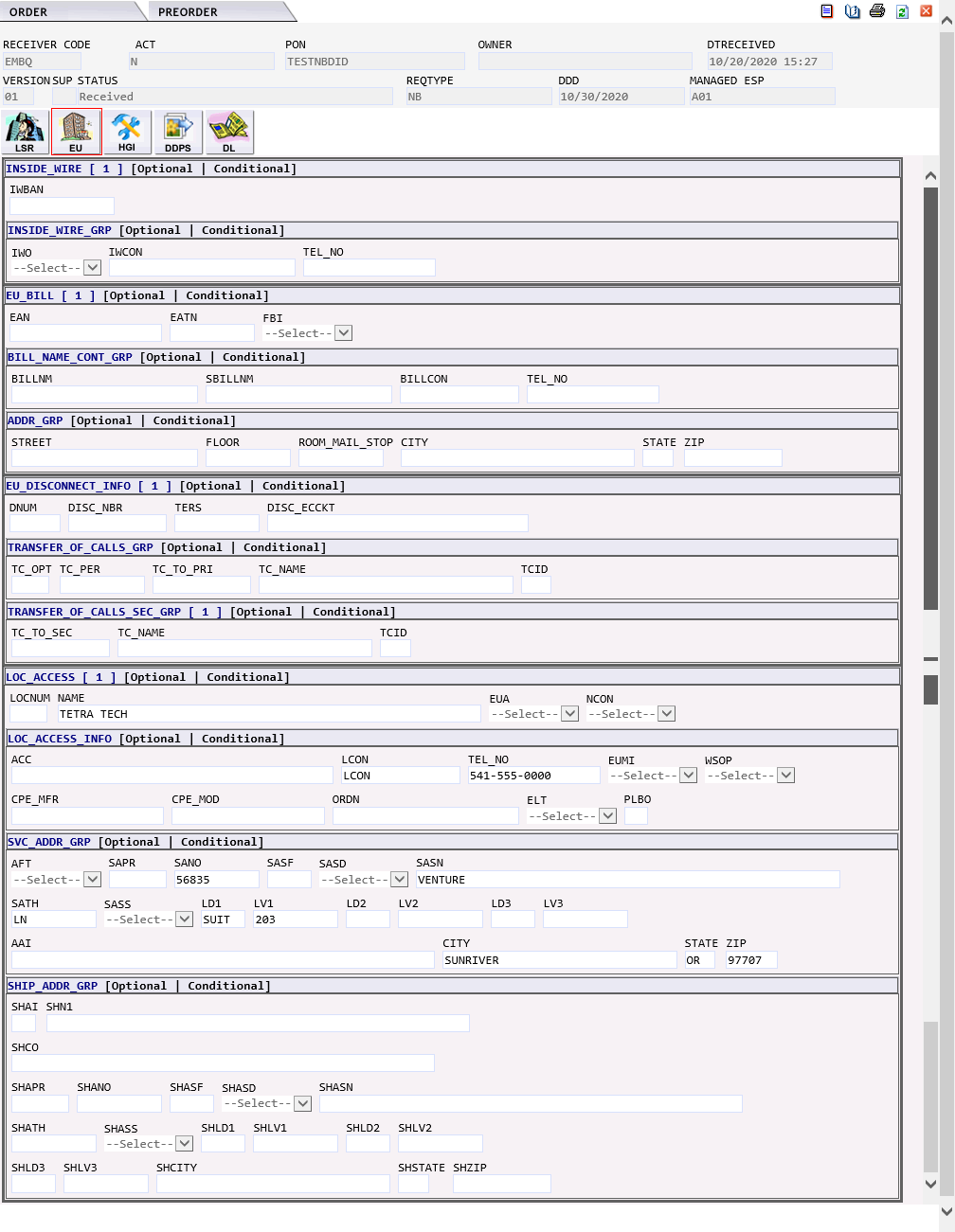 HGI Form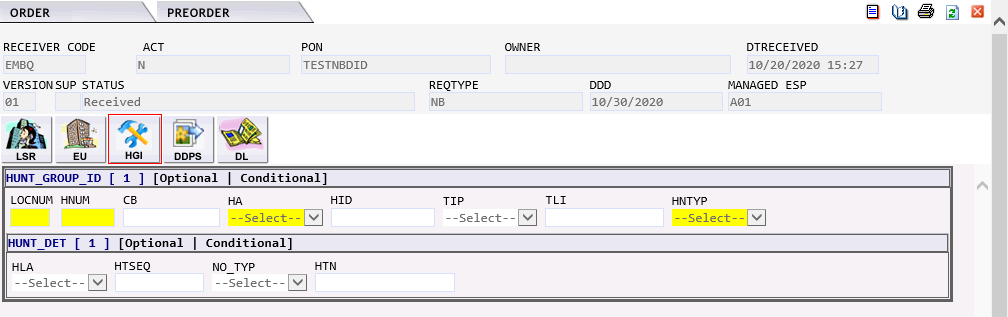 DDPS Form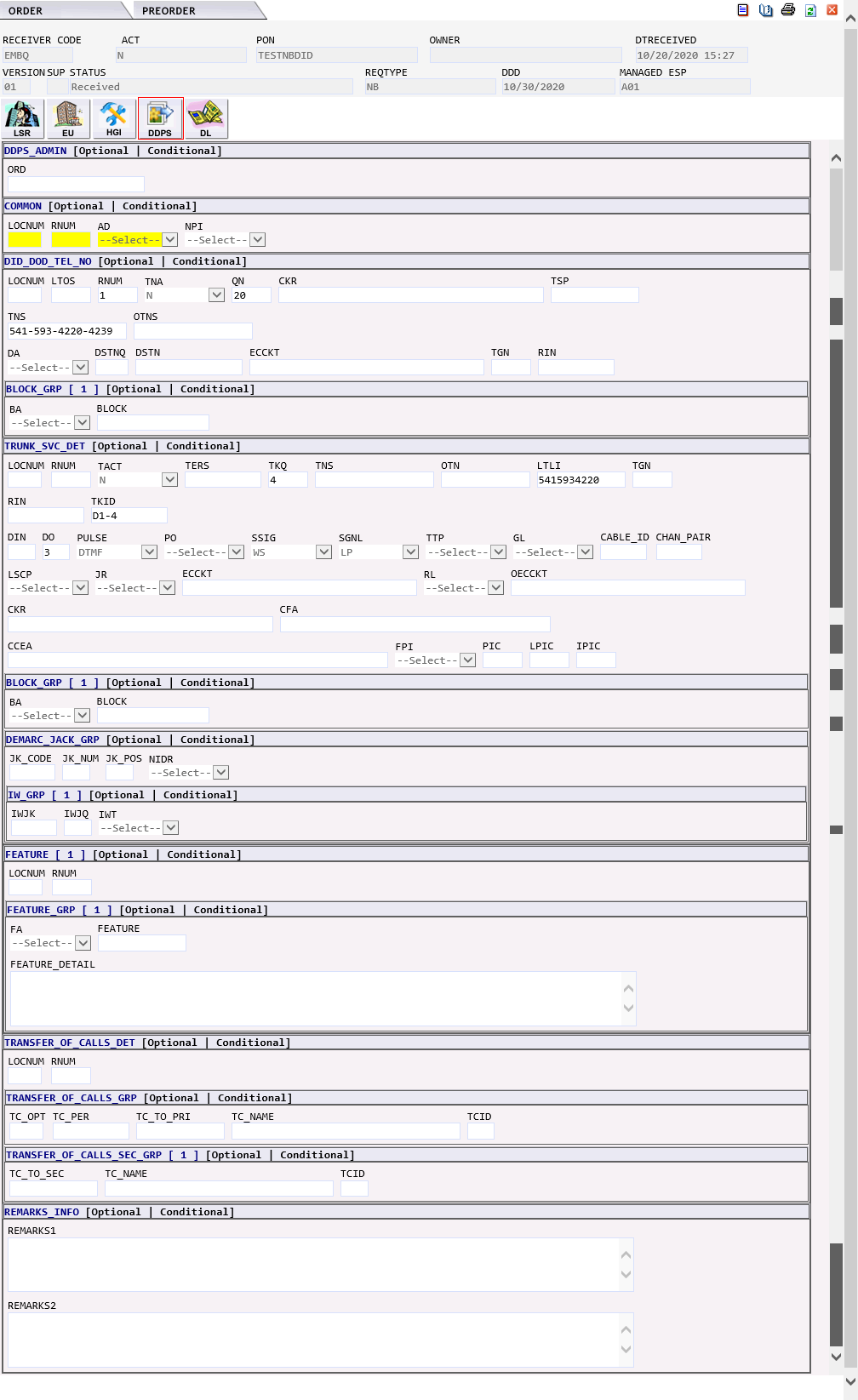 DL Form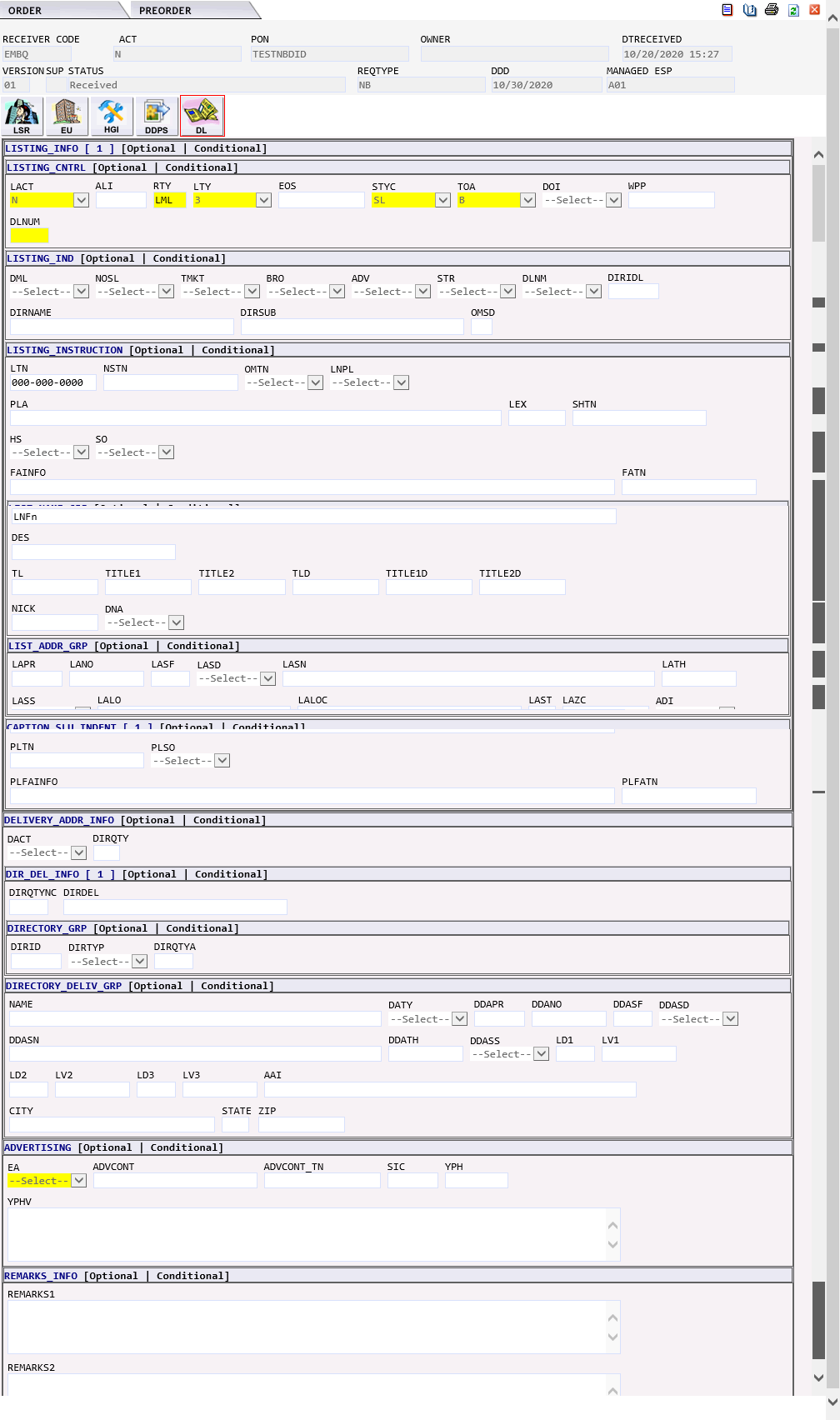 PB - CENTREX RESALEThe PB CENTREX Resale request would generate the following forms in EASE:LSREU – END USERHGI – HUNT GROUP INFORMATIONCRS – CENTREX RESALE SERVICEDL – DIRECTORY LISTINGLSR Form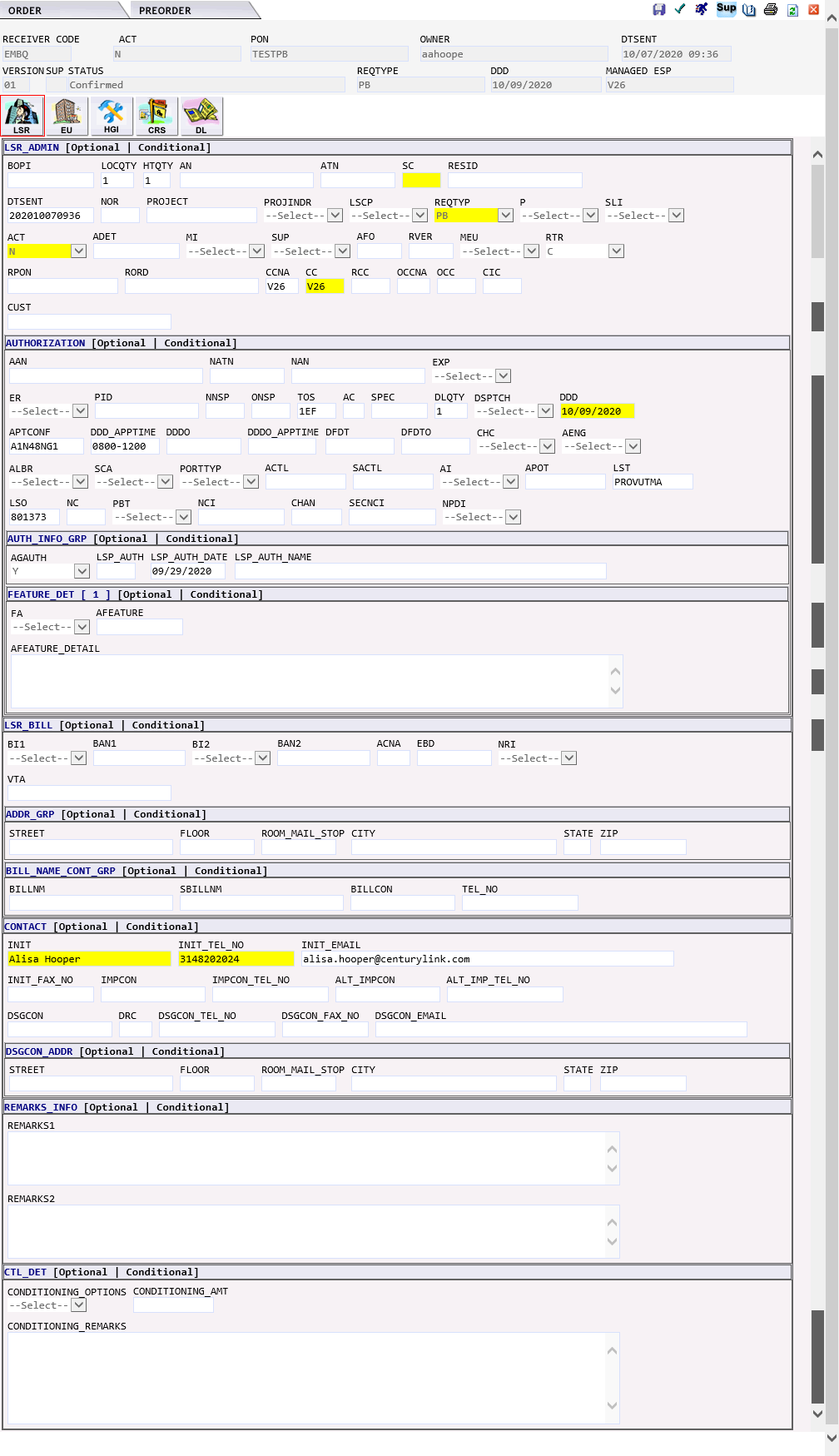 EU Form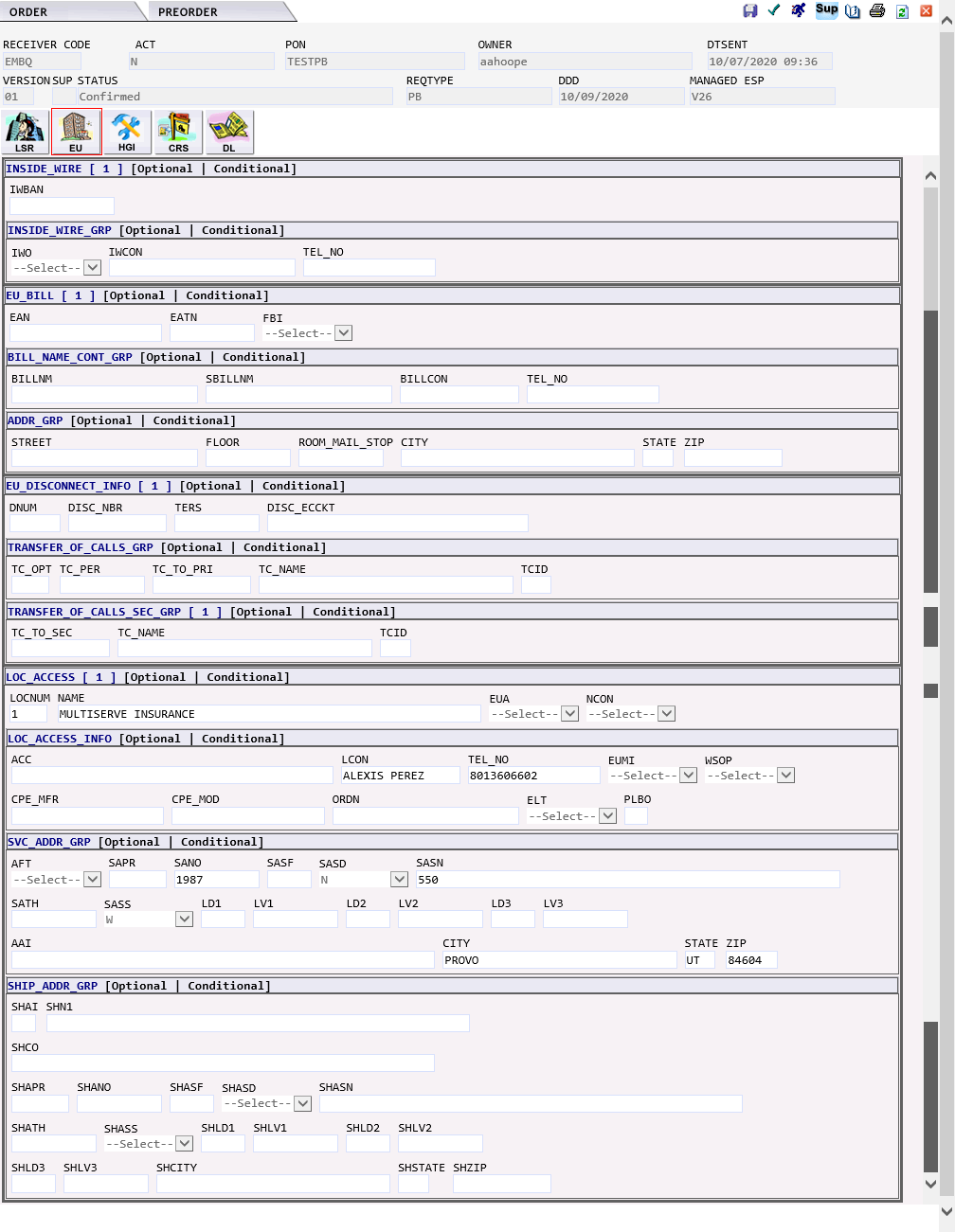 HGI Form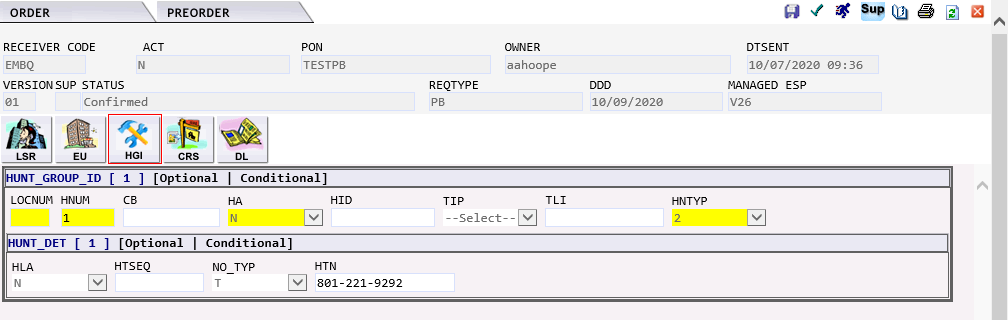 CRS Form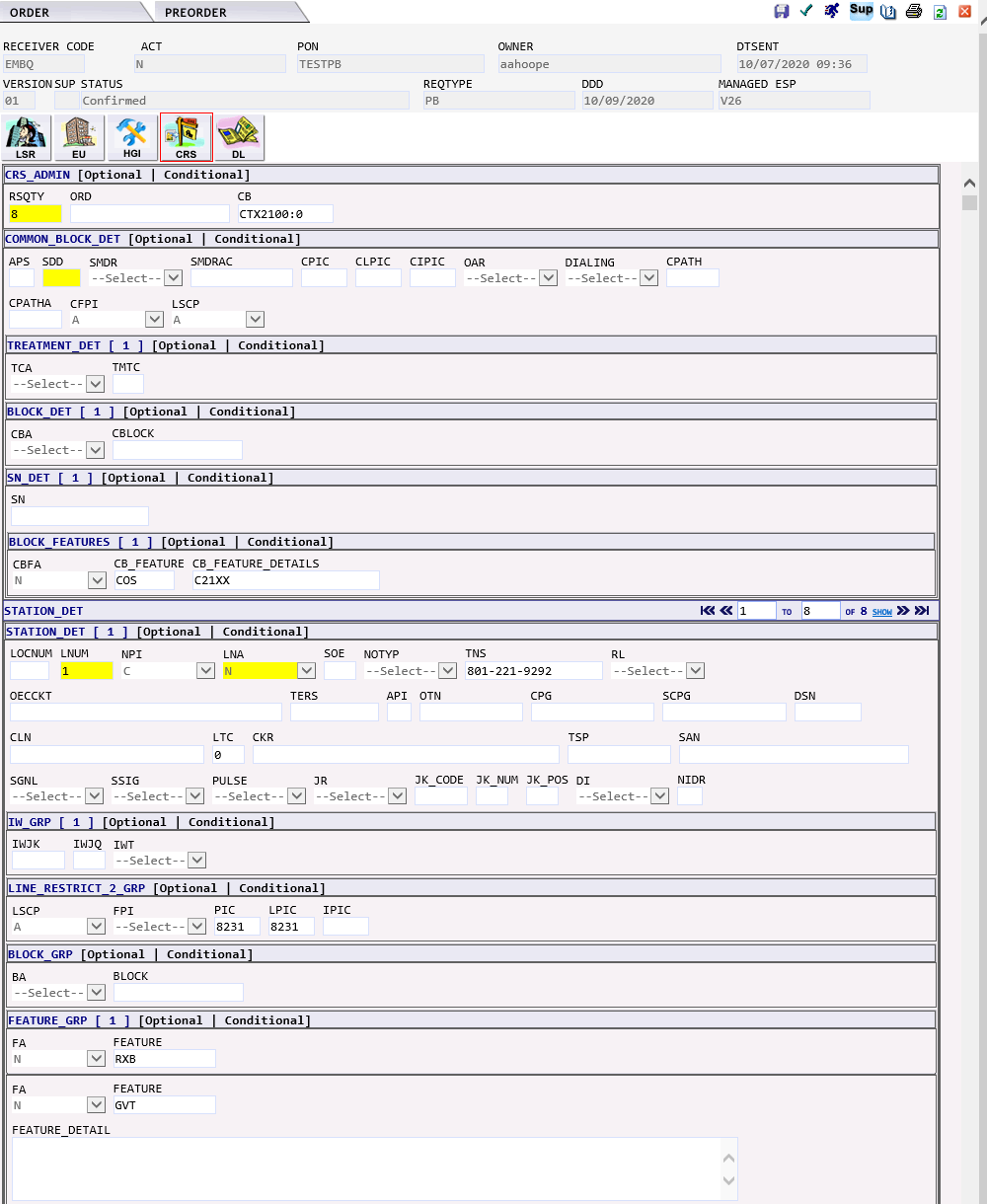 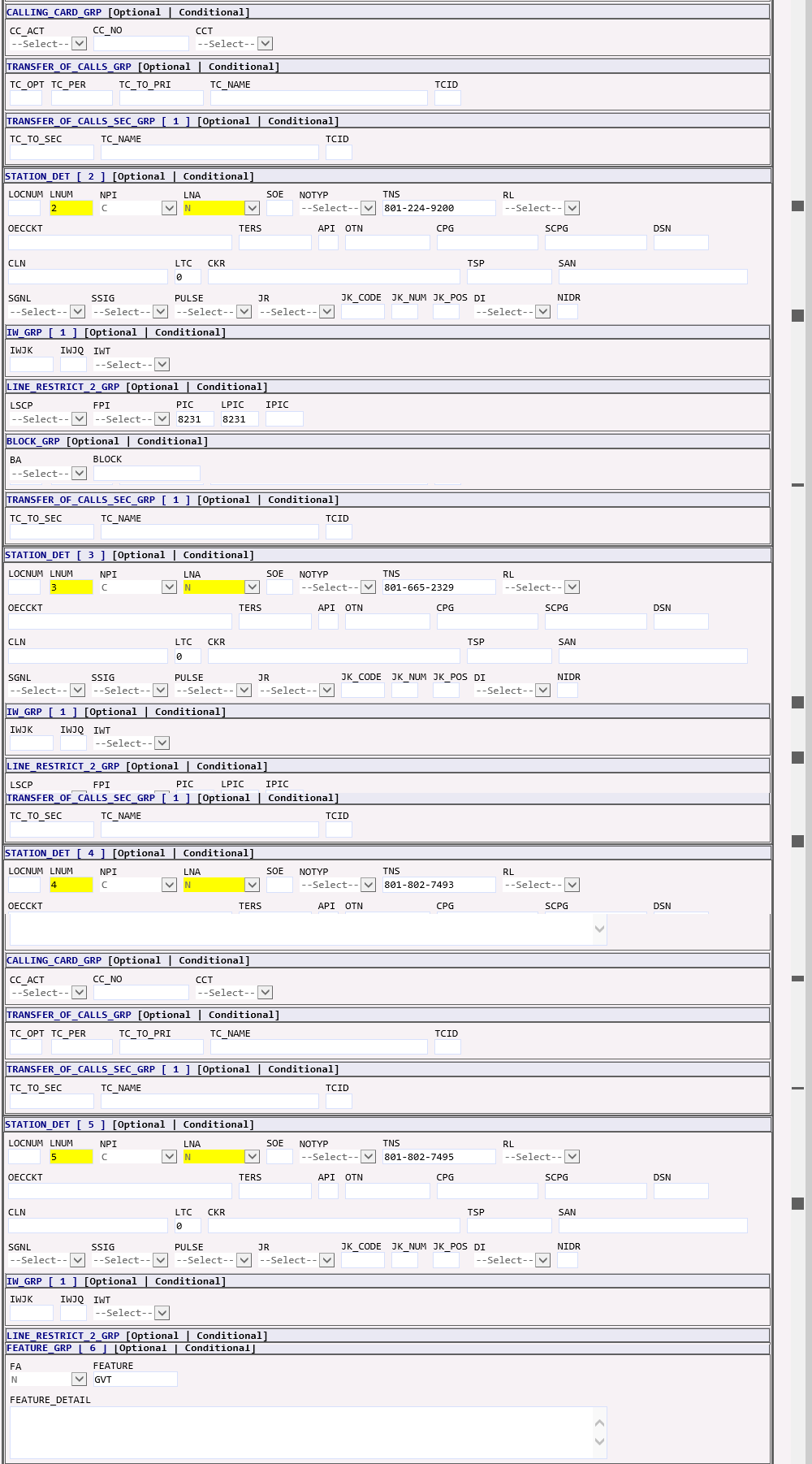 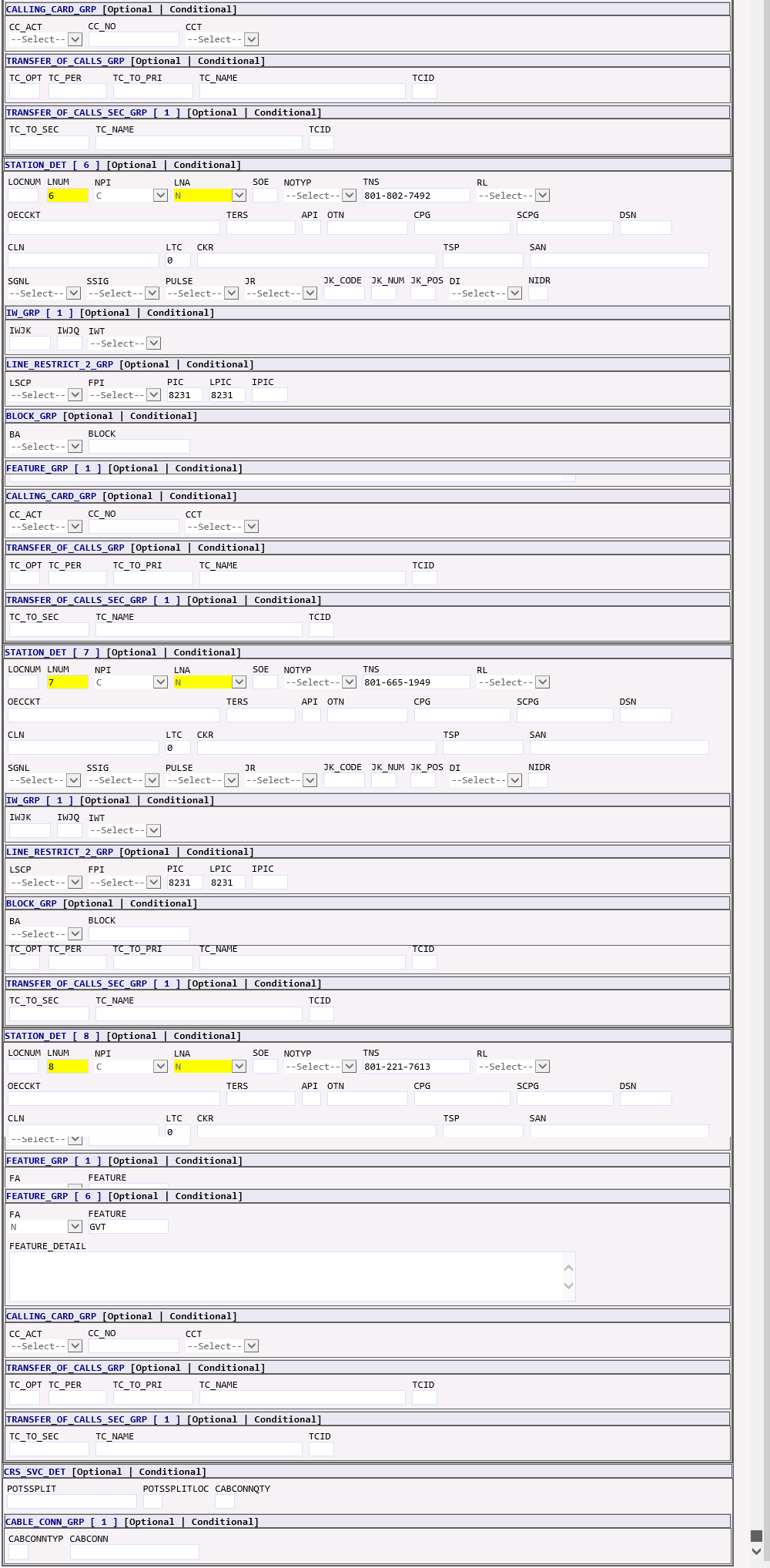 DL Form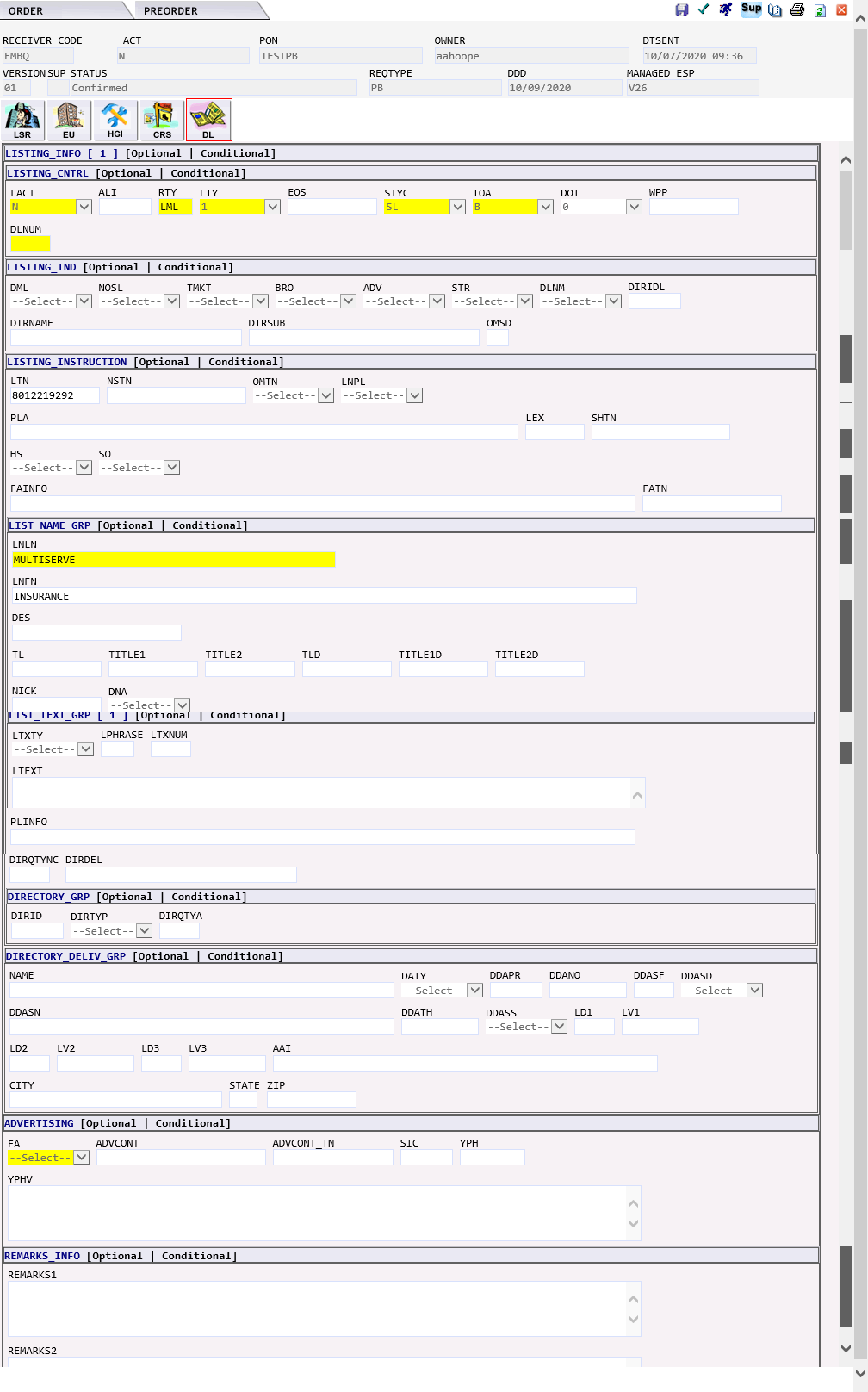 QB - ISDNThe QB ISDN request would generate the following forms in EASE:LSREU – END USERHGI – HUNT GROUP INFORMATIONIBPS – ISDN BRI PRI SERVICESDL – DIRECTORY LISTINGLSR Form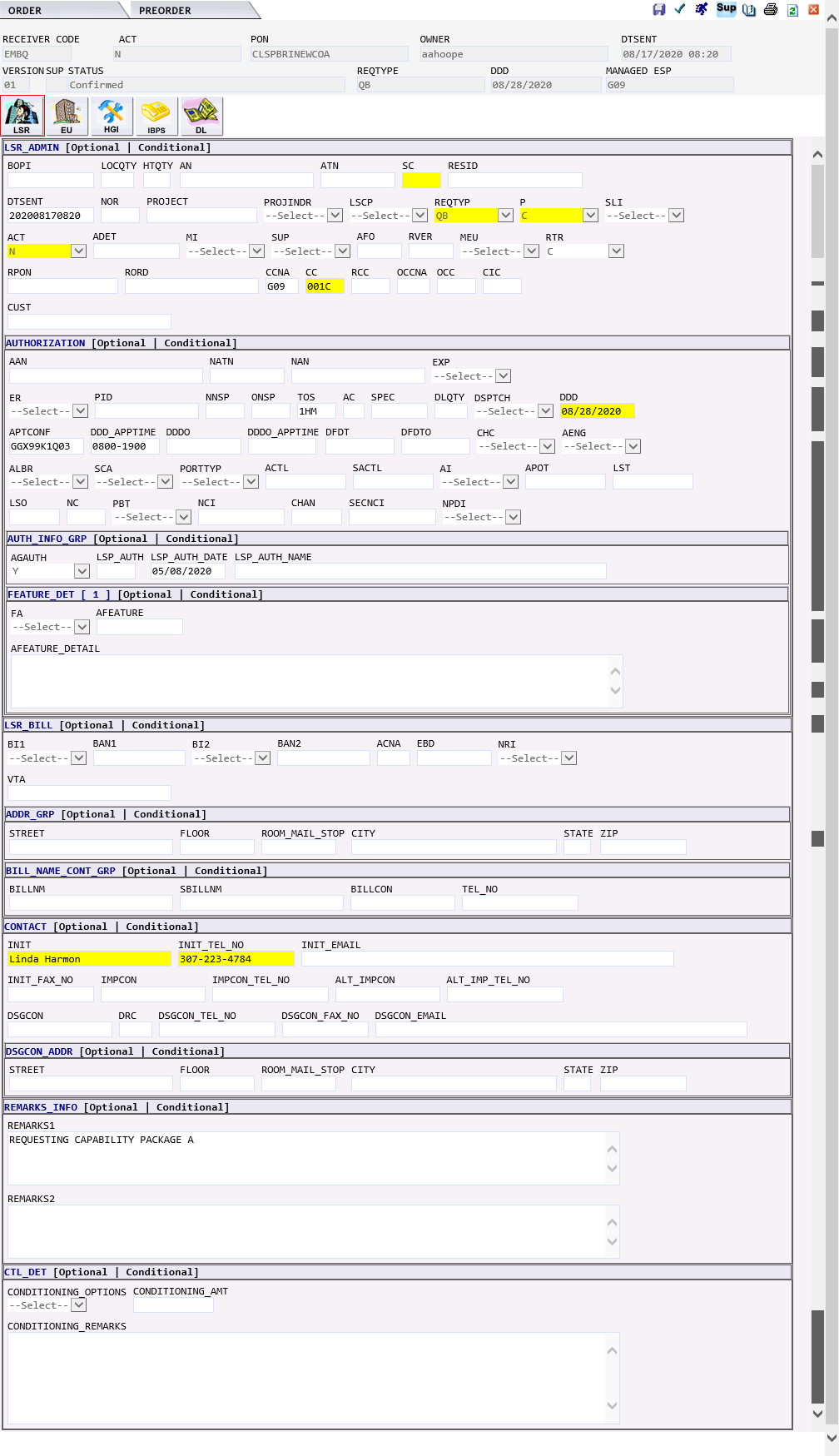 EU Form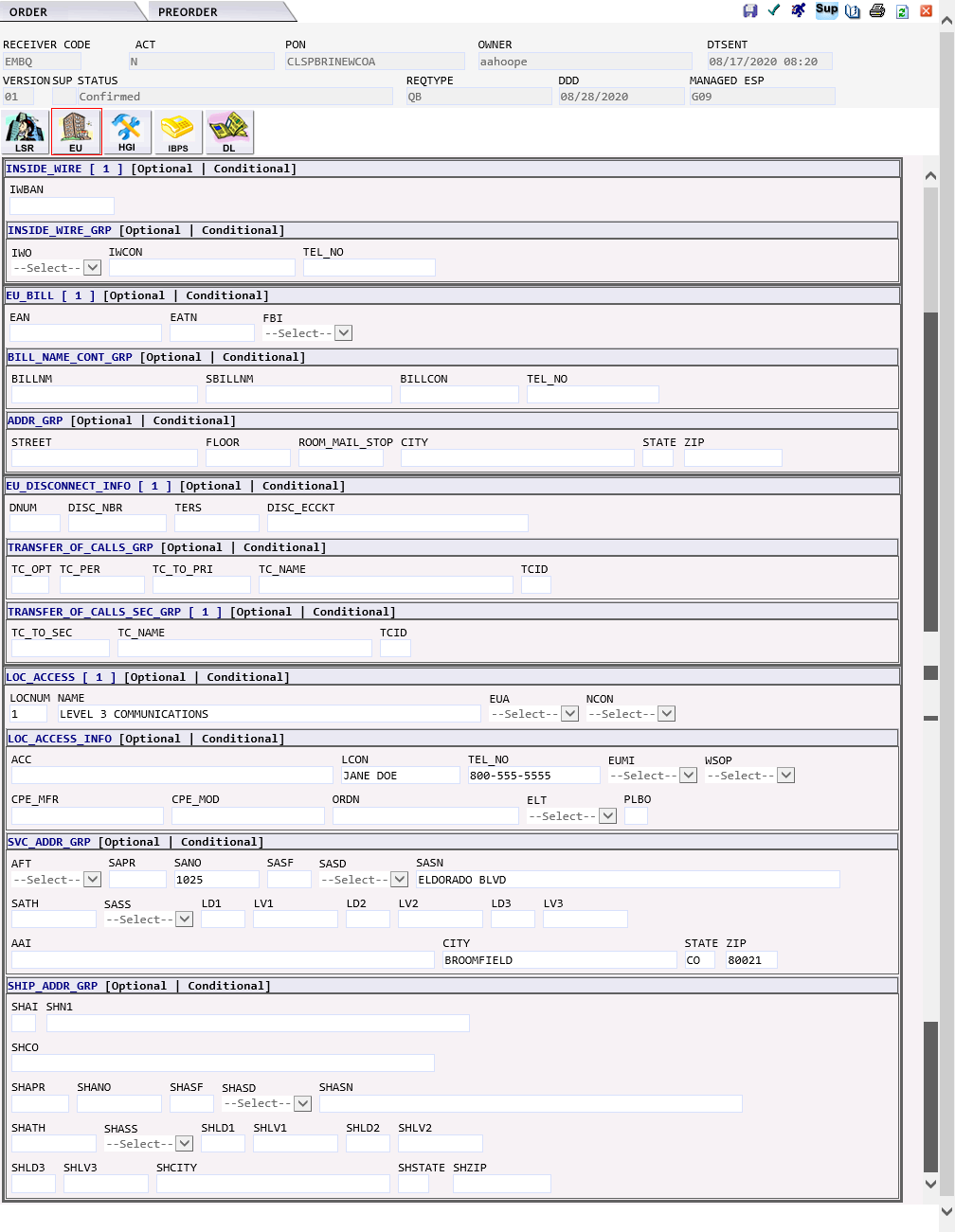 HGI Form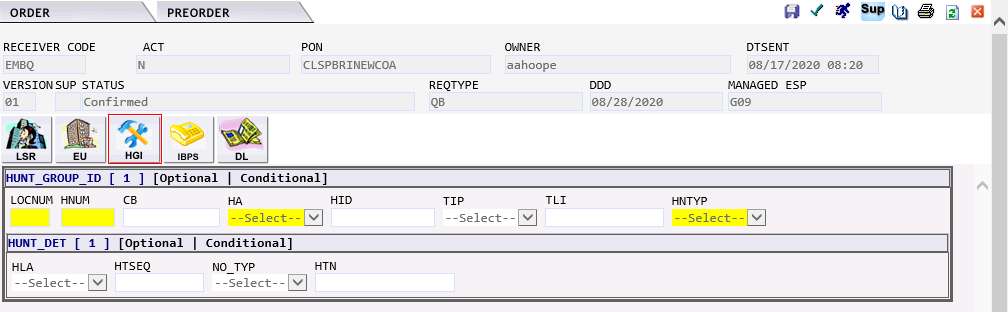 IBPS Form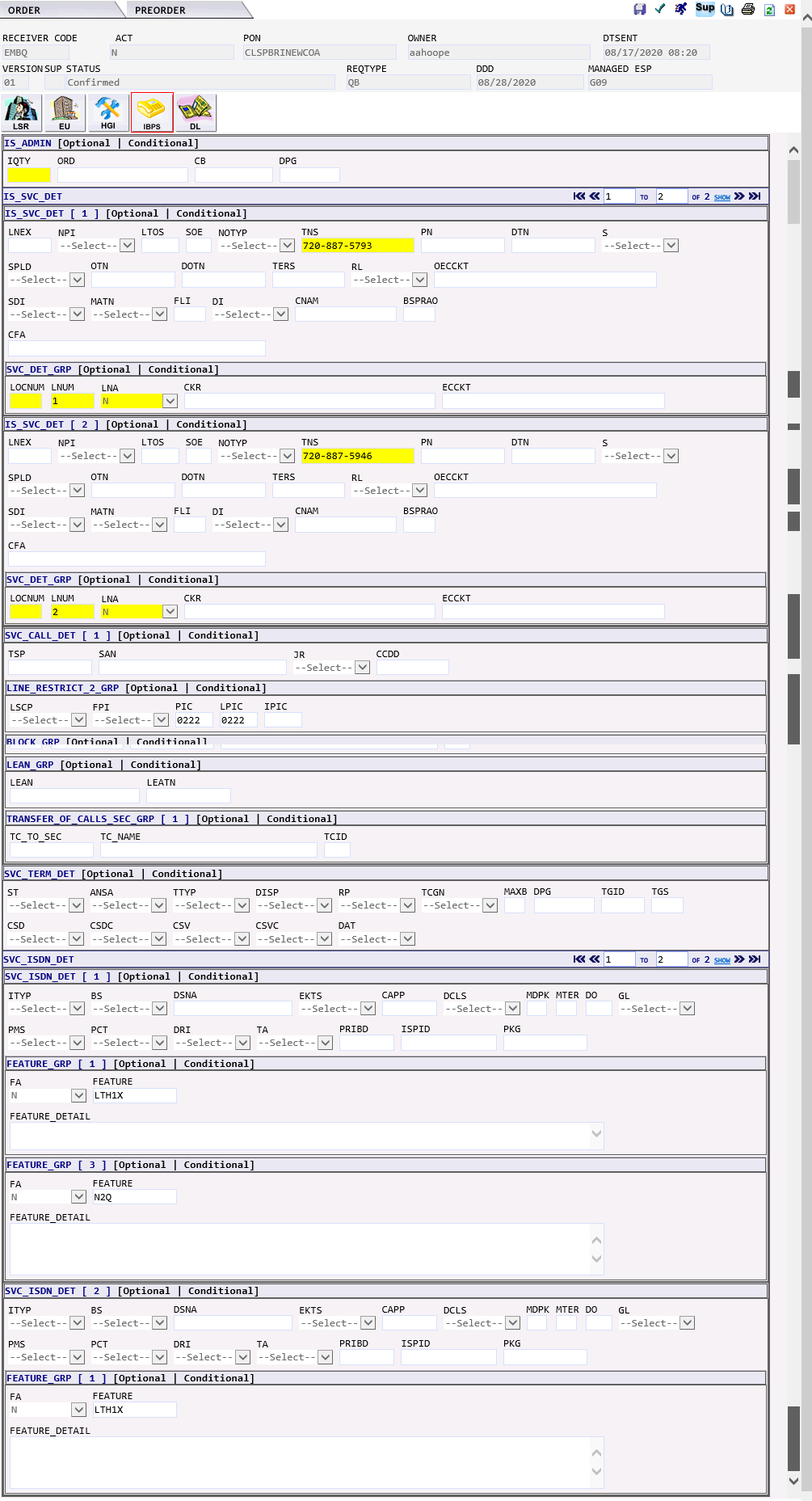 DL Form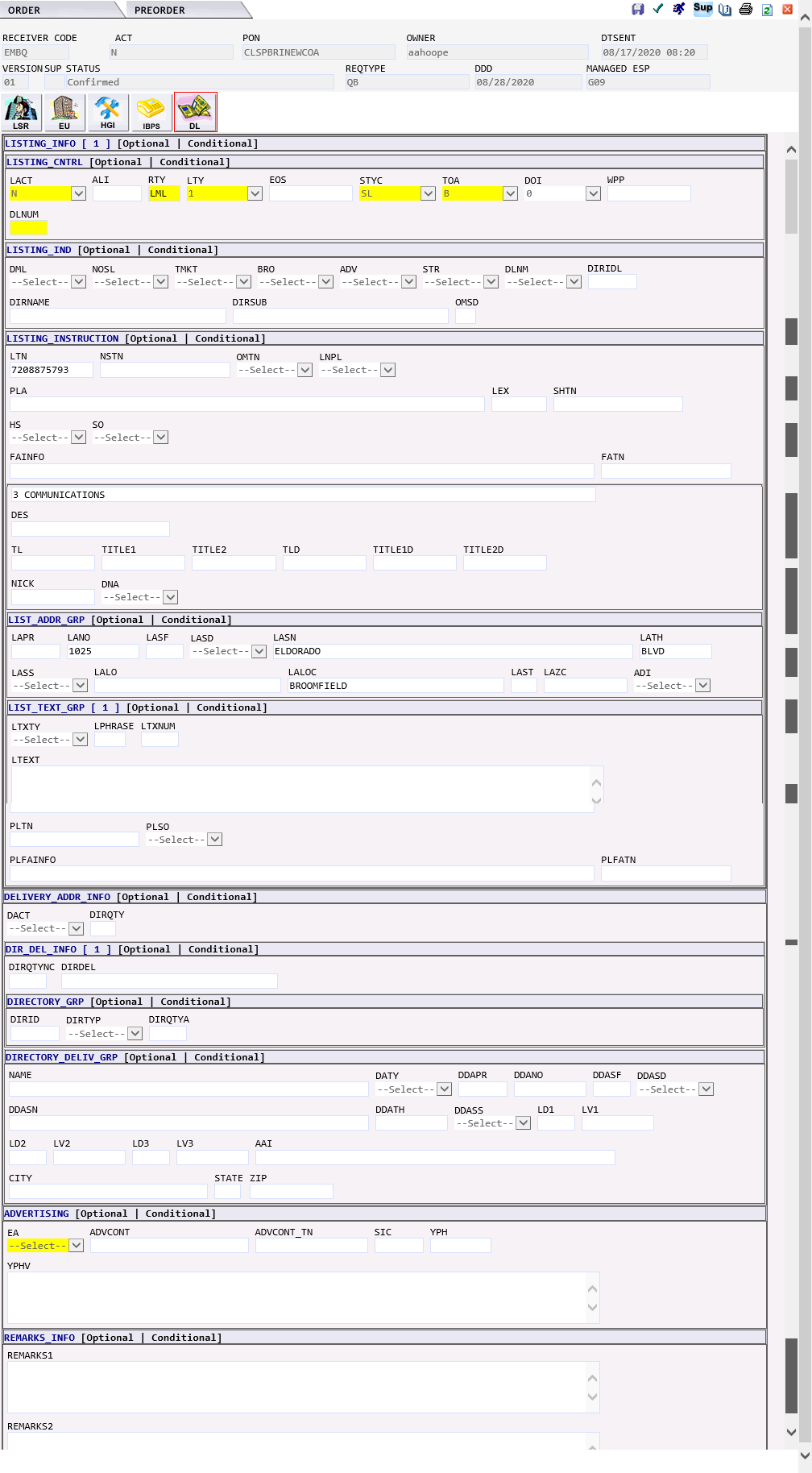 ZB - BulkThe ZB BULK request would generate the following forms in EASE:LSREU – END USERRS – RESALE SERVICELSR Form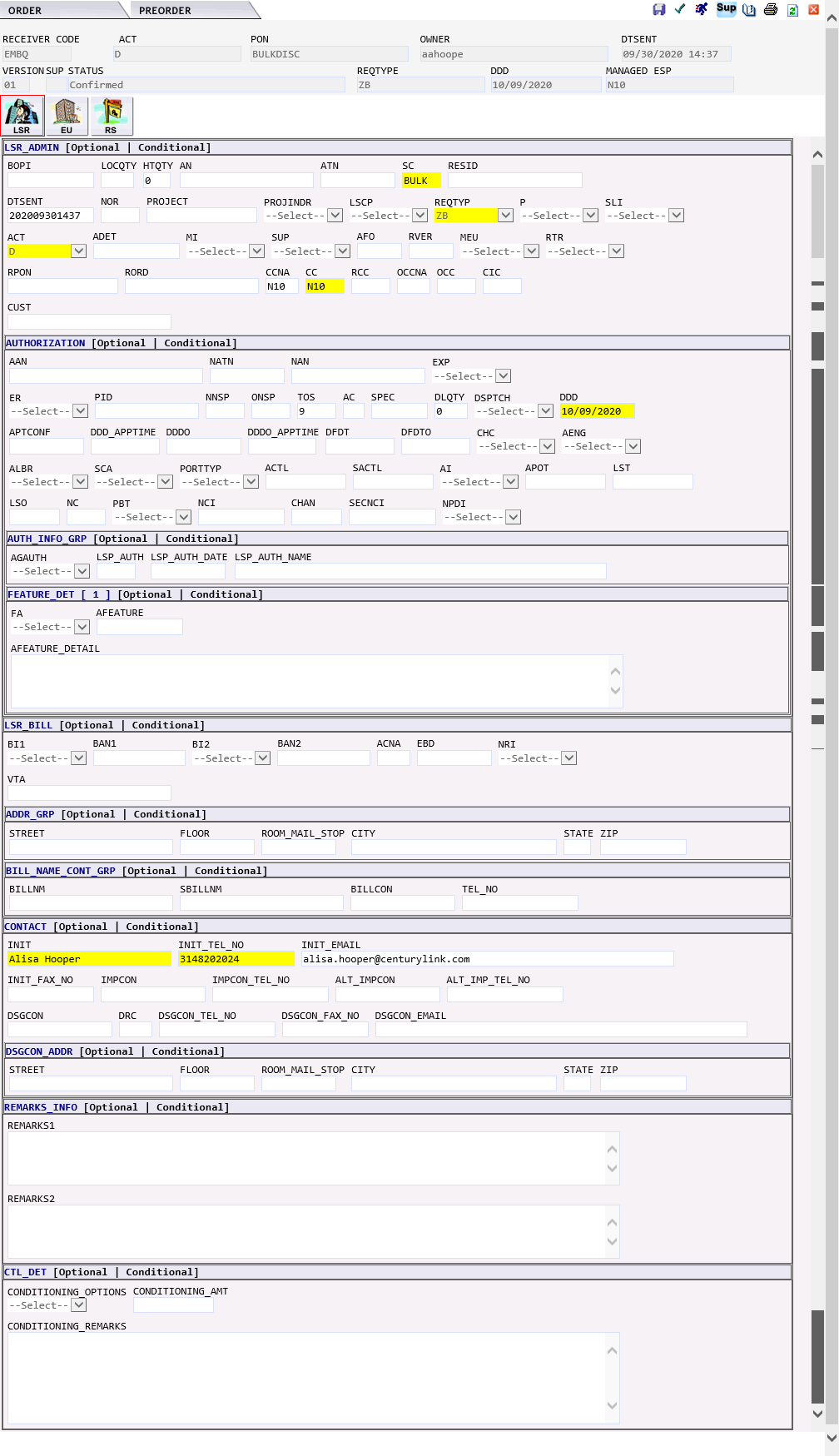 EU Form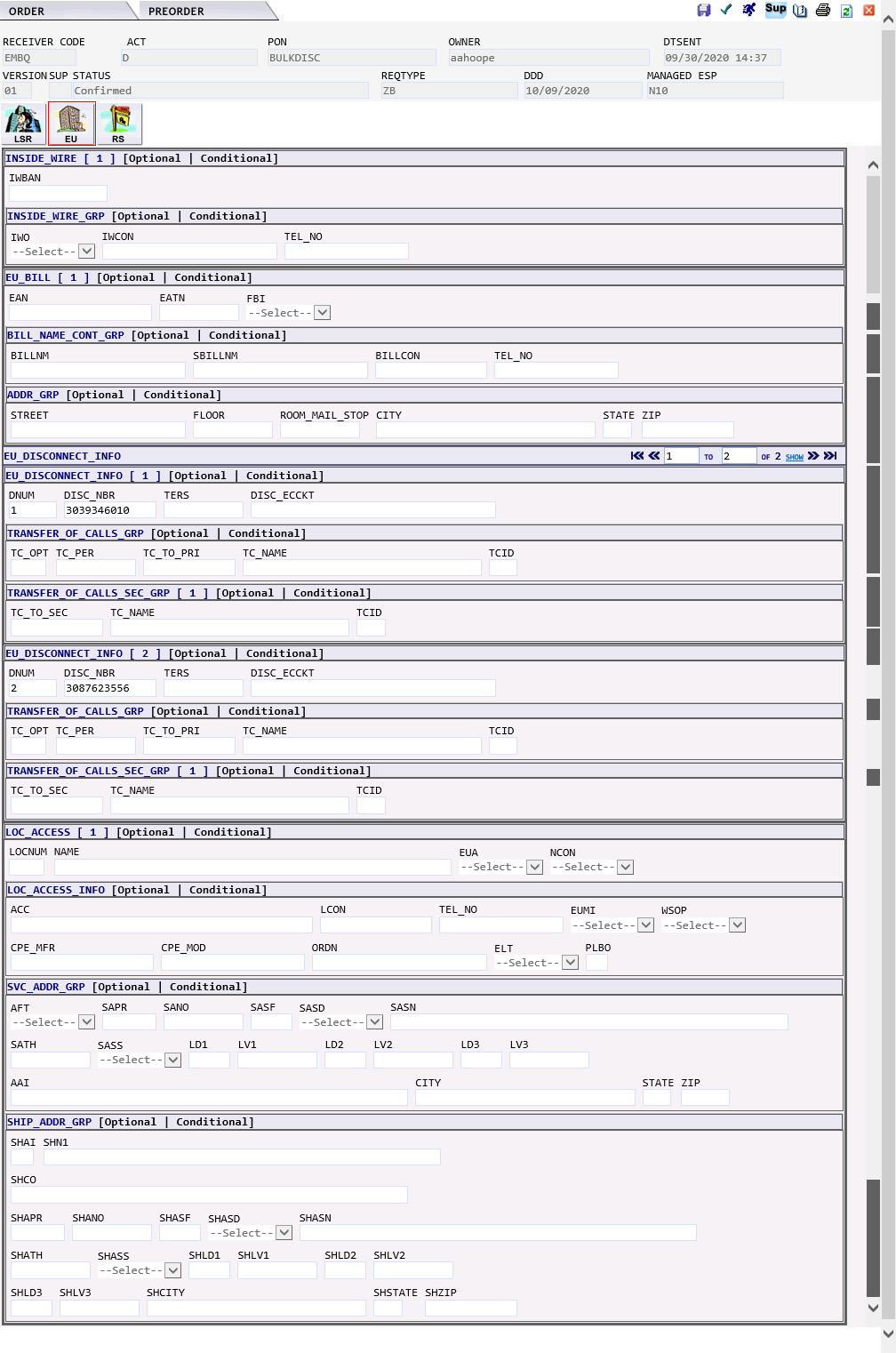 RS Form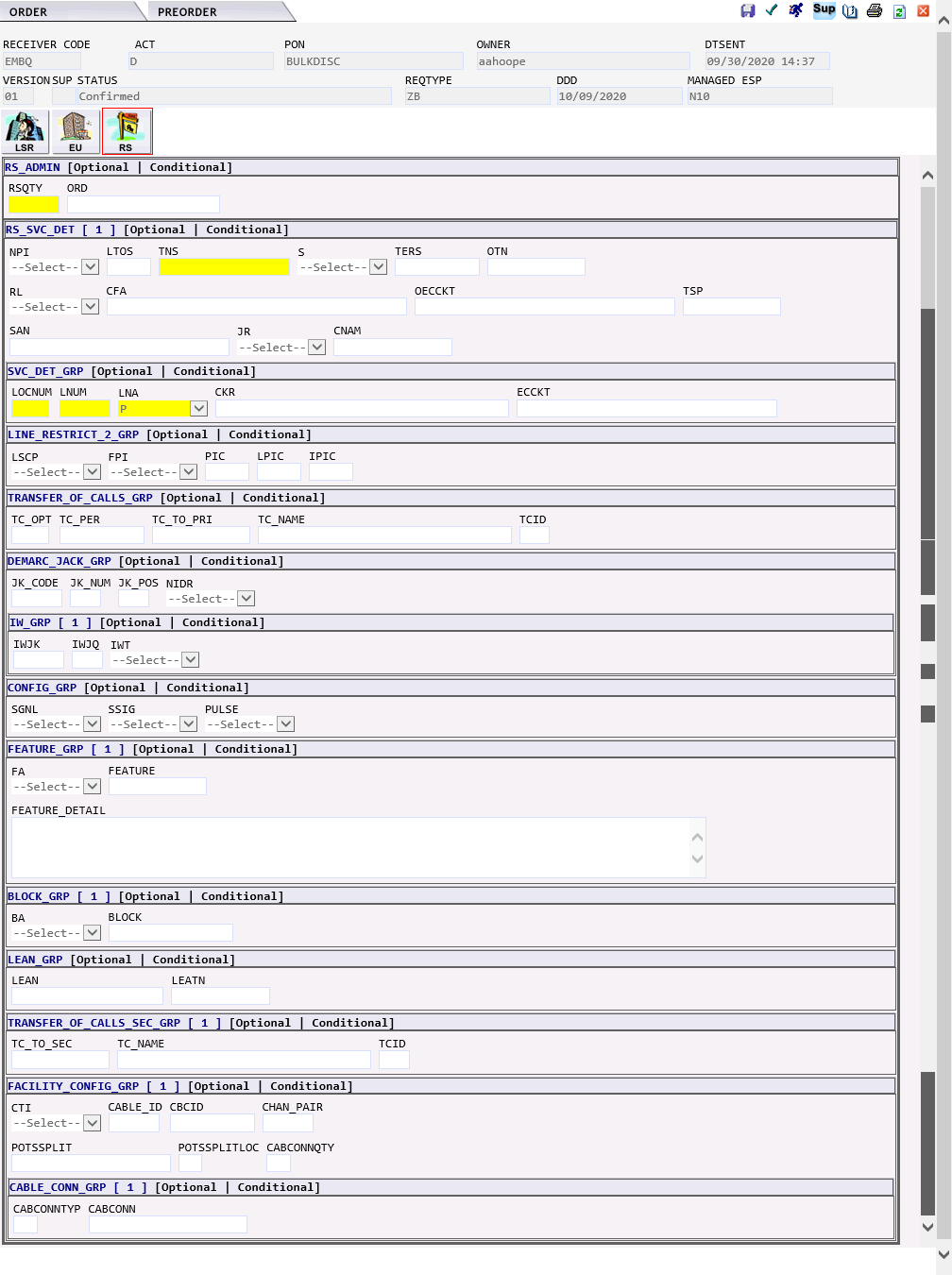 ZB - BulkThe ZB BULK request would generate the following forms in EASE:LSREU – END USERRS – RESALE SERVICEDL – DIRECTORY LISTINGDU – DATA UNIFIED (NOT USED)LSR Form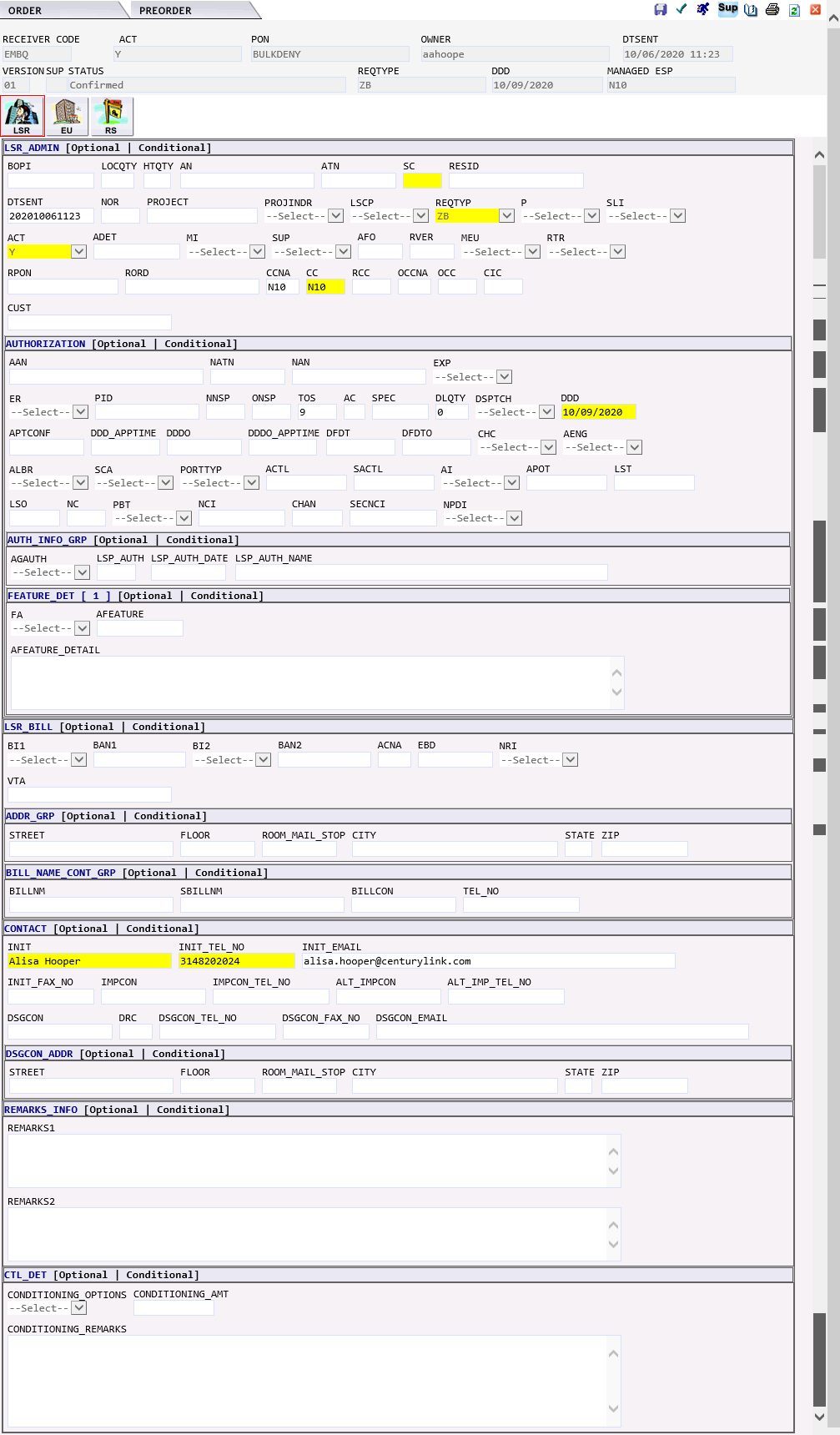 EU Form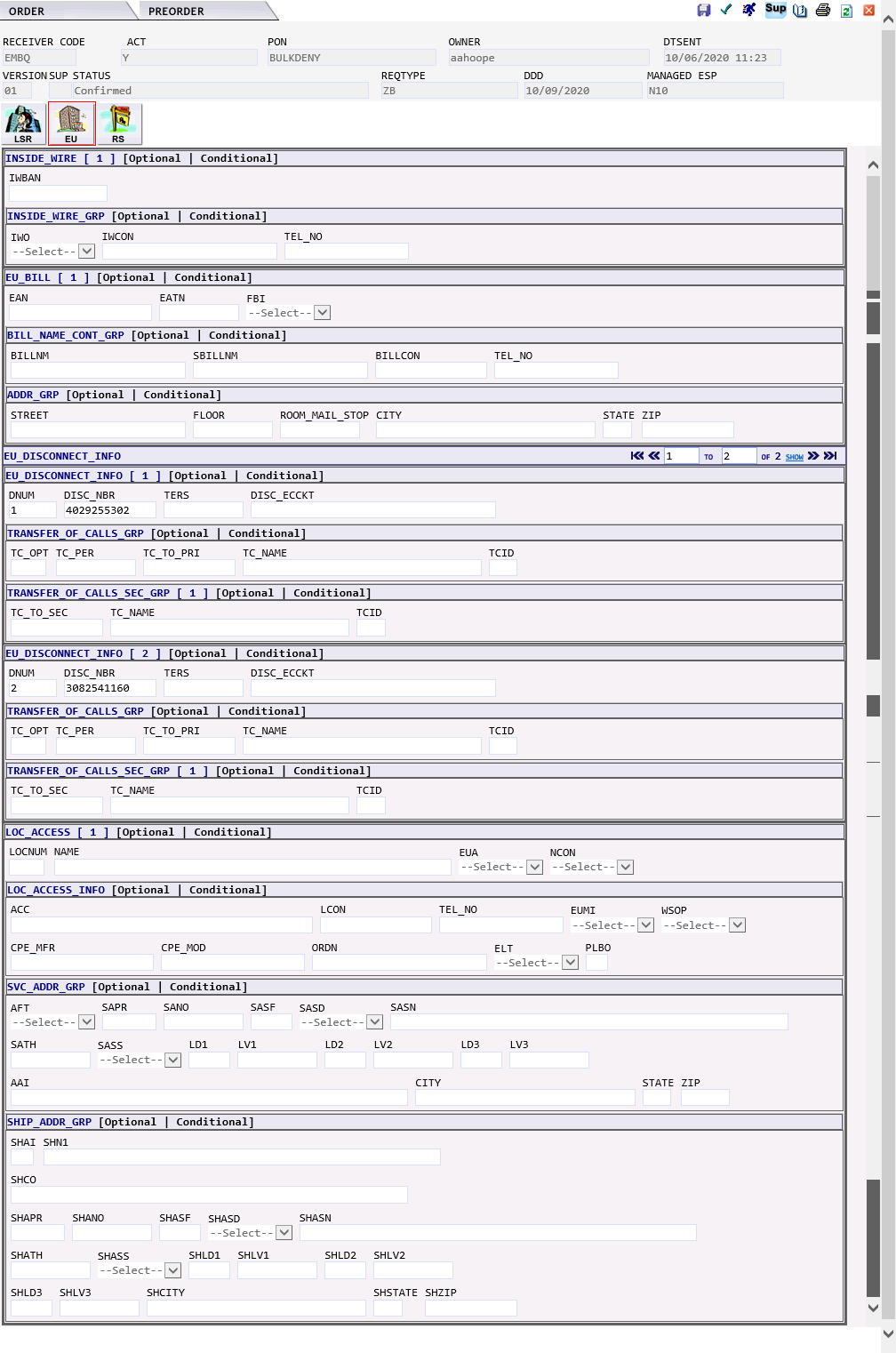 RS Form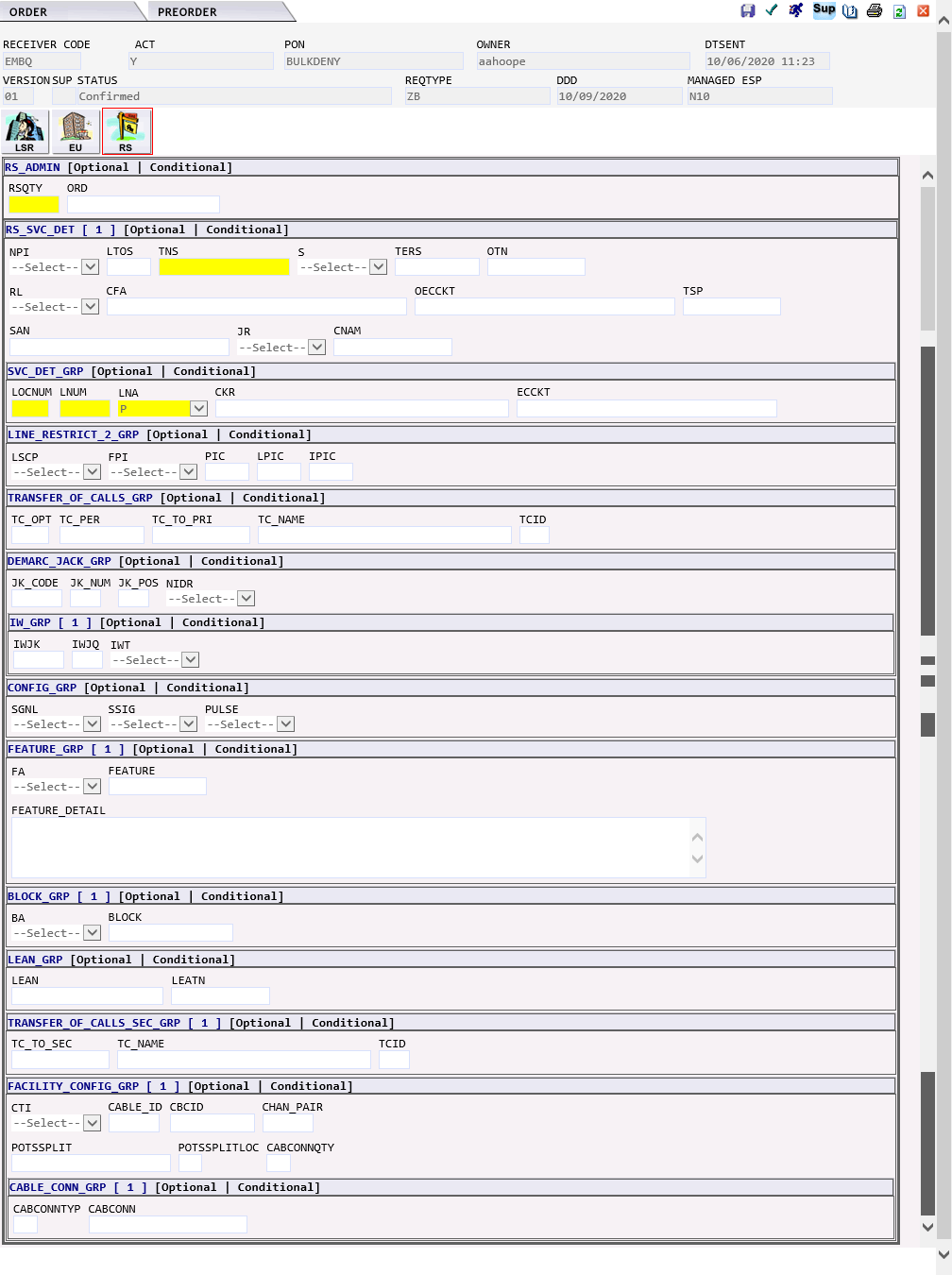 Below is a mapping of the Response Type between IMA and EASE.EASEEASEIMAIMAIMAIMAIMAIMAIMAIMALSOG 2Q19  RESPONSELSOG 2Q19  RESPONSEDirectory Listing (JB) Orders Directory Listing (JB) Orders Directory Listing (JB) Orders Directory Listing (JB) Orders Local Response (Non-Directory Listing (JB) ) OrdersLocal Response (Non-Directory Listing (JB) ) OrdersLocal Response (Non-Directory Listing (JB) ) OrdersLocal Response (Non-Directory Listing (JB) ) OrdersRTRT DetailRTRT DetailLRCLRCDRTRT DetailLRCLRCDBFirm order with facility informationBFirm Order with Facility Information (72 Hour FOC)CFirm order confirmationCAcknowledge - With Detail NOChange (AC - Processed with Changes/Errors - CenturyLink Follow Up)ULAC0CProcessed with Changes/ Errors - Qwest Follow UpCFirm Order Confirmation (FOC)CFirm order confirmationWAcknowledge - With Detail and Change (AC - Processed with Changes/Errors - CenturyLink Follow Up)ULAD0CProcessed With Changes/Errors - Providcer Follow upWBulk LSR Confirmation (CenturyLink specific value.  GUI only)DConfirmation and DLR (private line)n/a DConfirmation and DLRDConfirmation and DLR (private line)n/a XConfirmation, DLR, and CDLR (CenturyLink specific value)EErrors only EReject with Exception Detail only (RF-Initial Fatal Update on PON)UL999F
ULRF0FListing Update Canceled
Fatal Update On PONEErrors OnlyEErrors only NReject with Cancel (RF - Subsequent Fatal Update On PON)UL999F
ULRF0FListing Update Canceled
Fatal Update On PONZReject Notice generated after the LSR is accepted by the IMA system (CenturyLink specific value)ILIDB confirmation n/an/a JJeopardy noticeJJeopardy NoticeLDirectory only completion n/an/a NConfirmation of customer requested cancellationNConfirmation of customer requested cancellation (CenturyLink specific value)PProvider initiated n/an/a SProvider initiated cancellation of the service requestn/a SVerbal CancelV(CenturyLink specific value) Reject before acceptance - UOM ONLY VALUEn/aVReject Notice generated before the LSR is accepted by IMA system (CenturyLink specific value)WPost to billing system n/an/a ZCompletionLAccepted (AT - Confirmed Update On PON)UL000C
ULAT0CConfirmed Update on Listing, no error.
Confirmed Update on PONACompletionNOT SUPPORTED AT CONVERSIONn/a YFAX to FAX Gateway ConfirmationThis will be grandfathered since FAX GATEWAY will be decommissionedBelow is a listing of existing TOS values from IMA.Service, ProductTOS ValueBusiness1       Multi-line, Measured1AM         Multi-line, Flat Rate1AF         Single-Line, Measured1BM         Single-Line, Flat Rate1BF         Coin, Measured1CM         Coin, Flat Rate1CF         Advanced Services, Measured1DM         Advanced Services, Flat Rate1DF         CENTREX Resale, Measured1EM         CENTREX Resale, Flat Rate1EF         ISDN - BRI1H          ISDN - BRI, Measured1HM         ISDN - BRI, Flat Rate1HF         ISDN - BRI, Measured, Customer Requested FSO1HMF        ISDN - BRI, Flat Rate, Customer Requested FSO1HFF        PBX, Measured1JM         PBX, Flat Rate1JF         PBX, Message1JG         PBX, Measured, Customer Requested FSO1JMF        PBX, Flat Rate, Customer Requested FSO1JFF        PBX, Message, Customer Requested FSO1JGF        ISDN (PRI), Measured1KM         ISDN (PRI), Flat1KF         ISDN (PRI), Message1KG         ISDN (PRI), Measured, FX1KMF        ISDN (PRI), Flat, FX1KFF        ISDN (PRI), Message, FX1KGF        Qwest DSL, Flat Rate1MF         Loop Splitting1N          Unbundled Feeder Loop1O          Unbundled Distribution Loop1P          Shared Loop1R          Line Splitting1S   Residence2       Multi-line, Measured2AM         Multi-line, Flat Rate2AF         Single-Line, Measured2BM         Single-Line, Flat Rate2BF         Advanced Services, Measured2DM         Advanced Services, Flat Rate2DF         CENTREX Resale, Measured2EM         CENTREX Resale, Flat Rate2EF         ISDN - BRI2H          ISDN - BRI, Measured2HM         ISDN - BRI, Flat Rate2HF         ISDN - BRI, Measured, Customer Requested FSO2HMF        ISDN - BRI, Flat Rate, Customer Requested FSO2HFF        POTS PBX, Measured2JM         POTS PBX, Flat Rate2JF         Qwest DSL, Flat Rate2MF         Loop Splitting2N          Unbundled Feeder Loop2O          Unbundled Distribution Loop2P          Shared Loop2R          Line Splitting2S   Government3       Multi-line, Measured3AM          Multi-line, Flat Rate3AF         Single-Line, Measured3BM         Single-Line, Flat Rate3BF         Coin, Measured3CM         Coin, Flat Rate3CF         Advanced Services, Measured3DM         Advanced Services, Flat Rate3DF         CENTREX Resale, Measured3EM         CENTREX Resale, Flat Rate3EF         ISDN - BRI3H          ISDN - BRI, Measured3HM         ISDN - BRI, Flat Rate3HF         ISDN - BRI, Measured, Customer Requested FSO3HMF        ISDN - BRI, Flat Rate, Customer Requested FSO3HFF        PBX, Measured3JM         PBX, Flat Rate3JF         PBX, Message3JG         PBX, Measured, Customer Requested FSO3JMF        PBX, Flat Rate, Customer Requested FSO3JFF        PBX, Message, Customer Requested FSO3JGF        ISDN (PRI), Measured3KM         ISDN (PRI), Flat3KF         ISDN (PRI), Message3KG         ISDN (PRI), Message, FX3KMF        ISDN (PRI), Flat, FX3KFF        ISDN (PRI), Message, FX3KGF         Loop Splitting3N          Unbundled Feeder Loop3O          Unbundled Distribution Loop3P          Shared Loop3R          Line Splitting3S   Smart PAL4C   Basic PAL4L   Bulk9Below is a listing of existing BLOCK values from IMA.A = No collect and third partyB = No third partyC = No collect callD = No 1+E = No 0+ LocalF = No 1+ and 0+ LocalG = No 011 (International)H = No Directory Assistance, Call Completion (DACC)K = No 976M = No 900N = No casual callingQ = No 4110 = Screen 0+2 = No call trace3 = No continuos redial 4 = No continuos redial deluxe5 = No I-Called – originating6 = No I-Called – terminating7 = No last call return8 = No 3-Way calling9 = Screen all casual callingBelow is a listing of additional edits that have been added to support the entry of IMA orders in EASE.  LSR FORMFIELDBRMS ERRORERROR DETAILBRMS ENGLISH EXPLAINATIONLSRCCEQL4CENTURYLINK REQUIRES CC, AND THE CC MUST BE ENTERED IN UPPERCASECC field must be populatedLSRINITEQL860MAXIMUM LENGTH FOR INIT IS 15 CHARACTERS.Field length limited to 15 charactersLSRLSP AUTH NAMEEQL861MAXIMUM LENGTH FOR LSP AUTH NAME IS 15 CHARACTERS.Field length limited to 15 charactersCRSCBFAQW001CBFA MUST BE POPULATED.Field must be populated if the CB FEATURE or CB FEATURE DETAIL fields are populatedCRSCB FEATUREQW002CB FEATURE MUST BE POPULATED.Field must be populated if the CBFA or CB FEATURE DETAIL fields are populatedCRSCB FEATURE DETAILQW003CB FEATURE DETAIL MUST BE POPULATED.Field must be populated if the CBFA or CB FEATURE fields are populatedDLLD2QW004INVALID ENTRY IN LD2: CAN ONLY BE FLR.Correct value to FLREULD2QW004INVALID ENTRY IN LD2: CAN ONLY BE FLR.Correct value to FLREU - SHIPPINGSHLD2QW004INVALID ENTRY IN LD2: CAN ONLY BE FLR.Correct value to FLRLSRMIQW005MI FIELD MUST BE POPULATED WITH A OR B WHEN ACT= T.MI field must be populated with A or B on ACT = T CRSTC OPTQW006INVALID ENTRY: TC OPT MUST BE A SINGLE CHARACTER AND CANNOT BE O.Allow 1 character and prohibit value of ODDPS - Transfer of Calls DetailsTC OPTQW006INVALID ENTRY: TC OPT MUST BE A SINGLE CHARACTER AND CANNOT BE O.Allow 1 character and prohibit value of OEU - DISCONNECT INFORMATIONTC OPTQW006INVALID ENTRY: TC OPT MUST BE A SINGLE CHARACTER AND CANNOT BE O.Allow 1 character and prohibit value of OIS TC OPTQW006INVALID ENTRY: TC OPT MUST BE A SINGLE CHARACTER AND CANNOT BE O.Allow 1 character and prohibit value of OLSTC OPTQW006INVALID ENTRY: TC OPT MUST BE A SINGLE CHARACTER AND CANNOT BE O.Allow 1 character and prohibit value of ONPTC OPTQW006INVALID ENTRY: TC OPT MUST BE A SINGLE CHARACTER AND CANNOT BE O.Allow 1 character and prohibit value of ORSTC OPTQW006INVALID ENTRY: TC OPT MUST BE A SINGLE CHARACTER AND CANNOT BE O.Allow 1 character and prohibit value of OCRSTERSQW007MAXIMUM LENGTH FOR TERS IS 4 CHARACTERS.Field length limited to 4 charactersDDPS - Trunk Service DetailTERSQW007MAXIMUM LENGTH FOR TERS IS 4 CHARACTERS.Field length limited to 4 charactersEU - DISCONNECT INFORMATIONTERSQW007MAXIMUM LENGTH FOR TERS IS 4 CHARACTERS.Field length limited to 4 charactersHGITLIQW007MAXIMUM LENGTH FOR TERS IS 4 CHARACTERS.Field length limited to 10 charactersIS TERSQW007MAXIMUM LENGTH FOR TERS IS 4 CHARACTERS.Field length limited to 4 charactersRSTERSQW007MAXIMUM LENGTH FOR TERS IS 4 CHARACTERS.Field length limited to 4 charactersDLDDAPRQW008MAXIMUM LENGTH FOR DDAPR IS 5 CHARACTERS.Allow maximum of 5 charactersDLLTEXTQW009MAXIMUM LENGTH FOR LTEXT IS 100 CHARACTERS.Field length limited to 100 charactersLSNPPORTED NBRQW010MAXIMUM LENGTH FOR PORTED NBR IS 12 CHARACTERS.Field length limited to 12 charactersDDPS - Trunk Service DetailOTNQW011MAXIMUM LENGTH FOR OTN IS 12 CHARACTERS IN FORMAT ***-***-****.Field length limited to 12 characters including dashes in positions 4 and 8 DDPS - DID/DOD Telephone Number SectionOTNSQW012MAXIMUM LENGTH FOR OTNS IS 12 CHARACTERS IN FORMAT ***-***-****.Field length limited to 12 characters including dashes in positions 4 and 8 CRSTNSQW013MAXIMUM LENGTH FOR TNS IS 12 CHARACTERS IN FORMAT ***-***-****.Field length limited to 12 characters including dashes in positions 4 and 8 DDPS - DID/DOD Telephone Number SectionTNSQW013MAXIMUM LENGTH FOR TNS IS 12 CHARACTERS IN FORMAT ***-***-****.Field length limited to 12 characters including dashes in positions 4 and 8 DDPS - Trunk Service DetailTNSQW013MAXIMUM LENGTH FOR TNS IS 12 CHARACTERS IN FORMAT ***-***-****.Field length limited to 12 characters including dashes in positions 4 and 8 IS TNSQW013MAXIMUM LENGTH FOR TNS IS 12 CHARACTERS IN FORMAT ***-***-****.Field length limited to 12 characters including dashes in positions 4 and 8 RSTNSQW013MAXIMUM LENGTH FOR TNS IS 12 CHARACTERS IN FORMAT ***-***-****.Field length limited to 12 characters including dashes in positions 4 and 8 EUDLNAMEQW014MAXIMUM LENGTH FOR NAME IS 25 CHARACTERS.Field length limited to 25 charactersRPLDQTYQW015MAXIMUM LENGTH FOR DQTY IS 3 CHARACTERS.Field length limited to 3 charactersDDPS - Common SectionRNUMQW016MAXIMUM LENGTH FOR RNUM IS 3 CHARACTERS.Field length limited to 3 charactersDDPS - DID/DOD Telephone Number SectionRNUMQW016MAXIMUM LENGTH FOR RNUM IS 3 CHARACTERS.Field length limited to 3 charactersDDPS - Feature SectionRNUMQW016MAXIMUM LENGTH FOR RNUM IS 3 CHARACTERS.Field length limited to 3 charactersDDPS - Trunk Service DetailRNUMQW016MAXIMUM LENGTH FOR RNUM IS 3 CHARACTERS.Field length limited to 3 charactersDLAAIQW017MAXIMUM LENGTH FOR AAI IS 30 CHARACTERS.Field length limited to 30 charactersLSCKRQW018MAXIMUM LENGTH FOR CKR IS 36 CHARACTERS.Field length limited to 36 charactersLSNPCKRQW018MAXIMUM LENGTH FOR CKR IS 36 CHARACTERS.Field length limited to 36 charactersCRSLNUMQW019MAXIMUM LENGTH FOR LNUM IS 4 CHARACTERS.Allow a maximum of 4 charactersIS LNUMQW019MAXIMUM LENGTH FOR LNUM IS 4 CHARACTERS.Field length limited to 4 charactersLSLNUMQW019MAXIMUM LENGTH FOR LNUM IS 4 CHARACTERS.Field length limited to 4 charactersLSNPLNUMQW019MAXIMUM LENGTH FOR LNUM IS 4 CHARACTERS.Field length limited to 4 charactersNPLNUMQW019MAXIMUM LENGTH FOR LNUM IS 4 CHARACTERS.Field length limited to 4 charactersRSLNUMQW019MAXIMUM LENGTH FOR LNUM IS 4 CHARACTERS.Field length limited to 4 charactersLSRPG_of_QW020MAXIMUM LENGTH FOR PG_OF_  IS 4 CHARACTERS.Field length limited to 4 charactersDDPS - DID/DOD Telephone Number SectionRINQW021MAXIMUM LENGTH FOR RIN IS 4 CHARACTERS.Field length limited to 4 charactersDDPS - Trunk Service DetailRINQW021MAXIMUM LENGTH FOR RIN IS 4 CHARACTERS.Field length limited to 4 charactersCRSFEATUREQW022MAXIMUM LENGTH FOR FEATURE IS 5 CHARACTERS.Field length limited to 5 charactersDDPS - Feature SectionFEATUREQW022MAXIMUM LENGTH FOR FEATURE IS 5 CHARACTERS.Field length limited to 5 charactersIS FEATUREQW022MAXIMUM LENGTH FOR FEATURE IS 5 CHARACTERS.Field length limited to 5 charactersRPL Primary Location Service DetailsFEATUREQW022MAXIMUM LENGTH FOR FEATURE IS 5 CHARACTERS.Field length limited to 5 charactersRPL Secondary Location Service DetailsFEATUREQW022MAXIMUM LENGTH FOR FEATURE IS 5 CHARACTERS.Field length limited to 5 charactersRSFEATUREQW022MAXIMUM LENGTH FOR FEATURE IS 5 CHARACTERS.Field length limited to 5 charactersDLLAPRQW023MAXIMUM LENGTH FOR LAPR IS 5 CHARACTERS.Field length limited to 5 charactersEU - SHIPPINGSHZIPQW024ENTRY IN SHZIP MUST BE 5 CHARACTERS.Field length limited to 5 charactersDLZIPQW025ENTRY IN ZIP IS MUST BE 5 CHARACTERS.Field length limited to 5 characters EU - Bill sectionZIPQW025ENTRY IN ZIP IS MUST BE 5 CHARACTERS.Field length limited to 5 charactersLSR - bill sectionZIPQW025ENTRY IN ZIP IS MUST BE 5 CHARACTERS.Field length limited to 5 charactersLSR - INITZIPQW025ENTRY IN ZIP IS MUST BE 5 CHARACTERS.Field length limited to 5 charactersRPL Bill SectionZIPQW025ENTRY IN ZIP IS MUST BE 5 CHARACTERS.Field length limited to 5 characters RPL Primary Location SectionZIPQW025ENTRY IN ZIP IS MUST BE 5 CHARACTERS.Field length limited to 5 characters RPL Secondary Location SectionZIPQW025ENTRY IN ZIP IS MUST BE 5 CHARACTERS.Field length limited to 5 characters HGIHIDQW026INVALID ENTRY IN HID: CANNOT EQUAL N OR GREATER THAN 5 CHARACTERS.Field length limited to 5 characters and prohibit value of N DLDDASNQW027MAXIMUM LENGTH FOR DDASN IS 50 CHARACTERS.Field length limited to 50 charactersDLLASNQW028MAXIMUM LENGTH FOR LASN IS 50 CHARACTERS.Field length limited to 50 charactersEUSASNQW029MAXIMUM LENGTH FOR SASN IS 50 CHARACTERS.Field length limited to 50 charactersRPL Primary Location SectionSASNQW029MAXIMUM LENGTH FOR SASN IS 50 CHARACTERS.Field length limited to 50 charactersRPL Secondary Location SectionSASNQW029MAXIMUM LENGTH FOR SASN IS 50 CHARACTERS.Field length limited to 50 charactersDLDDANOQW030MAXIMUM LENGTH FOR DDANO IS 8 CHARACTERS.Field length limited to 8 charactersDLLANOQW031MAXIMUM LENGTH FOR LANO IS 8 CHARACTERS.Field length limited to 8 charactersLSTERSQW032MAXIMUM LENGTH FOR TERS IS 8 CHARACTERS.Field length limited to 8 charactersCRSTC PERQW033MAXIMUM LENGTH FOR TC PER IS 8 CHARACTERS.Field length limited to 8 characters                    DDPS - Transfer of Calls DetailsTC PERQW033MAXIMUM LENGTH FOR TC PER IS 8 CHARACTERS.Field length limited to 8 characters                    IS TC PERQW033MAXIMUM LENGTH FOR TC PER IS 8 CHARACTERS.Field length limited to 8 characters                    LSTC PERQW033MAXIMUM LENGTH FOR TC PER IS 8 CHARACTERS.Field length limited to 8 characters                    RSTC PERQW033MAXIMUM LENGTH FOR TC PER IS 8 CHARACTERS.Field length limited to 8 characters                    LSNPCFTNQW034MAXIMUM LENGTH FOR CFTN IS 12 CHARACTERS.Allow a maximum of 12 charactersDLLD1QW035INVALID ENTRY IN LD1: MUST BE APT, LOT, RM, SLIP, SUIT, OR UNIT.Entry must be ONE of the following: APT, LOT, RM, SLIP, SUIT, UNITEULD1QW035INVALID ENTRY IN LD1: MUST USE APT, LOT, RM, SLIP, SUIT, OR UNIT.Entry must be ONE of the following: APT, LOT, RM, SLIP, SUIT, UNITEU - SHIPPINGSHLD1QW035INVALID ENTRY IN LD1: MUST USE APT, LOT, RM, SLIP, SUIT, OR UNIT.Entry must be ONE of the following: APT, LOT, RM, SLIP, SUIT, UNITDLLD3QW036INVALID ENTRY IN LD3: CAN ONLY BE BLDG, PIER, OR WNG.Allow ONE of the following: BLDG, PIER, WNGEULD3QW036INVALID ENTRY IN LD3: CAN ONLY BE BLDG, PIER, OR WNG.Allow ONE of the following: BLDG, PIER, WNGEU - SHIPPINGSHLD3QW036INVALID ENTRY IN LD3: CAN ONLY BE BLDG, PIER, OR WNG.Allow ONE of the following: BLDG, PIER, WNGCRSTC TO SECQW037TC TO SEC MUST BE POPULATED WHEN TC OPT EQUALS T.Field required when TC OPT value is TDDPS - Transfer of Calls DetailsTC TO SECQW038MUST POPULATE TC TO SEC WHEN TC OPT EQUALS T.When TC OPT is T then TC TO SEC must be populatedEU - DISCONNECT INFORMATIONTC TO SECQW038MUST POPULATE TC TO SEC WHEN TC OPT EQUALS T.When TC OPT is T then TC TO SEC must be populatedIS TC TO SECQW038MUST POPULATE TC TO SEC WHEN TC OPT EQUALS T.When TC OPT is T then TC TO SEC must be populatedLSTC TO SECQW038MUST POPULATE TC TO SEC WHEN TC OPT EQUALS T.When TC OPT is T then TC TO SEC must be populatedNPTC TO SECQW038MUST POPULATE TC TO SEC WHEN TC OPT EQUALS T.When TC OPT is T then TC TO SEC must be populatedRSTC TO SECQW038MUST POPULATE TC TO SEC WHEN TC OPT EQUALS T.When TC OPT is T then TC TO SEC must be populatedEUELTQW039INVALID ENTRY IN ELT: CANNOT EQUAL C.Value of C not permittedEUIWOQW040INVALID ENTRY IN IWO: CANNOT EQUAL B, N, R, T, V, OR Y.Will prohibit values of B, N, R, T, V or YEU - SHIPPINGSHANOQW041MAXIMUM LENGTH FOR SHANO IS 8 CHARACTERS.Field length limited to 8 charactersRPL Primary Location SectionSAPRQW042MAXIMUM LENGTH FOR SAPR IS 5 CHARACTERS.Field length limited to 5 charactersRPL Secondary Location SectionSAPRQW042MAXIMUM LENGTH FOR SAPR IS 5 CHARACTERS.Field length limited to 5 charactersEU - SHIPPINGSHAPRQW043MAXIMUM LENGTH FOR SHAPR IS 5 CHARACTERS.Field length limited to 5 charactersEU - SHIPPINGSHASNQW044MAXIMUM LENGTH FOR SHASN IS 50 CHARACTERS.Field length limited to 50 charactersRPL Primary Location SectionSANOQW045MAXIMUM LENGTH FOR SANO IS 8 CHARACTERS.Field length limited to 8 charactersRPL Secondary Location SectionSANOQW045MAXIMUM LENGTH FOR SANO IS 8 CHARACTERS.Field length limited to 8 charactersCRSORDQW046MAXIMUM LENGTH FOR ORD IS 9 CHARACTERS.Field length limited to 9 charactersLSNPLQTYQW047MAXIMUM LENGTH FOR LQTY IS 4 CHARACTERS.Field length limited to 4 charactersCRSRSQTYQW048MAXIMUM LENGTH FOR RSQTY IS 3 CHARACTERS.Field length limited to 3 charactersLSRVERQW049VER FIELD MUST BE POPULATED.VER field must be populatedLSRCCNAQW050CCNA MUST BE POPULATEDCCNA must be populatedDUPONQW052INVALID PRODUCT FOR DU FORM. PON MUST START WITH DSL. OCN MUST START WITH C. PLEASE VOID PON AND RESTART PON USING LSR EU AND RS FORMS.INVALID PRODUCT FOR DU FORM. PON MUST START WITH DSL. OCN MUST START WITH C. PLEASE VOID PON AND RESTART PON USING LSR EU AND RS FORMS.LSCCEAQW053CCEA IS PROHIBITEDCCEA IS PROHIBITEDLSNPCCEAQW053CCEA IS PROHIBITEDCCEA IS PROHIBITEDLSRACTQW055ACT OF Z IS NOT SUPPORTEDACT OF Z IS NOT SUPPORTEDLSRSASNQW059NO SERVICES ALLOWED AT MCCARREN AIRPORT.NO SERVICES ALLOWED AT MCCARREN AIRPORT.LSRCCNA QW061CCNA IS INVALID. PLEASE USE RSID AS CCNA.CCNA IS INVALID. PLEASE USE RSID AS CCNA.EU/EU_DISCONNECT_INFODNUMQW064MAXIMUM LENGTH FOR DNUM IS 4 CHARACTERS.MAXIMUM LENGTH FOR DNUM IS 4 CHARACTERS.CRSCB FEATUREQW073CB Feature must equal COSCB Feature must equal COSCRSCBFAQW074CBFA must equal NCBFA must equal NLSRANQW075AN must be populated.AN must be populated.LSRANQW077AN must contain 16 digit fully qualified account numberAN MUST EQUAL 16 CHARACTERSLSRATNQW078ATN must be all numeric valuesATN must be all numericEUBILL: TEL_NOQW079TEL_NO must be all numeric valuesTEL_NO must be all numeric